SOÁ  1851ÑAÏI  THÖØA  NGHÓA  CHÖÔNGPhaùp sö Vieãn soaïnQUYEÅN  11NHAÂN PHAÙP CUÛA NHOÙM TÒNH PHAÙP- Quyeån naøy coù möôøi chín moân:Nghóa boán taâm nhö noaõn.Nghóa boán y nhö nhaân.Nghóa boán y nhö phaùp.Nghóa boán thaùnh chuûng.Nghóa boán haïnh gaàn guûi.Nghóa boán haïnh chuyeån nghieäp.Nghóa boán tu ñònh.Nghóa boán baát hoaïi tònh.Nghóa boán kieânNghóa boán ñaïo.Nghóa boán phaùp thieän.Nghóa boán vò.Nghóa boán ñöùc xöù.Nghóa boán thöù caàu bieát.Nghóa boán ñaø la ni .Nghóa boán voâ löôïng.Nghóa boán voâ ngaïi.Nghóa boán voâ uùy cuûa Boà taùt.Nghóa boán nhieáp.1. NGHÓA BOÁN TAÂM NHÖ NOAÕN:Chia laøm saùu moân:1- Giaûi thích teân goïi 2- Noùi veà theå taùnh 3- Noùi veà töôùng4- Khai-Hôïp, Roäng-Löôïc 5- Phaân bieät daøi ngaén6- Phaân bieät theo giôùi.1. Giaûi thích teân goïi :Teân boán taâm laø: Noaõn, Ñaûnh, Nhaãn vaø phaùp Theá ñeä nhaát.Noaõn: Theo duï ñaët teân; voâ laäu nhö löûa. Caùc thieän caên naøy hoïc laø quaùn, ñöôïc töôùng löûa kia goïi laø Noaõn.Ñaûnh: Cuõng theo duï ñaët teân, nhö choùp nuùi ôû theá gian goïi laø Ñaûnh. Thieän naøy ôû treân Noaõn neân goïi laø Ñaûnh.Hoûi: Moät phaùp thöù lôùp thì trong boán phaåm thieän caên. Ñaûnh chaúng phaûi laø cao toät, vì sao goïi laø Ñaûnh?Ñaùp: Thieän caên coù ñoäng vaø baát ñoäng.Hai taâm tröôùc laø ñoäng, vì coù theå lui suït, hai taâm sau baát ñoäng, vì khoâng theå lui suït. Ñaûnh laø cao toät trong ñoäng, nhö choã chia doøng treân choùp ôû nuùi theá gian, neân goïi laø Ñaûnh.Hoûi: Sao khoâng goïi choã cao toät cuûa baát ñoäng laø Ñaûnh? Ñaùp: choã cao toät cuûa baát ñoäng ñaõ ñöôïc goïi laø Ñeä nhaát roài!Hoûi: Ñöùc vò Ñaïi thöøa vaø Tieåu thöøa ngang nhau. Nhö Ngaøi Long Thoï noùi: Boà-taùt Sô ñòa goïi laø Ñaûnh, taâm cuoái cuûa Giaûi haïnh goïi laø Ñaûnh ñoïa. Ñem so vôùi Tieåu thöøa thì phoái vôùi khoå, nhaãn döùt môùi goïi laø Ñaûnh, nay vì sao noùi thieän caên theá gian laø Ñaûnh?Ñaùp: Ñaûnh coù nghóa treân döôùi khoâng haïn cuoäc, taát caû choã haønh tuøy phaàn vöôït qua moân tröôùc ñeàu ñöôïc goïi laø Ñaûnh, vì khoâng haïn cuoäc, Ñaïi, Tieåu gioáng nhau, Ñaïi thöøa ôû theá gian cuõng coù nghóa Ñaûnh, Tieåu thöøa xuaát theá cuõng coù nghóa Ñaûnh, vì ñeàu coù neân Ngaøi Long Thoï theo ñòa vò baát thoái cuûa xuaát theá goïi laø Ñaûnh. Tieåu thöøa theo choã toät cuøng coøn lui suït ñoái vôùi thieän caên theá gian maø goïi laø Ñaûnh.Nhaãn: Ngay töôùng ñaët teân. Taâm, tueä an truï nôi phaùp, neân goïi laø Nhaãn. Noùi chung thì boán loaïi ñeàu laø Nhaãn, nhöng ôû ñaây laø nghóa baét ñaàu an truï baát ñoäng hieån baøy. Neân nghieâng veà ñoù ñaët teân Nhaãn.Theá ñeä nhaát: Teân goïi söï baøy thaéng. Trong theá gian, thieän naøy cao nhaát neân noùi laø Ñeä nhaát. Nhöng boán loaïi naøy, trong Tyø-baø-sa coùboán teân khaùc laø: Ñaït phaàn, Quaùn ñeá, Tu trò vaø thieän caên. Nhö luaän aáy (Tyø-baø-sa) giaûi thích:Ñaït phaàn: Thaùnh tueä xuaát theá quaùn suoát ñeá lyù goïi laø Ñaït, boán thieän caên naøy laø phaàn taùnh kia, neân goïi laø Ñaït phaàn.Quaùn ñeá: Töø nieäm xöù veà tröôùc chöa quaùn ñeá lyù. Treân Noaõn v.v... naøy duøng möôøi saùu haønh phaùp voâ thöôøng v.v... quaùn saùt boán Ñeá, neân goïi laø Quaùn ñeá.Tu trò: Laø vaät tu trò thaân ñeå caàu Thaùnh ñaïo vaø quaû Thaùnh ñaïo. Nhö noâng phu ôû ñôøi vì caàu quaû, haït maø caøy ñaát cho xoáp, neân noùi laø Tu trò.Thieän caên: Thaùnh ñaïo laø thieän, Nieát-baøn laø quaû thieän. Boán thöù nhö Noaõn v.v... laø neàn taûng ban ñaàu cuûa noù, neân goïi laø thieän caên. Laïi, boán loaïi naøy ñieàu thuaän goïi laø Thieän, coù naêng löïc sinh Thaùnh ñaïo goïi laø Caên.Nghóa cuûa teân goïi nhö theá.2. Noùi veà theå taùnh. Trong ñaây coù hai:Phaân bieät taâm phaùp:Theo Luaän Tyø-ñaøm, boán thieän caên naøy duøng tueä laøm theå. Ñoái vôùi choã quaùn saùt Boán tueä Thaùnh Ñeá. Neáu noùi veà quyeán thuoäc thì taùnh naêm aám. Tueä naøy töông öng vôùi taâm sôû thoï thì laø Thoï, taâm sôû töôûng laø Töôûng, taâm vöông laø Thöùc, caùc taâm sôû coøn laïi laø Haønh, giôi ñònh coäng laø Saéc aám.Theo Luaän Thaønh Thaät, boán thieän caên naøy cuõng laø töï taùnh trí tueä. Quyeán thuoäc tröôùc sau chæ thuoäc Haønh aám. Neáu noùi duyeân xa cuõng laø taùnh naêm aám.Phaân bieät theo höõu laäu-voâ laäu:Theo Luaän Tyø-ñaøm, chæ laø höõu laäu, chæ haøng phuïc ñöôïc kieát söû maø khoâng döùt haún, laïi laø ñaïo Thaùnh tueä phöông tieän.Theo Luaän Thaønh Thaät (thöù 19) thì boán thieän caên naøy hieän thaáy lyù khoâng, taùnh laø voâ laäu, vì töôùng xen taïp neân cuõng goïi laø Höõu laäu.Theå taùnh nhö theá.Noùi veà töôùng. Trong ñaây coù boán:1- Y cöù theo caûnh khaùc nhau. 2- Quaùn taâm coù khaùc. 3- Sinh giaûi khoâng ñoàng ñeàu. 4- Trò chöôùng coù khaùc.Y cöù baát ñoàng theo caûnh: Nhö Luaän Tyø-baø-sa noùi: Quaùn saùt naêm aám khoå, voâ thöôøng, v.v... goïi laø Noaõn. Quaùn coâng ñöùc Tam baûo goïilaø Ñaûnh. quaùn boán chaân ñeá goïi laø Nhaãn, chæ quaùn thaân khoå goïi laø phaùp Theá ñeä nhaát.Thaät ra, boán thieän naøy ñoàng quaùn boán Ñeá vì chia thaønh boán moùn rieâng neân noùi nhö theá.Taâm quaùn coù khaùc: Boán loaïi naøy ñoàng quaùn boán ñeá, taâm quaùn coù khaùc nhau neân coù boán loaïi rieâng, nghóa naøy theá naøo?Theo Luaän Tyø-ñaøm: Chia caùc giôùi haønh; Khoå, Taäp, Dieät, Ñaïo thaønh ba möôi hai. Giôùi laø Ba coõi, Haønh laø möôøi saùu Thaùnh haïnh nhö khoå, voâ thöôøng, v.v...Noùi veà Noaõn phaùp: Trong coõi Duïc coù möôøi saùu haønh, coõi treân cuõng vaäy. Treân döôùi noùi chung laø ba möôi hai. Trong moãi haønh, coù theå quan saùt goïi ñoù laø Noaõn, Quaùn maø chöa saùng goïi laø Noaõn phöông tieän. Quaùn taâm roõ raøng goïi laø Noaõn thaønh töïu.Phaùp Noaõn nhö theá.Noùi veà Ñaûnh phaùp: ÔÛ moãi haønh, taâm quaùn qua laïi laàn laàn, löôïc bôùt ñeán moät taâm quaùn, goïi laø Ñaûnh. Tröôùc moät taâm quaùn goïi laø phöông tieän, sau moät taâm quaùn goïi laø thaønh töïu. Trong Ñaûnh taâm naøy, tuy sau löôïc daàn, nhöng so vôùi boán Ñeá vaø möôøi saùu haønh vaãn goïi laø quaùn ñuû, chaúng goïi laø Löôïc. Nhöng choã thaønh töïu naøy, moãi taâm quaùn töông tôï vôùi quaùn ñaàu tieân trong Nhaãn sau. Nhö Taêng thöôïng nhaãn töông töïa phaùp Ñeä nhaát.Hoûi: Thieän caên caøng nhieàu thì caøng toát, vì sao phaûi löôïc?Ñaùp: Môùi quaùn, nhieàu taâm, truøng duyeân vaãn khoâng saùng roõ. Taâm quaùn sau thuaàn thuïc, ít duyeân lieàn thaáy, cho neân giaûm bôùt.Noùi veà Nhaãn phaùp: Trong ba möôi hai haønh, ôû hai coõi treân döôùi moãi haønh moät taâm quaùn, cho ñeán ôû döôùi moät haønh khoå coõi Duïc quaùn laïi noùi laø Nhaãn. Theo Nhaãn naøy thì coù ñuû ba möôi hai laàn quaùn haønh.Laàn thöù nhaát: ÔÛ moãi haønh, coù moät taâm quaùn, tröôùc quaùn boán haønh thuoäc khoå coõi Duïc, keá quaùn khoå coõi treân. Sau quaùn boán haønh taäp haï coõi Duïc, tieáp laø taäp haï coõi treân. Cho ñeán quaùn “Ñaïo” cuõng ñoàng nhö theá, cöù moãi boán haønh quaùn.Laàn thöù hai: Döôùi ñaïo coõi treân löôïc bôùt moät haønh, quaùn saùt caùc haønh coøn laïi.Laàn thöù ba: Döôùi ñaïo coõi treân boû bôùt hai haønh, quaùn saùt caùc haønh coøn laïi.Nhö theá laàn laàn boû cho ñeán cuoái cuøng chæ quaùn moät haønh döôùi khoå coõi Duïc. Hoaëc khoå, voâ thöôøng, hoaëc khoâng, voâ ngaõ.Töø baét ñaàu cho ñeán chæ quaùn hai haønh trong khoå coõi Duïc goïi laøNhaãn phöông tieän. Chæ quaùn moät haønh goïi laø Nhaãn thaønh töïu. Trong Ñaûnh ôû tröôùc chæ löôïc bôùt quaùn taâm, nay trong Nhaãn naøy, taâm caûnh ñeàu löôïc.Hoûi: Ñaùng leû quaùn nhieàu ñeá phaùp laø toát, vì sao phaûi löôïc?Ñaùp: Luaän Tyø-baø-sa noùi: Ví nhö ngöôøi giaøu muoán ñeán ñaát khaùc, maø taøi saûn quaù nhieàu khoâng theå mang theo neân ñem taøi saûn ñoåi thaønh tieàn, vaãn cheâ tieàn nhieàu neân ñoåi thaønh vaøng, vaãn lo vaøng nhieàu beøn laáy vaøng ñi mua chaâu baùu giaù trò ñem ñi ñaát khaùc. Cuõng vaäy, haønh giaû muoán töø theá gian nhaäp vaøo ñaïo xuaát theá, tröôùc heát phaûi boû nhieàu taâm höõu laäu noái tieáp khôûi ôû Nhaãn treân, chæ duyeân moät haønh deã nhaäp Thaùnh ñaïo, cho neân löôïc bôùt.Phaùp Nhaãn nhö theá.Noùi veà Theá Ñeä nhaát: Taêng thöôïng nhaãn sau laïi khôûi moät taâm duyeân khoå coõi Duïc. Chæ duyeân moät haønh goïi laø phaùp Theá ñeä nhaát. Vì moät taâm neân khoâng coù phöông tieän vaø thaønh töïu khaùc nhau.Luaän Tyø-ñaøm noùi nhö theá.Trong luaän Thaønh Thaät: Noùi thaúng haønh giaû duøng haønh “voâ thöôøng” quaùn saùt naêm aám, sinh trí Neâ-hoaøn. Haï goïi laø Noaõn, trung goïi laø Ñaûnh, thöôïng goïi laø Nhaãn, thöôïng thöôïng goïi laø phaùp Theá ñeä nhaát, chaúng noùi veà söï sai bieät cuûa boán phaùp quaùn töôùng, nay laïi giaûi nghóa.Trong phaùp Noaõn ñaàu tieân:Tröôùc heát duøng voâ thöôøng quaùn saùt trí naêm aám quaû baùo hieän taïi khoâng coù taùnh nhaát ñònh, laáy ñaây so saùnh thì bieát quaù khöù, vò lai cuõng vaäy.Keá laø quaùn “Taäp” hieän taïi cuõng chæ coù sinh dieät, khoâng coù töï taùnh. Quaù khöù, vò lai cuõng ñoàng nhö theá.Keá quaùn “dieät”, hieän taïi nöông ñoái ñaõi maø laäp khoâng coù taùnh nhaát ñònh. Quaù khöù, vò lai cuõng nhö theá.Sau quaùn “ñaïo” hieän taïi voâ thöôøng sinh dieät, khoâng coù töï taùnh Quaù khöù, vò lai cuõng nhö theá.Trong phaùp Ñaûnh thöù hai:Tröôùc quaùn khoå ñeá, nhaân duyeân hö giaû khoâng coù töï taùnh, laáy ñaây so bieát quaù khöù, vò lai ñoàng nhö vaäy.Quaùn Taäp-dieät-ñaïo cuõng gioáng nhö theá.ÔÛ treân vöøa quaùn baét ñaàu duøng phaùp taâm sôû khoå, voâ thöôøng, sinh dieät ñeå phaân chia phaù hoaïi phaùp theå. Nay quaùn hôn, duøng lyù nhaân duyeân luoáng doái ñeå noùi veà phaùp khoâng coù töï taùnh.Trong Nhaãn thöù ba:taùnh.Tröôùc quaùn trung ba ñôøi, caùc phaùp luoáng doái, khoâng coù töïQuaùn Taäp-dieät-ñaïo cuõng ñoàng nhö vaäy.ÔÛ treân laø quaùn baét ñaàu töø ba ñôøi quaùn rieâng. Nay quaùn hôn, ba ñôøiquaùn chung.Trong Theá ñeä nhaát quaùn chung ba ñôøi, boán ñeá luoáng doái.Duøng quaùn chung naøy vaø kieán chung trong voâ töôùng laø “phaùp khoâng” phöông tieän.Quaùn rieâng nhö theá.Sinh giaûi khaùc nhau: Nhö Luaän Tyø-ñaøm, Luaän Baø-sa noùi: Noaõn khi môùi duyeân ñeá coù theå sinh haï minh; Ñaûnh sinh trung minh, Nhaãn sinh thöôïng minh. Vì trong thaân naøy duyeân ñeá roõ raøng neân sinh phaùp Theá ñeä nhaát.Noùi veà trò chöôùng: Nhö Luaän Tyø-baø-sa noùi: Noaõn khi môùi duyeân ñeá coù theå döøng thöôïng ngu, Ñaûnh döøng trung ngu, Nhaãn döøng haï ngu. Do trong thaân döøng ngu nhö theá, neân sinh phaùp Theá ñeä nhaát.Hieån töôùng nhö theá.Noùi veà khai hôïp, roâng, löôïc:Boán thieän caên naøy goàm laïi chæ laø moät: Ñaït phaàn thieän caên.Hoaëc chia laøm hai: Nhö Luaän Tyø-baø-sa noùi: Ñoäng thieän caên Baátñoäng.Hai loaïi tröôùc laø ñoäng vì coù theå thoaùi taâm, vaãn coøn taïp khôûi thieäncoõi Duïc. Hai loaïi sau laø baát ñoäng vì khoâng theå lui suït, khoâng coøn taïp khôûi thieän coõi Duïc.Hoaëc chia laøm ba: Nhö Luaän Tyø-ba-sa noùi laø Haï, trung vaø thöôïng.Noaõn goïi laø haï. Ñaûnh laø trung. Nhaãn vaø Ñeä nhaát laø phaàn thöôïng.Hoaëc chia laøm boán: Noaõn laø haï, Ñaûnh laø trung. Nhaãn laø thöôïng.Theá ñeä nhaát goïi laø thöôïng thöôïng.Hoaëc chia laøm chín: Nhö Luaän Tyø-baø-sa noùi:Noaõn phaùp coù ba: Haï haï, Haï trung, Haï thöôïng.Ñaûnh phaùp coù ba: Trung haï, Trung trung, Trung thöôïng.Nhaãn phaùp coù hai: Thöôïng haï vaø Thöôïng trung.Phaùp Theá ñeä nhaát coù moät loaïi laø Thöôïng thöôïng. Laïi, trong luaän kia coøn coù moät thuyeát khaùc:Noaõn phaùp, coù hai: Haï haï vaø Haï trung.Ñaûnh phaùp, coù ba: Haï thöôïng, Trung haï vaø Trung trung.Nhaãn phaùp coù ba: Trung thöôïng, Thöôïng haï vaø Thöôïng trung.Phaùp Theá ñeä nhaát coù moät loaïi laø Thöôïng thöôïng.Hoaëc chia laøm möôøi: Ba phaùp tröôùc moãi phaùp coù thöôïng, trung, haï rieâng. Trong theá ñeä nhaát chæ coù moät phaåm, chung vôùi tröôùc thaønh möôøi.Ba phaåm trong Noaõn: Tu boán ñeá, ba möôi haønh môùi quaùn chöa thaáy goïi laø haï. Thaáy môø môø laø trung, thaáy roõ raøng laø thöôïng.Ba phaåm trong Ñaûnh: Ñoái vôùi caùc haønh nhieàu taâm quaùn kia baét ñaàu löôïc bôùt moät quaùn goïi laø haï, löôïc bôùt hai trôû veà sau cho ñeán ba möôi hai haønh kia moãi haønh coù ba taâm quaùn laø trung, moãi haønh hai taâm quaùn laø thöôïng.Ba phaåm trong Nhaãn, ban ñaàu ñoái vôùi ba möôi hai haønh, moãi haønh moät taâm quaùn goïi laø haï, neân Luaän Tyø-baø-sa noùi. Quaùn khoå haønh coõi Duïc ñeán ba möôi hai taâm ñaïo haønh coõi treân goïi laø Haï nhaãn. Ñoái vôùi ba möôi hai haønh löôïc bôùt moät veà sau, cho ñeán khoå haï ôû coõi Duïc, chæ quaùn hai haønh goïi laø Trung nhaãn. Trong ñaây trong nhaãn nhieàu nhaát coù ba möôi moát taâm, ít nhaát coù hai taâm. Trong khoå coõi Duïc. chæ duyeân moät haønh goïi laø Thöôïng nhaãn, neân Luaän Tyø-baø-sa noùi: Laïi duøng moät taâm quaùn khoå coõi Duïc goïi laø Thöôïng nhaãn.Trong Theá ñeä nhaát chæ coù moät taâm, laïi khoâng coù nhieàu phaåmHoaëc chia laøm möôøi taùm: Nhö ngaøi Cuø-sa noùi:Hai thieän caên tröôùc goïi laø Ñoäng. Ñoäng naøy chia thaønh chín phaåm, baét ñaàu töø haï haï cho ñeán thöôïng thöôïng. Trong chín phaåm naøy. Noaõn coù ba phaåm, trong Ñaûnh coù saùu.Hai thieän caên sau goïi laø Baát ñoäng. Trong baát ñoäng naøy cuõng coù chín phaåm, baét ñaàu töø haï haï ñeán thöôïng thöôïng. Trong chín phaåm naøy, Nhaãn coù taùm phaåm, phaùp Theá ñeä nhaát chæ coù moät thöôïng thöôïng.Hôïp caû tröôùc sau coù möôøi taùm.Theo nghóa maø chia kyõ thì coù voâ löôïng. Khai hôïp nhö theá.Phaân bieät ngaén vaø daøi:Nhö Luaän Tyø-baø-sa noùi: Thieän caên Noaõn, Ñaûnh luoân luoân töôngtuïc.Trong phaùp Nhaãn hoaëc laø noái tieáp, hoaëc laø moät nieäm. Hai	Nhaãntrung vaø haï nhieàu nieäm noái tieáp. Nhaãn thöôïng phaåm chæ moät nieäm, phaùp Theá ñeä nhaát haïn cuoäc chæ moät nieäm.Neáu theo Luaän Thaønh Thaät: Boán loaïi Noaõn v.v... ñeàu noái tieáp. Moät nieäm taâm khoâng theå quaùn ñuû boán chaân ñeá.Ngaén, daøi nhö theá.6. Phaân bieät theo giôùi:Giôùi laø ba coõi, caùc luaän khaùc nhau, ñeàu noùi khaùc nhau.Neáu theo Toân giaû Ñaït-ma-ña-la thì caùc thieän caên nhö Noaõn v.v... chæ thuoäc coõi Saéc, vì trong coõi Saéc coù trí duyeân khaép, coù theå quaùn boán Thaùnh ñeá treân, döôùi. Trong thieän coõi Saéc coù ñoäng vaø baát ñoäng.Ñoäng baäc trung, haï goïi laø Noaõn.Baäc treân goïi laø Ñaûnh.Baát ñoäng baäc trung, haï goïi laø Nhaãn.Baäc treân goïi laø Ñeä nhaát.Hoûi: Vì sao khoâng thuoäc coõi Duïc?Ñaùp: Vì toâng aáy cho raèng coõi Duïc hoaøn toaøn khoâng coá ñònh, khoâng nöông ñöôïc ñeå khôûi tu taäp.Hoûi: Vì sao khoâng thuoäc Voâ Saéc?Ñaùp: Trong coõi Voâ saéc khoâng coù trí duyeân khaép, chaúng theå quaùn boán Thaùnh ñeá coõi döôùi. Taâm yeáu ôùt cho neân khoâng khaép.Toân giaû Cuø-sa noùi: Noaõn v.v... naøy laø thuoäc coõi Duïc vaø coõi Saéc, chaúng phaûi coõi Voâ saéc. Ngaøi noùi: “Coõi Duïc cuõng coù thieàn ñònh, coù theå nöông ñeå khôûi tu, neân thuoäc coõi Duïc. Coõi Saéc thì coù theå töï bieát, thuoäc coõi Duïc goïi laø Ñoäng. Ñoäng baäc trung, haï goïi laø Noaõn, baäc treân goïi laø Ñaûnh. Thuoäc veà coõi Saéc laø baát ñoäng, baát ñoäng baäc trung, haï laø Nhaãn, baäc treân laø ñeä nhaát.Vì sao khoâng thuoäc coõi Voâ saéc? Ñieàu naøy ñaõ giaûi thích ôû tröôùc.Boä Taêng-kyø noùi laø thuoäc ba coõi.Trong boä aáy noùi: Coõi Duïc coù thieàn ñònh, nöông ñoù khôûi tu neân thuoäc coõi Duïc. Coõi Saéc coù theå töï bieát. Coõi Voâ saéc cuõng coù theå quaùn ñuû boán ñeá, neân thuoäc coõi Voâ saéc.Nhö theá, ngöôøi noùi nöông ñònh Voâ Saéc cuõng nhaäp kieán ñaïo.Luaän Thaønh Thaät ñoàng vôùi thuyeát sau cuøng. Boán taâm Noaõn v.v... noùi sô nhö theá.NGHÓA CUÛA BOÁN Y NHÖ NGÖÔØI:Chia laøm naêm moân:Giaûi thích teân goïiNoùi veà töôùng khai hôïp 3- Haàu Phaät Nhieàu ÍtÑöôïc Nghóa Nhieàu ÍtChoã Giaùo hoùa khaùc nhau.1. Giaûi thích teân goïi :Nghóa boán y nhö ngöôøi v.v... xuaát xöù töø kinh Nieát-baøn, ngöôøi ñôøi sau nöông caäy goïi laø y, nghóa y khaùc nhau.Moät moân noùi boán, boán teân goïi laø?Coù ngöôøi ra ñôøi coù ñuû taùnh phieàn naõo.Tu-ñaø-hoaøn, Tö-ñaø-haøm.Baäc A-na-haøm.Baäc A-la-haùn.Coù ngöôøi xuaát theá coù taùnh phieàn naõo: Laø haïng ngöôøi noäi phaøm chuûng taùnh, giaûi haïnh tröôùc Sô ñòa. Sau khi Nhö Lai dieät ñoä, luùc hieän giaùo hoùa goïi laø Xuaát theá. Ñoái vôùi choã ñoaïn hai luaân treân Sô ñòa chöa theå döùt tröø, goïi laø coù ñuû phieàn naõo.Hoûi: Vì sao bieát?Ñaùp: Vì ngöôøi ñòa tieàn (tröôùc Sô ñòa) naøy, trong kinh noùi raèng: “Ñoù laø phaøm phu, khoâng phaûi ôû ñòa thöù taùm, neân noùi laø ôû ñòa tieàn”.Hoûi: Vì sao ôû ñòa thöù taùm maø ñoái vôùi ñòa naøy noùi chaúng phaûi?Ñaùp: Theo Luaän Tyø-baø-sa goïi Tu-ñaø-hoaøn laø ñòa thöù taùm, vì ñoái vôùi phöông tieän baûy ñòa Kieán ñaïo tröôùc. Trong Luaän aáy hoûi raèng: “Theá naøo laø ñòa thöù taùm?” Ñoù laø Tín kieân coá vaø Phaùp kieân coá. Ngöôøi ñoän caên nhaäp ñaïo kieán ñeá goïi laø Tín kieân, ngöôøi lôïi caên nhaäp ñaïo kieán ñeá goïi laø Phaùp kieân.Hoûi: Ñòa Trì (quyeån nhaát) noùi: Ngöôøi chuûng taùnh hai chöôùng ñaõ Thanh tònh, vì sao Nieát-baøn noùi coù ñuû phieàn naõo?Ñaùp: Vì choã so saùnh khaùc nhau neân noùi coù khaùc. Trong Ñòa Trì noùi ñoái vôùi Thanh vaên, Duyeân giaùc, Boà-taùt chuûng taùnh ñeàu döùt naêm truï, neân goïi laø thanh tònh. Coøn Nieát-baøn y cöù theo Sô ñòa trôû leân döùt hai luaân, Ñòa tieàn chöa döùt goïi laø ñuû phieàn naõo.Hoûi: Trong ñaây vì noùi veà nöông ñöùc, ñaùng leõ neân noùi khoâng coù phieàn naõo, vì sao noùi ñuû?Ñaùp: Vì ñeå phaân bieät vôùi haïng sau.Tu-ñaø-hoaøn, Tö-ñaø-haøm:Tu-ñaø-hoaøn, Haùn dòch coù ba teân:Tu taäp voâ laäu.Ngöôïc doøng sinh töû.Ñeå traùi (choáng laïi quaû baùo)Thaùnh giaûi tieán ñeán daàn goïi laø tu voâ laäu.töû.Khoå baùo ba ñöôøng ngöôïc laïi khoâng thuaän theo goïi laø nghòch sinhChoáng laïi khoâng nhaän laø Ñeå traùi. Ñòa vò ôû choã naøo? Chia laøm ba:Giöõ quaû ôû taâm cuoái cuøng cuûa Sô ñòa.Nhieáp nhaân theo taâm ban ñaàu cuûa Sô ñòa ñaõ qua, goïi chung laø Tu-ñaø-hoaøn.Tieán leân treân taän Nhò ñòa goïi laø Tu-ñaø-hoaøn.* Tö-ñaø-haøm: Ñaây goïi laø truï baïc, laøm moûng tu hoaëc goïi laø Tö-ñaø- haøm. Nhö trong Tieåu thöøa nghieâng veà chín phaåm tu hoaëc ôû coõi Duïc, laøm moûng saùu phaåm. Trong phaùp Ñaïi thöøa chung luoân ba coõi, taát caû tu hoaëc ñeàu seõ moûng nheï.Nhö Ñòa kinh noùi: Duø ôû ñòa vò naøo cuõng chia thaønh ba.Chaáp quaû ôû ñòa vò thöù ba, neân trong kinh (luaän Thaäp Ñòa Kinh quyeån naêm) noùi: Tam ñòa, taát caû voâ minh vaø trieàn phöôïc ôû coõi Duïc, coõi Saéc, Voâ saéc ñeàu moûng nheï, vì laøm moûng nheï neân goïi laø Tö-ñaø-haøm.Nhieáp nhaân Nhò ñòa ôû treân goïi laø Tö-ñaø-haøm.Tieán leân treân taän Thaát ñòa goïi chung laø Tö-ñaø-haøm. Vì quaû A- na-haøm chöa thaønh töïu.Hoûi: Vì sao Tu-ñaø-hoaøn vaø Tö-ñaø-haøm hôïp thaønh moät y? Ñaùp: Coù ba nghóa:Nghóa ñaéc ñoàng neân hôïp thaønh moät. Nhö trong kinh (kinh Nieát- baøn phaåm Töù Y thöù saùu) noùi: Ñoái vôùi taát caû nghóa trong möôøi saùu phaàn ñöôïc möôøi hai phaàn. Nghóa möôøi saùu phaàn sau seõ noùi laïi.Coâng duïng ñoàng neân hôïp thaønh moät y, baét ñaàu töø Sô ñòa cho ñeán Thaát ñòa, caùc haïnh tu coù coâng duïng ñoàng nhau.Hoùa duïng ñoàng neân hôïp thaønh moät y, baét ñaàu töø Sô ñòa cho ñeán Thaát ñòa, tuøy chuùng sinh ñaùng ñöôïc hoùa ñoä maø taùc yù nhieáp laáy, khoâng theå töï nhieân voâ phaân bieät maø hoùa, cho neân hôïp laïi.Hoûi: Neáu vaäy Baùt ñòa trôû leân ñoàng voâ coâng duïng, vì sao khoânghôïp?Ñaùp: Vì nghóa ñaéc rieâng, laïi ñòa vò khai hôïp nhaát ñònh, moãi toâng ycöù moät nghi, khoâng theå baét beû. Kinh noùi: Ngöôøi naøy chöa ñaéc ñeä Nhò, ñeä Tam truï xöù. Trong boán quaû, Tu-ñaø-hoaøn chöa ñöôïc truï xöù cuûa Tö-ñaø- haøm thöù hai, Tö-ñaø-haøm chöa ñöôïc truï xöù cuûa A-na-haøm thöù ba.A-na-haøm: Haùn dòch laø Baát hoaøn. Trong phaùp Tieåu thöøa, khoâng coøn trôû laïi coõi Duïc thoï thaân, goïi laø A-na-haøm. Laïi trong hai möôi laêm coõi, tuy choã ñaõ qua khoâng coøn sinh nöõa goïi laø A-na-haøm. Trong phaùpÑaïi thöøa coù hai giaûi thích:Chaúng coøn khôûi laïi phieàn naõo aùi Phaät, neân goïi laø Baát hoaøn.Khoâng thoï laïi taøn baùo (quaû baùo coøn soùt) phaàn ñoaïn trong coõi Duïc neân noùi Baát hoaøn. Neân kinh noùi raèng: khoâng coøn thoï nhuïc thaân, thaân truøng, thaân baát tònh, goïi laø A-na-haøm. Neáu coøn thoï sinh chæ laø öùng hoùa.Duø ñòa vò naøo cuõng ñöôïc chia laøm ba:Giöõ quaû ôû ñeä Baùt ñòa, vì ôû Baùt ñòa taâm aùi Phaät ñaõ döùt, neân goïi laø A-na-haøm. Laïi Thaát ñòa coøn trôû laïi thoï thaân trôøi, ngöôøi ôû coõi Duïc, taäp khí phaàn ñoaïn coøn soùt laïi vaãn chöa saïch. Trong Ñaïi Phaåm noùi: Thaát Ñòa vaãn coù nhuïc thaân, Baùt ñòa trôû leân roát raùo lìa haún goïi laø A-na-haøm.Nhieáp nhaân Thaát ñòa trôû leân goïi laø A-na-haøm, vì tu taäp Thuaän nhaãn höôùng A-na-haøm.Tieán leân ñeán Cöûu ñòa ñoàng goïi laø A-na-haøm, vì quaû A-la-haùn chöa thaønh neân thuoäc ôû tröôùc.Neáu chia boán y ôû trong ba ñòa vò naøy giöõ quaû vaø tieán höôùng noùi laø A-na-haøm, coøn nhieáp nhaân thì thuoäc veà Tö-ñaø-haøm.A-la-haùn: Haùn dòch laø Baát sinh cuõng goïi laø voâ tröôùc.Trong phaùp Tieåu thöøa khoâng coøn thoï thaân trong ba coõi, goïi laø Baátsinh.Trong phaùp Ñaïi thöøa, taøn baùo phaàn ñoaïn ba coõi ñeàu saïch, goïi	laøvoâ sinh. Giaû söû coù thoï chæ laø öùng hoùa. Ñuû saùu dieäu haïnh khoâng nhieãm saùu traàn, neân noùi Voâ tröôùc. Noùi theo thaät thì Phaät laø La-haùn, theo phaùp y thöù tö trong hoïc roát raùo cao ñeïp nhö Phaät cho neân goïi laø La-haùn.Tuøy ôû ñòa vò naøo? Cuõng ñöôïc chia laøm ba:Giöõ quaû ôû ñeä Thaäp ñòa, neân kinh Nieát-baøn (quyeån taùm) noùi: A- la-haùn truï ñeä Thaäp ñòa.Nhieáp nhaân Cöûu ñòa trôû leân ñoàng goïi laø A-la-haùn.Tieán leân ñeán taän Kim cang ñoàng goïi laø A-la-haùn.Neáu chia boán y trong ba vò naøy, giöõ quaû vaø tieán höôùng laø A-la-haùn, coøn moät loaïi nhieáp nhaân phaùn thuoäc A-na-haøm.Hoûi: Vì sao Tu-ñaø-hoaøn trong Ñeä nhò, nhieáp nhaân theo sau laø Ñeä nhò y. hai y sau chia nhaân thuoäc y tröôùc?Ñaùp: Vöøa roài nhaân Tu-ñaø-hoaøn trong Ñeä nhò y vaø quaû Tu-ñaø-hoaøn ñoàng laø xuaát theá, ñöôïc nghóa töông töï neân theo sau laø Ñeä nhò y. Coøn nhaân cuûa A-na-haøm trong hai y sau vaø Tö-ñaø-haøm ôû tröôùc ñoàng laø coâng duïng, ñöôïc nghóa töông töï neân xeáp thuoäc tröôùc. Nhaân cuûa A-la-haùn vaø A-na-haøm ôû tröôùc ñoàng chaúng phaûi roát raùo neân xeáp thuoäc tröôùc. Chaúnggioáng ôû ñaây. Boán haïng ngöôøi naøy coù theå lôïi ích cho theá gian gioáng nhö Nhö Lai khoâng khaùc.Hoûi: Ngöôøi naøy luùc naøo laøm choã nöông?Ñaùp: Theo thaät thì khoâng thôøi naøo khoâng laøm choã nöông, nay tuøy töôùng hoùa hieän sau Phaät dieät ñoä, môû mang truyeàn baù chaùnh phaùp laøm choã nöông.Noùi veà töôùng khai hôïp:Khai hôïp baát ñònh. Chung laøm moät y.Hoaëc chia laøm hai: 1-Phaøm. 2-Thaùnh.Ñòa tieàn goïi laø phaøm, Ñòa thöôïng goïi laø Thaùnh.* Hoaëc chia laøm ba, trong ba thöù naøy. Hoaëc khai tröôùc hôïp saulaø:hai1- Chuûng taùnh. 2- Giaûi haïnh. 3- Ñòa thöôïng.Hoaëc khai sau hôïp tröôùc laø:1- Ñòa tieàn. 2- Sô ñòa kieán ñaïo. 3- Nhò ñòa trôû leân laø Tu ñaïo.Laïi Coâng duïng,Voâ coâng duïng ôû ñòa thöôïng cuõng ñöôïc chia laømHoaëc chia laøm boán, theo boán loaïi naøy.Hoaëc khai tröôùc hôïp sau laø:1- Taäp chuûng. 2- Taùnh chuûng.3- Giaûi haïnh. 4- Ñòa thöôïng.Hoaëc khai sau hôïp tröôùc laø:1- Ñòa tieàn. 2- Kieán ñaïo.3- Tu ñaïo. 4- Voâ coâng. Laïi nhö vöøa noùi:1- Ñòa tieàn. 2- Tu-ñaø-haøm, Tö-ñaø-haøm.3- A-na-haøm. 4- A-la-haùn.ÔÛ ñaây cuõng laø khai sau hôïp tröôùc. Hoaëc tröôùc sau ñeàu khai:1- Chuûng taùnh. 2- Giaûi haïnh.Kieán ñaïo trong xuaát theá gian. 4- Tu ñaïo.Laïi trong xuaát theá, coâng duïng laø ba, voâ coâng duïng laø boán, cuõng laøñeàu khai.Hoaëc chia laøm naêm: theo naêm loaïi naøy.Hoaëc hôïp tröôùc khai sau, nhö naêm nhaãn noùi: 1- Ñòa Tieàn.Tín nhaãn: Sô ñòa, Nhò ñòa, Tam ñòa.Thuaän nhaãn: Töù ñòa, Nguõ ñòa, Luïc ñòa. 4- Voâ sinh: Thaát ñòa, Baùt ñòa, Cöûu ñòa.5- Tòch nhaãn: Thaäp ñòa.Hoaëc tröôùc sau ñeàu khai:Taäp chuûng.Taùnh chuûng.Giaûi haïnh.Sô ñòa: Kieán ñaïo.Nhò ñòa trôû leân: Tu ñaïo. Laïi:Ñòa tieàn chuûng taùnh.Giaûi haïnh.Kieán Ñaïo.Tu ñaïo Voâ coâng.Naêm loaïi naøy cuõng tröôùc sau ñeàu khai.Hoaëc chia thaønh saùu. Nhö luaän Ñòa Trì cheùp: 1- Chuûng taùnh.Giaûi haïnh.Tònh taâm.Nhò ñòa trôû leân, ñeán Thaát ñòa: Haønh tích. 5- Baùt ñòa, Cöûu ñòa: Quyeát ñònh.6- Thaäp ñòa roát raùo.Nhö kinh Nieát-baøn noùi laø Luïc truï, caùc Boà-taùt laø Luïc truï naøy.Hoaëc chia laøm baûy: Nhö luaän Ñòa Trì (quyeån tö) noùi: Saùu ñòa tröôùc vaø theâm quyeát ñònh ñòa thaønh hai töùc laø Thaát ñòa. Luaän aáy goïi Baùt ñòa laø Quyeát ñònh ñòa, Cöûu ñòa laø Quyeát ñònh haønh ñòa.Hoaëc chia laøm taùm: Theo loaïi baûy tröôùc, Taäp taùnh, Chuûng taùnh, moãi thöù thaønh rieâng moät töùc laø taùm.Hoaëc chia laøm chín: Ñòa tieàn laø moät, Töù, Nguõ, Luïc ñòa trong xuaát theá gian hôïp thaønh chaùnh kieán, moãi ñòa khaùc laø moät, coäng chung laø chín.Hoaëc chia laøm möôøi: Theo chín loaïi tröôùc, Chuûng taùnh, Giaûi haïnh, chia laøm hai loaïi, töùc laø möôøi.Hoaëc chia laøm möôøi moät: Ñòa tieàn laø moät, möôøi ñòa laø möôøi.Hoaëc chia laøm möôøi hai: Ñòa tieàn chia laøm hai Chuûng taùnh, Giaûi haïnh. Möôøi ñòa laø möôøi.Hoaëc chia laøm möôøi ba: Taäp chuûng laø moät, Taùnh chuûng laø hai, Giaûi haïnh laø ba, möôøi ñòa laø möôøi.Hoaëc chia laøm boán möôi: Nghóa laø Thaäp truï, Thaäp haïnh, Thaäp hoài höôùng vaø Thaäp ñòa.Neáu chia theâm Ñaúng giaùc thì coù boán möôi moát.Roäng thì ñeán voâ löôïng.Caùc loaïi khai hôïp naøy, moãi loaïi theo moät loái, nay y cöù moät moân chia laøm boán.Khai hôïp nhö theá.Noùi veà boán y, haàu Phaät nhieàu ít:Nhö kinh Nieát-baøn (Phaåm Nhö Lai Taùnh thöù saùu, phaåm Töù y thöù saùu, baûn Nam) cheùp:1- Haïng ngöôøi ñöôïc nöông thöù nhaát: Ñaõ phaùt taâm ôû naêm haøng sa Ñöùc Phaät, coù theå trì caám giôùi, hieåu raønh vaên nghóa, coù khaû naêng noùi cho ngöôøi nghe. ÔÛ trong ñôøi aùc khoâng phæ baùng chaùnh phaùp, neân coù khaû naêng laøm choã nöông.Haïng ngöôøi ñöôïc nöông thöù hai: Ñaõ phaùt taâm ôû saùu haèng sa Ñöùc Phaät. Tu ñuû caùc phaùp thieän coù theå giöõ gìn chaùnh phaùp, kheùo noùi cho ngöôøi, ôû trong ñôøi aùc khoâng phæ baùng chaùnh phaùp.Haïng ngöôøi ñöôïc nöông thöù ba, ñaõ phaùt taâm ôû baûy haèng sa Ñöùc Phaät ñöùc haïnh thuaàn thuïc coù khaû naêng döïng laäp chaùnh phaùp, roäng noùi cho ngöôøi nghe. Coù theå ôû trong möôøi phöông xoay vaàn qua laïi cöùu giuùp chuùng sinh. ÔÛ trong ñôøi aùc khoâng phæ baùng chaùnh phaùp.Haïng ngöôøi ñöôïc nöông thöù tö: Ñaõ phaùt taâm ôû taùm haèng sa Ñöùc Phaät döùt caùc phieàn naõo, ñaõ ñaët gaùnh naëng xuoáng, choùng ñöôïc lôïi mình, vieäc laøm ñaõ xong, muoán thaønh Phaät ñaïo thì seõ hieän thaønh. Tuøy choã öa thích cuûa ngöôøi ñeàu coù theå hoùa hieän, ñöôïc trí töï taïi, roäng noùi phaùp cho ngöôøi nghe.4. Noùi veà töù y ñöôïc nghóa nhieàu ítNhö kinh Nieát-baøn (quyeån saùu) cheùp: Taát caû caùc nghóa gom chung thaønh möôøi saùu phaàn, nhö noùi (baûn Baéc quyeån 15): Moät taâm töø laø möôøi saùu phaàn, nhö theá v.v...Trong möôøi saùu phaàn naøy, y nhaân thöù nhaát ñöôïc taùm phaàn nghóa. Y nhaân thöù hai trong taùm phaàn coøn laïi ñöôïc theâm boán phaàn, chung vôùi tröôùc laø möôøi hai. Y nhaân thöù ba trong boán phaàn coøn laïi ñöôïc theâm hai phaàn, chung vôùi tröôùc laø möôøi boán. Y nhaân thöù tö ñöôïc ñuû möôøi saùu phaàn.Noùi theo thaät; hai phaàn coøn laïi ôû trong y nhaân thöù tö chæ ñöôïc moätphaàn, chung vôùi tröôùc laø möôøi laêm, chö Phaät môùi ñöôïc möôøi saùu phaàn nghóa. Vì ñòa vò thöù tö gaàn caûnh Phaät, cao ñeïp ñoàng nhö Phaät neân noùi ñöôïc ñuû möôøi saùu phaàn.Laïi nöõa, Ñeä töù y ôû choã Phaät ñöôïc phaàn thöù möôøi saùu, tuy chöa chöùng cuøng toät, nhöng quaùn giaûi töông öng neân noùi ñöôïc ñuû.Hoûi: Boán y ban ñaàu keùm, sau hôn. Vì sao ñöôïc nghóa tröôùc nhieàu, sau ít?Ñaùp: Nghóa thoâ, caïn côït deã bieát neân luùc ñaàu ñöôïc nhieàu, nghóa teá khoù tinh töôøng neân sau ñöôïc ít. Laïi nöõa, nghóa thoâ tuøy lôøi maø chia töø ít phaàn ra nhieàu phaàn, phaàn soá tuy ít maø nghóa thaät roäng.Hoûi: Neáu noùi nghóa thoâ deã bieát, neân ban ñaàu ñöôïc nhieàu. Nghóa teá khoù tinh, neân sau ñöôïc ít. Vì sao kinh noùi Boà-taùt Sô ñòa ñöôïc traêm Tam- muoäi. Nhò ñòa ñöôïc ngaøn Tam-muoäi, cho ñeán Thaäp ñòa ñöôïc traêm nghìn öùc no do tha soá vi traàn coõi Phaät. Tam-muoäi soá lôùn hôn coõi Phaät?Ñaùp: Noùi veà nghóa goàm coù hai moân:1- Nhieáp nghóa theo thuyeân moân (ngoân ngöõ) noùi veà ñöôïc nhieàuít.Theo xaû lôøi chöùng thaät moân, noùi veà ñöôïc nhieàu ít.Theo thuyeân moân: Chia laøm boán phaàn nhoû:Theo moät lôøi, ñaàu ñuoâi noùi rieâng: Ban ñaàu ñöôïc nhieàu	nghóa,luùc sau ñöôïc ít. Nghóa theo lôøi hieån ñuû trong vaên. Khi môùi ñöôïc nghe vaø thoï trì thaønh töïu y vaên hieåu ñuû, neân ban ñaàu ñöôïc nghóa nhieàu. Sau ñaët naëng suy nghó, xem xeùt maø thoâi, khoâng coù nhieàu caùi thaáy khaùc, neân sau ñöôïc ít, neân trong Nieát-baøn. Thöù nhaát nöông Boà-taùt coù ñöôïc taùm phaàn nghóa. Ñeä nhò nöông nhaân ñöôïc theâm boán phaàn, cho ñeán thöù tö chæ ñöôïc hai phaàn.Theo moät giaûi thích duøng cuoái nhieáp ñaàu: Luùc ñaàu ñöôïc ít, luùc cuoái ñöôïc nhieàu. Neân trong Nieát-baøn, sô y chæ ñöôïc taùm phaàn nghóa, cho ñeán Ñeä töù ñöôïc möôøi saùu phaàn nghóa.Theo nhieàu lôøi, ñaàu vaø cuoái noùi rieâng: Ban ñaàu ñöôïc ít nghóa, vì nghe giaùo ít. Cuoái ñöôïc nhieàu nghóa, vì nghe giaùo nhieàu, neân ñeä Thaäp ñòa thoï maây möa cuûa chö Phaät noùi phaùp, y theo choã nghe cuõng bieát ñöôïc nhieàu nghóa.Theo nhieàu lôøi, duøng cuoái nhieáp ñaàu: Luùc ban ñaàu ñöôïc ít, luùc sau ñöôïc nhieàu, nghóa coù theå töï bieát.Theo xaû lôøi chöùng thaät moân, chia hai phaàn nhoû:Ñaàu cuoái noùi rieâng: Luùc ñaàu ñöôïc ít, vì taâm ñoái vôùi giaùo nhieàu, thaáy lyù meâ môø, luùc cuoái ñöôïc nhieàu, vì coù theå boû lôøi thaáy lyù.Duøng cuoái nhieáp ñaàu, ban ñaàu ít, sau nhieàu, nghóa coù theå töï bieát. Trong Ñòa kinh noùi laø nghóa boû lôøi chöùng thaät, neân sau ñöôïc nhieàu, khaùc nhau ôû choã naøy.5. Noùi veà choã giaùo hoùa cuûa boán y khaùc nhau:Ngöôøi Ba thöøa laø choã giaùo hoùa cuûa hoï.Choã giaùo hoùa cuûa ngöôøi Thanh vaên, coù hai:Giaùo hoùa giuùp nhaäp Tieåu thöøa, tröø A-la-haùn, nhöõng ngöôøi khaùc ñeàu giaùo hoùa, A-la-haùn ñaéc quaû ñaày ñuû, khoâng caàn giaùo hoùa.Giaùo hoùa khieán nhaäp Ñaïi thöøa, taát caû ñeàu giaùo hoùa, vì ñeán baäc A-la-haùn cuõng nöông Boán y ñeå nhaäp Ñaïi thöøa.Choã giaùo hoùa cuûa ngöôøi Duyeân giaùc, coù hai:Giaùo hoùa nhaäp Trung thöøa, tröø quaû Duyeân giaùc, nhöõng ngöôøi khaùc ñeàu giaùo hoùa.Giaùo hoùa khieán nhaäp Ñaïi thöøa, taát caû ñeàu giaùo hoùa.Choã giaùo hoùa trong Ñaïi thöøa, coù saùu, nhö kinh Nieát-baøn noùi:Sô phaùt taâm, ñaàu tieân phaùt taâm ôû ñòa vò ngoaïi phaøm.Ñaõ ôû haèng sa Hy Lieân Phaät phaùt taâm nghe phaùp khoâng phæbaùng.Ñaõ ôû choã haèng haø sa Phaät phaùt taâm nghe phaùp, öa thích khoângphæ baùng, ñoàng nhö tröôùc.Ñaõ ôû choã hai haèng ha sa Phaät, phaùt taâm nghe phaùp thoï trì, caùc ñöùc khaùc nhieàu nhö treân.Ñaõ ôû choã ba haèng haø sa Phaät phaùt taâm, tuøy theo phaùp ñaõ nghe, coù theå vì ngöôøi khaùc noùi. Ñöùc khaùc nhö tröôùc.Ñaõ ôû choã boán haèng haø sa Phaät phaùt taâm, coù theå hieåu nghóa saâu xa trong möôøi saùu phaàn ñaõ ñöôïc moät phaàn, ñöùc khaùc nhö treân.Trong saùu haïng naøy haïng ñaàu tieân gaàn nhaäp ñöôøng thieän naêm haïng sau ôû trong giai vò ñöôøng thieän. Boán y nhö theá.3. NGHÓA PHAÙP BOÁN Y. Chia laøm naêm moân: 1- Giaûi thích teân goïi.2- Noùi veà Töôùng. 3- Thöù lôùp.Boán Voâ Ngaïi cuøng thu nhieáp nhau.Theo ngöôøi ñeå noùi veà neân nöông Hay Chaúng neân nöông.Giaûi thích teân goïi :Phaùp laø haønh nöông vaøo, goïi laø Y. Y chia ra khaùc nhau, moät moân noùi boán, boán teân laø?Y phaùp khoâng y ngöôøi. Y nghóa baát y lôøi noùi.Y kinh lieãu nghóa, khoâng y kinh chaúng lieãu nghóa. Y trí khoâng y thöùc.Y phaùp. Phaùp coù hai nghóa:Khuoân pheùp goïi laø Phaùp.Töï theå goïi laø Phaùp.Luaän giaûi thích raèng: Phaùp goïi laø töï theå, döïa vaøo phaùp maø khôûi haïnh neân goïi laø Y.Khoâng y ngöôøi: Duøng chuû teå goïi laø Nhaân, khoâng y coù hai nghóa:Töï mình chöa thaáy phaùp, khoâng nöông theo ngöôøi taø nguïy traùi phaùp goïi laø khoâng y ngöôøi, chaúng phaûi noùi khoâng y ngöôøi chaùnh kieán.Töï mình thaáy phaùp, taát caû chaúng theo lôøi noùi.Y nghóa, nghóa coù boán thöù:Lyù do goïi laø Nghóa.Duïng cuûa nghóa goïi laø Nghóa.Lôïi cuûa nghóa goïi laø Nghóa.Nghóa cuûa ñöùc goïi laø Nghóa. Y ñoàng nhö giaûi thích ôû treân.Khoâng y lôøi noùi: Baøn luaän, noùi naêng laø lôøi noùi. Khoâng y coù hai:Môùi caàu nghóa, khoâng nöông theo lôøi ñieân ñaûo traùi nghóa, chaúng phaûi khoâng nöông lôøi ñuùng phaùp.Ñöôïc nghóa boû lôøi, taát caû chaúng nöông.Y kinh lieãu nghóa: Roõ phaùp ñöôïc noùi goïi laø kinh lieãu nghóa, nöông vaøo ñoù ñeå höôùng veà leõ thaät neân goïi laø Y.Chaúng nöông kinh khoâng lieãu nghóa: Lôøi neâu ñieàu taø vaïy goïi laø khoâng lieãu nghóa, boû khoâng theo goïi laø khoâng y.Y trí: Taâm hieåu phaùp roõ raøng goïi laø Trí, nöông vaøo ñoù ñeå giöõ phaùp neân goïi laø Y.Khoâng y thöùc: Phaân bieät ñöôïc taâm môø toái goïi laø Thöùc, boû khoâng theo goïi laø khoâng y.Nghóa cuûa teân goïi nhö theá.2. Noùi veà töôùng:Y phaùp khaùc nhau, coù naêm thöù sai bieät:Giaùo phaùp goïi laø phaùp.Töï theå theá ñeá goïi laø phaùp.Töï theå chaân ñeá goïi laø Phaùp. Neân kinh Nieát-baøn (baûn luïc hoäi, phaåm Ñeä Töù Y) noùi: Phaùp laø Phaùp taùnh thöôøng haèng baát bieán.Töï theå nhaân haïnh goïi laø Phaùp, laïi pheùp taéc trong nhaân khôûi haïnh cuõng goïi laø Phaùp. Nghóa laø ba möôi baûy ñaïo phaåm, v.v...Töï theå quaû ñöùc goïi laø phaùp, neân kinh Nieát-baøn noùi: Phaùp laø Ñaïi Baùt-nieát-baøn.Y nghóa khaùc nhau, cuõng coù naêm loaïi:Ñoái vôùi giaùo phaùp, Nhò ñeá goïi laø Nghóa, Nhò ñeá laø lyù leõ cuûa giaùo neân goïi laø Nghóa.Ñoái vôùi phaùp theá ñeá, chaân ñeá goïi laø Nghóa, Chaân ñeá laø lyù cuûa theá phaùp, neân goïi laø Nghóa.Ñoái vôùi phaùp chaân ñeá, theá ñeá goïi laø Nghóa, Theá ñeá laø nghóa duïng cuûa chaân ñeá, neân goïi laø Nghóa. Laïi theá ñeá hieån baøy lyù do cuûa chaân cuõng goïi laø Nghóa. Neân trong Ñòa kinh (quyeån 11): Bieát theá voâ thöôøng hieån baøy phaùp voâ ngaõ goïi laø Nghóa voâ ngaïi.Nhaân haïnh lôïi ngöôøi goïi laø Nghóa. Neân trong Ñòa Trì goïi thieän phaùp laø Nghóa nhieâu ích.Quaû ñöùc goïi laø Nghóa, neân trong Ñòa Trì goïi ñaéc Boà-ñeà laø ñaéc Nghóa.Y kinh lieãu nghóa, khoâng y kinh chaúng lieãu nghóa, phaân bieät coùhai:Phaân bieät theo Ñaïi Tieåu ñoái nhau:* Hoaëc Tieåu thöøa goïi laø Lieãu, Ñaïi thöøa chaúng lieãu. Tieåu thöøa hieånbaøy neân goïi laø Lieãu. Tieåu thöøa bí maät neân goïi laø chaúng lieãu.* Hoaëc Ñaïi thöøa goïi laø Lieãu, Tieåu thöøa chaúng phaûi Lieãu, Ñaïi thöøa hieån thaät goïi laø Lieãu, Tieåu thöøa che thaät goïi laø chaúng phaûi lieãu.Phaân bieät theo ngu, trí ñoái nhau:Chaùnh trí thuû phaùp Ñaïi, Tieåu ñeàu lieãu, tuøy phaùp caïn saâu seõ phaân bieät roõ.Taâm ngu chaáp phaùp Ñaïi, Tieåu, goïi laø taát caû ñeàu chaúng troïn. So saùnh Caïn saâu, traùi ngöôïc nhau.Moät moân naøy nhö Ñòa Trì (phaåm Boà-ñeà thöù 6) noùi. Neân luaän kia noùi: Ñoái vôùi lôøi Nhö Lai, tin saâu thanh tònh, ñoái vôùi phaùp luaät naøy khoâng theå phaù hoaïi goïi laø kinh lieãu nghóa. Ñoái vôùi lôøi Nhö Lai, taïo phaùp luaät khoâng quyeát ñònh coù theå phaù hoaïi, goïi laø kinh khoâng lieãu nghóa.Y trí khoâng thöùc, chia ra laøm boán:Phaân bieät giaûi hoaëc: Ba taâm tueä giaûi Vaên, Tö, Tu goïi laø Trí.“Hoaëc taâm” phaân bieät laø Thöùc.Phaân bieät theo tueä taâm saùng, toái. Trong ba tueä, Tu tueä saùngsaâu goïi laø Trí. Vaên, Tö toái taêm goïi laø Thöùc.Moät moân naøy gioáng nhö thuyeát cuûa Ñòa Trì. Neân luaän aáy noùi: Duøng trí “Tu tueä” chaúng do Vaên, Tö, bieát nghóa caùc phaùp, goïi laø y trí khoâng y thöùc.Phaân bieät Ñaïi, Tieåu: Ba tueä Ñaïi thöøa bieát phaùp thaät töôùng goïi laø Trí. Ba tueä Tieåu thöøa khoâng thaáy phaùp thaät ñeàu goïi laø Thöùc.Moät moân naøy gioáng thuyeát cuûa Nieát-baøn, neân kinh aáy noùi: “Neáu bieát Nhö Lai töùc laø Phaùp thaân, trí tueä nhö vaäy laø choã ñaùng y chæ. Thanh vaên chaúng bieát coâng ñöùc cuûa Nhö Lai, thöùc nhö theá khoâng neân y chæ”.4. Ñoàng. Phaân bieät Chaân voïng: (Theo Ñaïi thöøa)Theo Ñaïi thöøa, chaân chöùng goïi laø trí, vì thaáy nghóa thaät, ba tueä voïng tu ñeàu goïi laø Thöùc.Moät moân naøy nhö thuyeát cuûa Ñòa luaän. Neân trong luaän aáy noùi: “Ñòa thaät chæ coù caûnh giôùi cuûa trí. Vaên, tö, tu baùo sinh thöùc trí chaúng phaûi caûnh giôùi, vì khoâng ñoàng nhau”.Theå töôùng nhö theá.3. Noùi veà thöù lôùp:Kinh luaän khaùc nhau, goàm coù naêm loaïi:Quaùn nhaäp thöù lôùp, nhö luaän Thaønh Thaät noùi:Thöù nhaát y phaùp.Thöù hai y kinh lieãu nghóa.Thöù ba y nghóa.Thöù boán y trí.Caùc thöù lôùp naøy y cöù theo vaên, tö, tu, ñeå noùi veà quaùn nhaäp. Trong boán lôùp; hai lôùp ñaàu laø nöông giaùo phaùp thaønh töïu vaên tueä. Chæ theo caùi nghe, ñaàu tieân boû bôùt ngöôøi, chæ giöõ phaùp. Sau theo phaùp, boû “baát lieãu”, giöõ “lieãu nghóa”. Ñaàu cuoái tuy khaùc maø ñoàng thaønh vaên tueä. Thöù ba, y nghóa laø nöông theo lyù phaùp thaønh töïu tö tueä, nöông “vaên” khôûi “tö”. Neân keá tieáp noùi roõ veà noù. Thöù tö, y trí laø haønh phaùp, nöông ñeå thaønh töïu tu tueä. Trí tueä cuûa baäc thöôïng nhaân ñeå ngöôøi döôùi baét chöôùc hoïc taäp, noùi laø haønh phaùp. Y tö khôûi tu, neân noùi veà sau cuøng.Y theå khôûi duïng thöù lôùp, nhö kinh Nieát-baøn (quyeån 6) noùi:Y phaùp: laø Ñaïi Nieát-baøn. Nieát-baøn laø quaû theå, neân noùi tröôùc.Y nghóa: laø Phaùp thaân, giaûi thoùat, baùt nhaõ. Ñaây laø quaû ñöùc, nöông theå coù ñöùc, neân noùi keá.Y trí: laø trí Nhaát thieát chuûng cuûa Nhö Lai, ñaây laø quaû duïng. Nöông ñöùc khôûi duïng, cho neân noùi sau.Y kinh lieãu nghóa: kinh ñieån Ñaïi thöøa do Phaät noùi laø nöông trí maø noùi, cho neân noùi sau.Y cöù theo quaû ñeå tìm thöù lôùp cuûa nhaân, nhö kinh Nieát-baøn (quyeån 6) noùi:Y nghóa: Nghóa laø Phaùp thaân, giaûi thoaùt, Baùt-nhaõ.Y phaùp: Laø phaùp taùnh thöôøng haèng baát bieán.Y trí: Nghóa laø Taêng laø thöôøng truï, voâ vi, baát bieán, khoâng nuoâi taùm loaøi vaät baát tònh.Y kinh lieãu nghóa: Taát caû kinh ñieån Ñaïi thöøa.Theo boán lôùp naøy, hai lôùp tröôùc laø quaû, hai lôùp sau laø nhaân. Theo nghóa trong quaû tröôùc laø quaû theå, cho neân noùi tröôùc. Quaû nöông phaùp maø thaønh neân keá ñoù noùi veà phaùp. Theo trí trong nhaân sau laø nhaân theå, cho neân noùi tröôùc. Nhaân nöông phaùp maø thaønh, neân keá noùi veà kinh lieãu nghóa.Laïi nöõa, nghóa laø quaû. Quaû laø choã caàu, cho neân noùi tröôùc. Quaû nöông lyù maø thaønh, neân keá noùi veà phaùp. Hai lôùp naøy laø moät caëp. Vöøa roài quaû ñöùc do nhaân duyeân maø khôûi, neân keá noùi veà trí. Lyù phaùp vöøa roài nhôø giaùo maø hieån, neân sau noùi veà kinh lieãu nghóa.Y cöù thöù lôùp theo saâu tìm caïn, nhö kinh Duy-ma noùi:Y nghóa: Nghóa laø lyù phaùpY trí: Trí laø lyù haïnh.Y kinh lieãu nghóa: Kinh laø lôøi noùi leân lyù phaùp ôû tröôùc.Y phaùp: Phaùp laø khuoân pheùp thaønh töïu trí haïnh ôû tröôùc.Lyù laø lôøi ñöôïc noùi neân tröôùc noùi veà nghóa. Nöông nghóa thaønh tueä neân keá noùi veà trí. Nghóa ñöôïc caàu do lôøi neân hieån, neân tieáp thöù ba noùi veà kinh lieãu nghóa. Trí ñöôïc thaønh nöông phaùp maø khôûi, neân keá thöù tö laø noùi veà y phaùp.Nhieáp phaùp thöù lôùp khôûi tu, nhö luaän Ñòa Trì noùi:Y nghóa: Nghóa laø lyù.Y phaùp: Phaùp laø giaùo.Y kinh lieãu nghóa: Hieåu bieát chaân chaùnh, giöõ phaùp goïi laø Lieãu nghóa.Y trí: Tu tueä ñaït nghóa goïi laø Trí.Trong boán y naøy, hai y ñaàu laø thöù lôùp nhieáp phaùp, hai loaïi sau laø thöù lôùp khôûi tu.Theo nhieáp phaùp: Nghóa coù coâng naêng thaønh töïu haïnh, chính laøchoã caàu neân tröôùc noùi veà nghóa. Nghóa do giaùo maø hieån baøy neân keá noùi veà phaùp. Trong khôûi tu sau, tuøy nghóa khaùc nhau maø chia. Ban ñaàu kinh lieãu nghóa nöông giaùo phaùp tröôùc khôûi vaên, tö ñeå hieåu. Hieåu phaùp khoâng traùi goïi laø lieãu, neân luaän Ñòa Trì (thöù saùu) giaûi thích raèng: “Tin saâu lôøi Phaät goïi laø kinh lieãu nghóa”. Sau y trí laø lyù nghóa tröôùc khôûi tu tueä haïnh. Neân luaän giaûi thích raèng: “Duøng trí tu tueä goïi laø y trí”.Noùi chung thì kinh lieãu nghóa laø y phaùp nghóa tröôùc khôûi “vaên tö” maø giaûi. Y trí laø y phaùp nghóa tröôùc ôû khôûi haïnh “tu tueä”.Thöù lôùp nhö theá.4. Thu nhieáp coäng töôùng ñoái vôùi boán voâ ngaïi :Theo töôùng maø phaân:Y phaùp: Laø Phaùp voâ ngaïi.Y nghóa: Laø Nghóa voâ ngaïi.Y kinh lieãu nghóa: Laø Töø voâ ngaïi.Y trí: Laø kheùo ñaït taâm vaät khôûi thuyeát töï taïi, laø Nhaïo thuyeát voângaïi.Noùi theo thaät thìY phaùp: Laø Phaùp ñaïo phöông tieän voâ ngaïi.Y nghóa: Laø Nghóa ñaïo phöông tieän voâ ngaïi.Y kinh lieãu nghóa: Laø Töø voâ ngaïi, nhaïo thuyeát voâ ngaïi, ñaïophöông tieän voâ ngaïi.Y trí: Laø chaùnh theå cuûa boán thöù voâ ngaïi.Neân trong Ñòa Trì (quyeån 6) y trí thöù tö goïi laø tu tueä. Theo trong tu tueä, khai boán voâ ngaïi.Ñoái vôùi chöông cuù cuûa phaùp: Tu tueä khoâng laàm goïi laø Phaùp voângaïi. ngaïi.Ñoái vôùi caùc phaùp töôùng: Tu tueä khoâng laàm goïi laø Nghóa voâÑoái vôùi danh töï cuûa phaùp: Tu tueä khoâng laàm goïi laø Töø voâ ngaïi.Thuaän theo caùc loaïi danh töï theá tuïc: Tu tueä khoâng laàm goïi	laøNhaïo thuyeát voâ ngaïi.Ñoái vôùi nôi nöông vaøo ngöôøi no8i1 veà nghóa neân nöông , khoâng neân nöông:Nöông theo ngöôøi (nhaân y) coù boán:Nhö treân ñaõ noùi, ngöôøi vaø phaùp theo nhau, caû hai ñeàu ñaùng nöông. Ngöôøi töùc laø phaùp, nöông phaùp cuõng laø nöông ngöôøi. Neân kinh Nieát-baøn(quyeån 6) noùi: “Boán haïng ngöôøi nhö treân ñeàu neân y chæ”. Vì phaùp töùc laø ngöôøi neân y nhaân cuõng töùc laø y phaùp.Phaân bieät Nhaân-phaùp coù nghóa neân nöông laãn vôùi khoâng neân nöông.Ngöôøi coù nhuïc nhaõn neân nöông, phaùp khoâng neân nöông: Ngöôøi coù khaû naêng daïy doã, chæ daïy ñaïo thieän aùc neân ngöôøi thì ñaùng nöông. Neân kinh Nieát-baøn (quyeån 6) noùi “Ta vì caùc chuùng sinh nhuïc nhaõn maø noùi “nhaân boán y”, khoâng heà vì ngöôøi coù tueä nhaõn”.Ngöôøi coù tueä nhaõn phaùp ñaùng nöông, ngöôøi khoâng ñaùng nöông: Vì coù tueä nhaõn, chính mình thaáy phaùp, Phaùp thaân thaønh haïnh, neânphaùp ñaùng nöông. Ngöôøi thì sô xa, khoâng thaân thaønh haïnh neân ngöôøi khoâng ñaùng nöông.Nghóa phaùp boán y, noùi sô nhö theá.4. NGHÓA BOÁN THAÙNH CHUÛNGChia laøm hai moân:1- Noùi veà töôùng.2- Phaân bieät theo ngöôøi.1. Noùi veà töôùngBoán Thaùnh chuûng cuõng goïi laø Boán y. Phaùp khaát thöïc v.v... coù coâng naêng sinh ra Thaùnh ñaïo, laøm haït gioáng cho baäc Thaùnh neân goïi laø Thaùnh chuûng, laøm choã nöông töïa ñeå khôûi haïnh neân goïi laø y. Y chia khaùc nhau, moät moân noùi boán. Boán teân laø gì?Suoát ñôøi khaát thöïc.Suoát ñôøi maëc y phaån taûo.Suoát ñôøi thöôøng ngoài döôùi goác caây. Coù bònh uoáng thuoác ngöôøi vaát boû.Vì phaù boán aùc duïc cuûa Tyø-kheo neân noùi boán loaïi naøy. Phaù Tyø-kheo bò aùc duïc veà thöùc aên maø nhaän khaát thöïc. Phaù Tyø-kheo bò aùc duïc veà y phuïc maø nhaän y phaán taûo.Phaù aùc duïc veà nhaø cöûa giöôøng choõng cuûa Tyø-kheo maø nhaän ngoài döôùi goác caây.Phaù aùc duïc veà thuoác men cuûa Tyø-kheo maø nhaän thuoác ngöôøi ñaõboû.Khaát thöïc. Chia ra ba moân:Noùi veà pheùp taéc khaát thöïc.Noùi veà vieäc laøm.Noùi veà pheùp aên.Noùi veà pheùp khaát thöïc, coù möôøi ba thöù:Giöõ thaân hình chaân chaùnh khaát thöïc: khoâng töï noùi doái laø mình ñaõ ñöôïc phaùp cuûa baäc thöôïng nhaân maø ñi khaát thöïc.Oai nghi chaân chaùnh khaát thöïc: OÂm giöõ bình baùt (öùng khí), ñi ñöùng khoan thai, y phuïc ngay ngaén maø ñi khaát thöïc, nhö Giôùi kinh noùi.Truï chaùnh maïng maø khaát thöïc: khoâng heà cong vaïy naém giöõ oai nghi, khoâng hieän töôùng laï, chaúng khoe mình hay maø thöïc haønh haïnh khaát thöïc. Taát caû nhö theá.Truï chaùnh kieán khaát thöïc: khoâng giöõ khaát thöïc cho laø chaân ñaïo, ngöôøi chaáp giöõ khaát thöïc laø chaân ñaïo laø thuoäc giôùi caám thuû.Ñuùng phaùp khaát thöïc: Khaát thöïc phi phaùp sinh toäi loãi, caàu xin khoâng heà ñöôïc.Ñuùng thôøi khaát thöïc: Coát khaát thöïc tröôùc giôø ngoï khoâng ñöôïc ñi vaøo thôøi khaùc. Neân trong Tyø-ni, Ca-löu-ñaø-di ñi khaát thöïc ban ñeâm bò theá gian cheâ cöôøi, Nhö Lai cheá giôùi caám.Khaát thöïc ñuùng nôi: Neáu coù choã hoïc, Taêng tröôùc phaûi laøm phaùp yeát-ma hoïc gia. Laïi coù ngöôøi aùc, taêng tröôùc phaûi laøm yeát-ma uùp baùt, khoâng ñöôïc theo khaát thöïc.Theo thöù lôùp khaát thöïc: khoâng choïn giaøu ngheøo, thöù lôùp khaát thöïc bình ñaúng. Tröø choã coù haïi cho taùnh maïng hoaëc phaïm haïnh, laïi xem ngöôøi khaùc nhaân mình khaát thöïc maø sinh toäi loãi, thì khoâng ñöôïc theo khaát thöïc.Lìa taâm tham maø khaát thöïc: ÔÛ choã khaát thöïc khoâng nghó moùn ngon vaø giôø sôùm ñöôïc. Laïi ôû choã khaát thöïc xin coù chöøng möïc, khoâng ñöôïc quaù phaàn.Lìa chaáp tröôùc maø khaát thöïc: Nhö trong kinh Duy-ma noùi: Luùc khaát thöïc thaáy saéc nhö muø, nghe tieáng nhö vang, ngöûi höông nhö gioù. Ñoái vôùi muøi vò thöùc aên, taâm khoâng phaân bieät, xuùc chaïm nhö trí chöùng, bieát phaùp nhö huyeãn.Lìa saân, naõo khaát thöïc: Nhö Ñòa Trì noùi: Neáu gaëp luùc khoù khaên ngaên trôû, khoâng cho, hoaëc bò ñaùnh maéng maø khoâng sinh töùc giaän phieàn naõo, ôû choã bò phaù khôûi taâm thöông xoùt.Khoâng khaát thöïc thoâ loã: Lôøi noùi meàm moûng khaát thöïc, khoâng heà thoâ loã, cuõng khoâng coá xin.Lìa taâm kieâu maïn khaát thöïc: Luùc khaát thöïc neáu gaëp ngöôøi ngheøo heøn khoâng khôûi yù coi khinh, cuõng ñuùng thôøi khaát thöïc khoâng sinh kieâu maïn. Neân kinh Di Giaùo noùi: Neân töï rôø ñaàu mình, ñaõ boû ñoà trangsöùc toát ñeïp, maëc y hoaïi saéc, oâm bình baùt khaát thöïc nuoâi thaân maïng. Töï thaáy nhö theá. Neáu khôûi ngaõ maïn neân töï döùt ñi. Theâm lôùn kieâu maïn coøn chaúng phaûi vieäc ngöôøi taïi gia theá tuïc neân laøm, huoáng chi ngöôøi xuaát gia nhaäp ñaïo vì giaûi thoaùt, neân töï haï mình maø ñi khaát thöïc.Trong möôøi ba loaïi naøy,Boán loaïi ñaàu, moät phaàn: Truï boán söï chaân chính maø khaát thöïc.Boán loaïi keá, moät phaàn: Truï y nghóa khaát thöïc.Naêm loaïi sau, moät phaàn: Boû phieàn naõo maø khaát thöïc. Pheùp taéc khaát thöïc laø nhö theá.Noùi veà vieäc laøm:Vieäc laøm coù hai:Vì nuoâi thaân mình haønh ñaïoVì chuùng sinh khieán hoï, boá thí ñöôïc phöôùc.Phaøm phu khaát thöïc chæ vì mình, duø coù vì ngöôøi cuõng ít oûi chaúng ñaùng noùi.Thanh vaên, Duyeân giaùc phaàn nhieàu vì mình, ít vì ngöôøi khaùc.Trong caùc Boà-taùt:Coù ngöôøi môùi thöïc haønh thöôøng vì thaân mình, ít khi vì ngöôøi.Ngöôøi haønh keá ñoù, phaàn nhieàu vì ngöôøi khaùc, ít vì thaân mình.Ngöôøi haønh baäc thöôïng chæ vì chuùng sinh.Vì Boà-taùt Phaùp thaân khoâng choã caäy nhôø, Phaät cuõng nhö vaäy. Nhöng trong Phaät vì ngöôøi khaùc coù hai möôi vieäc. Nhö kinh Chuyeån Nöõ Thaân noùi:Thò hieän thaân töôùng toát khieán ngöôøi nhìn thaáy phaùt taâm Boà-ñeà.Khieán chuùng sinh trong thaáy thaân Phaät, ngöôøi muø thaáy saéc,ngöôøi ñieác nghe tieáng, ngöôøi caâm noùi ñöôïc, taát caû nhö theá.Khaát thöïc neân hieän thoï vaät cuùng döôøng cuûa caùc vò trôøi, roàng, quyû thaàn v.v... daâng. Khieán ngöôøi troâng thaáy phaùt taâm Boà-ñeà.Boû ñòa vò toân quí xuaát gia khaát thöïc, döùt taâm kieâu maïn cuûa ngöôøi, khieán phaùt taâm Boà-ñeà.Khieán caùc vò trôøi, loaïi ngöôøi ñöùc lôùn thaáy loøng töø cuûa Phaät thöông xoùt chuùng sinh, khaát thöïc hoïc theo Phaät.Coù chuùng sinh muoán thaáy Nhö Lai maø vì bieáng nhaùc khoâng theå ñeán gaëp Phaät. Phaät bieát taâm hoï neân hieän ñi khaát thöïc cho hoï troâng thaáy.Khieán chuùng sinh thaáy Phaät, nghe phaùp xa lìa ngu si, taêng daàn nhaân xuaát theá Nieát-baøn.Coù chuùng sinh bò giam nhoát trong lao nguïc, hoaëc bò khoå sôû, nhôø thaáy Phaät lieàn ñöôïc giaûi thoaùt, phaùt taâm Boà-ñeà, neân thöïc haønh khaát thöïc.Coù ngöôøi nöõ muoán cuùng döôøng Phaät maø bò cha meï, thaân thích gìn giöõ khoâng theå daâng cuùng, Phaät vì muoán nhaän vaät cuûa hoï maø ñi khaát thöïc.Bình baùt cuûa Nhö Lai laø do boán vò Thieân Vöông daâng cuùng, Phaät oâm khaát thöïc. Neáu coù chuùng sinh muoán boá thí ít, ít vaät lieàn ñaày. Ngöôøi muoán cho nhieàu, nhieàu vaät khoâng ñaày, muoán thoâi lieàn ñaày, khieán ngöôøi troâng thaáy phaùt taâm Boà-ñeà, neân ñi khaát thöïc.Thöùc aên coù saün trong baùt Nhö Lai, ñem cho taát caû taêng, khoâng heà theâm bôùt, khieán ngöôøi troâng thaáy phaùt taâm Boà-ñeà.Trong baùt cuûa Nhö Lai ñuû traêm ngaøn thöù muøi vò thöùc aên, moãi vò khoâng hoøa laãn nhau, gioáng nhö ñöïng trong töøng baùt rieâng, khieán ngöôøi troâng thaáy phaùt taâm Boà-ñeà.Thaân Phaät laø moät hôïp theå, trong khoâng troáng nhö Kim cang thaät, khoâng coù ruoät non, ruoät giaø, ñaïi tieåu tieän lôïi. Tuy hieän coù aên maø khoâng coù vaøo, khieán trôøi Thích, Phaïm troâng thaáy phaùt taâm.Coù ngöôøi cuùng Phaät hoaëc ít, hoaëc nhieàu, hoaëc dôû, hoaëc ngon phöôùc ñöùc ñeàu voâ taän, cho ñeán Nieát-baøn, Phaät vì theá neân hieän ñi khaát thöïc.Nhö Lai thöôøng ñònh maø hieän ñi khaát thöïc, khieán ngöôøi troâng thaáy phaùt taâm Boà-ñeà.Neáu Nhö Lai khoâng ñi khaát thöïc, coù ngöôøi seõ baét chöôùc, lieàn thöôøng bò ñoùi khaùt, oám o, meät moûi khoâng coù söùc, khoâng theå tu hôn trí tueä ngöôøi, neân ñi khaát thöïc.Nhö Lai kheùo nhieáp Boán Thaùnh chuûng, neân hieän ñi khaátthöïc.Neáu Phaät khoâng khaát thöïc, caùc Tröôûng giaû khoâng coù loøngtin ôû ñôøi vò lai, thaáy Tyø-kheo khaát thöïc seõ noùi: Theá Toân cuûa caùc thaày khoâng ñi khaát thöïc, sao caùc thaày laïi khaát thöïc? Vì phaù lôøi naøy neân ñi khaát thöïc.Coù caùc nhaø giaøu sang theo Phaät xuaát gia, hoå theïn khi khaát thöïc, neân Phaät ñi khaát thöïc, khieán hoï baét chöôùc khoâng hoå theïn nöõa.Nhö Lai vì ñoä chuùng sinh caên cô thuaàn thuïc neân ñi khaép nôi, neân ñi khaát thöïc.Vieäc laøm nhö theá.Noùi veà phaùp aên: Heã xin ñöôïc gì, ñoái vôùi phaàn aên cuûa mình	baphaàn chöøa moät. Ñaët phaàn naøy ôû choã saïch ñeå boá thí cho chuùng sinh. Heã muoán aên vaät naøo thì treân cuùng chö Phaät, keá hieán Hieàn Thaùnh, döôùi boá thí chuùng sinh, roài môùi aên.Kinh Duy-ma noùi: “Cuùng döôøng taát caû chuùng Hieàn Thaùnh sau ñoù môùi aên”. Nhöng ñoái vôùi moùn aên neân boû taâm tham, coi nhö thuoác xoa gheû, thôøi ñoùi aên thòt con, khoâng sinh ñaém vò, laïi neân sinh taâm nhaøm chaùn. Vì moùn aên naøy phaàn nhieàu ñöa ñeán khoå naõo. Nguyeän ñöôïc Phaùp thaân maø duøng moùn aên naøy. Qua böõa aên, nieäm ñaïo ñeå baùo aân thí chuû.Caùch aên nhö theá.Y phaán taûo: Theo AÁn Ñoä, y ngöôøi cheát hoûa thieâu, chuoät aên, v.v... caùc y nhö theá bò boû ôû choã hoang vaéng, gioáng nhö phaân bò boû ñi, goïi laø y phaån taûo.Hoûi: Vì sao aên uoáng thì phaûi xin, coøn y thì nhaän phaån taûo?Ñaùp: AÊn uoáng ñi xin deã ñöôïc, khoâng ngaïi tu ñaïo, neân ñi khaát thöïc. Y xin khoù ñöôïc, sôï ngaïi tu ñaïo, cho neân khoâng xin. Laïi, ôû AÁn Ñoä, y phaán taûo deã tìm ñöôïc, khoâng trôû ngaïi tu ñaïo, neân nhaän phaán taûo. Thöùc aên khoâng nhö theá, cho neân caàu xin.Ngoài döôùi goác caây: Caây coù theå che maùt, cuõng gioáng nhö nöûa ngoâi nhaø, neân khoâng caàn laøm, bôùt vieäc ñeå tu ñaïo, cho neân nöông ñoù.Thuoác traàn khí: Loaïi thuoác ñaõ boû ñi raát tieän deã kieám, khoângtrôû ngaïi cho vieäc tu ñaïo, neân beänh thì uoáng.Noùi veà töôùng nhö theá.Noùi theo ngöôøi:Boán phaùp naøy laø choã nöông thöôïng haïng cuûa ngöôøi xuaát gia. Ngöôøi taïi gia lo chaát chöùa, khoâng thöïc haønh phaùp naøy, trong ngöôøi xuaát gia coù ba nghóa.Phaân bieät Tieåu khaùc Ñaïi: Trong ñaây chæ cho choã nöông töïa cuûa phaøm phu, Nhò thöøa, chaúng phaûi cuûa Phaät, Boà-taùt. Vì sao? Vì Taâm haïnh cuûa phaøm phu, Nhò thöøa nhoû heïp, nöông töïa boán phaùp naøy môùi lìa ñöôïc loãi. Chö Phaät, Boà-taùt bieát phaùp nhö huyeãn, thöôøng ñoái vôùi naêm duïc khoâng bò ñaém nhieãm, khoâng caàn möôïn phaùp nhö theá. Neân kinh Chuyeån Nöõ Thaân noùi: “Nhö ngöôøi ngheøo beänh, uoáng thuoác reû tieàn ñaéng, thoâ, v.v... ñöôïc laønh beänh khoå. Thanh vaên cuõng theá, thöïc haønh boán Thaùnh chuûng ñaàu-ñaø môùi lìa ñöôïc loãi. Nhö ñeá vöông beänh, uoáng thuoác thöôïng haïng, nhôø thuoác khoûe khoaén, caùc beänh ñöôïc tröø. Boà-taùt cuõng theá, tuy ñoái vôùi naêm duïc, duøng moïi phöông tieän kheùo leùo thöïc haønh khoâng bò caùc tai hoaïn, khoâng nöông boán y.Phaân bieät nhaân khaùc quaû: Boán phaùp naøy chæ laø vieäc laøm cuûa phaøm phu, Nhò thöøa; Boà-taùt xuaát gia cuõng nöông boán phaùp naøy maø lìa caùc loãi. Neân trong Ñòa kinh noùi: Boà-taùt tu taäp ñaàu-ñaø thieåu duïc, v.v... vì boán phaùp naøy goïi laø Thaùnh chuûng, chæ cuoäc ôû nhaân. Chö Phaät, Nhö Lai, quaû Thaùnh ñaõ vieân maõn, khoâng nhôø boán phaùp naøy.Noùi chung theo thaät: Töø phaøm ñeán Phaät ñeàu thöïc haønh boán phaùp naøy. Neân kinh Chuyeån Nöõ Thaân noùi: Nhö Lai kheùo nhieáp boán Thaùnh chuûng.Boán Thaùnh chuûng nghóa sô nhö theá.NGHÓA BOÁN HAÏNH GAÀN GUÕIBoán haïnh gaàn guõi, nhö kinh Nieát-baøn noùi. Bôûi laø haïnh ñeå nghieäm ngöôøi, choïn baïn, gaàn huõi ngöôøi ñeå choïn loïc, goïi laø haïnh gaàn guõi. Haïnh gaàn guõi khaùc nhau, löôïc coù boán haïnh:ÔÛ chung. ÔÛ laâu.Trí tueä.Quaùn saùt.Hai haïnh ñaàu laø xeùtthaân haïnh, hai haïnh sau laø xeùt taâm.Trong thaân taâm, moãi thöù ñeàu coù khoù bieát, deã bieát khaùc nhau. Neân coù boán loaïi. Kinh noùi raèng: “Nhö traùi Am-la chín soáng khoù bieát. Ngöôøi cuõng gioáng nhö theá, thieän aùc khoù bieät. Hoaëc töôùng beân ngoaøi thieän maø beân trong khoâng thaønh thaät. Hoaëc trong hieàn löông maø beân ngoaøi hieän thoâ bæ. Hoaëc cuøng thieän caû. Nhöõng ngöôøi nhö theá, xa troâng khoù roõ, gaàn ngaém deã hieåu, neân phaûi gaàn guõi ñeå xeùt söï ñöôïc maát.Caùch xeùt theá naøo?Coù ngöôøi yù muoán tìm hieåu ñöùc ñoä cuûa nöông baïn; chôït nghe ngöôøi khaùc coù taùnh thieän neân nöông, maø chöa theå tin haún, neân phaûi ôû chung ñeå xeùt hö thaät. Neáu ngöôøi deã phaân bieät, ôû chung laø bieát. Neáu ngöôøi khoù bieát phaûi ôû laâu theâm môùi bieát toát xaáu. Ñaây laø xeùt thaân tröôùc. Thieän aùc trong taâm khoù töï thaáy, phaûi duøng trí tueä quaùn saùt ñeå nghieäm. Taâm tuy khoù hieåu, y cöù theo lôøi ñoaùn yù cuõng coù theå bieát. Chæ nöông ba taïng giaùo phaùp cuûa Nhö Lai, nghieäm lôøi, naém yù goïi laø trí tueä. Ngöôøi maø lôøi noùi phuø hôïp vôùi haïnh, nghieäm nhö theá laø ñuû. Ngöôøi lôøi traùi vôùi haïnh, phaûi quaùn saùt theâm, chaúng nöông Thaùnh giaùo, phaûi duøng ñaïo lyù caân nhaéc choã ñöôïc maát goïi laø quaùn saùt.Nghóa boán gaàn guõi noùi sô nhö theá.NGHÓA BOÁN HAÏNH CHUYEÅN NGHIEÄPBoán haïnh chuyeån nghieäp, nhö kinh Nieát-baøn noùi: Boán haïnh laø tu taäp thaân, giôùi, taâm, tueä. Trong ñoù coù taùm moân khaùc nhau, trong moãi moân ñaàu tieân ñeàu noùi veà loãi, sau ngöôïc laïi baøy ñöùc.Khoâng nhieáp naêm caên goïi laø chaúng tu thaân, khoâng theå thoï trì baûy chi tònh giôùi haïnh laø khoâng tu giôùi. chaúng kheùo ñieàu taâm, goïi laø chaúng tu taâm, khoâng tu Thaùnh haïnh goïi laø chaúng tu tueä. Quaùn ñeá, Thaùnh, tueä goïi laø Thaùnh haïnh. Traùi laïi goïi laø tu thaân, giôùi, taâm, tueä.Khoâng theå ñaày ñuû giôùi theå thanh tònh goïi laø chaúng tu thaân. Nhaän nuoâi taùm vaät baát tònh goïi laø chaúng tu giôùi. chaúng theå tu taäp töôùng chæ, cöû, xaû, goïi laø chaúng tu taâm. Chaúng tu phaïm haïnh goïi laø chaúng tu tueä. Boán taâm voâ löôïng goïi laø phaïm haïnh. Chaúng bieát tu boán taâm naøy goïi laø khoâng tu tueä. Laïi boán voâ löôïng duøng tueä laøm theå, neân khoâng tu goïi laø chaúng tu tueä, ngöôïc laïi goïi laø tu thaân, giôùi, taâm, tueä.Khoâng theå quaùn thaân, thaân töôùng, thaân soá. Chaúng theå quaùn saéc, saéc töôùng, saéc soá. Chaúng phaûi thaân saéc maø töôûng thaân saéc, tham ñaém maéc khoâng boû goïi laø chaúng tu thaân. Thaân caên goïi laø thaân, caùc töôùng daøi ngaén, lôùn nhoû, toát xaáu goïi laø thaân töôùng. Maét tai muõi v.v... goïi laø thaân soá. Nhö thoï, töôûng v.v... goïi laø taâm sôû. Saéc, traàn goïi laø saéc; caùc töôùng vuoâng troøn, lôùn nhoû, toát xaáu goïi laø saéc töôùng. Höông, vò, xuùc v.v... goïi laø taâm sôû saéc. Taát caû nhö theá. Thoï trì haï giôùi, bieân giôùi, töï giôùi goïi laø chaúng tu giôùi. Thoï trì giôùi Thanh vaên, phaøm phu goïi laø haï giôùi. Khoå thaân caàu ñoä goïi laø bieân giôùi, töï laøm boû ngöôøi goïi laø töï giôùi. Neáu taâm taùn loaïn khoâng giöõ caûnh mình goïi laø khoâng tu taâm. Caûnh giôùi cuûa mình laø boán nieäm xöù, caûnh giôùi cuûa ngöôøi goïi laø Naêm duïc. Ñoái vôùi nghieäp aùc khoâng kheùo hoä taâm goïi laø chaúng tu tueä. Ngöôïc laïi ñaây goïi laø tu thaân, giôùi, taâm, tueä.Khoâng theå quaùn thaân voâ thöôøng hoaïi dieät, yeâu meán khoâng boûgoïi laø chaúng tu thaân, ñaây goïi laø voâ ñaøn. Chaúng coù thi-la goïi laø khoâng tu giôùi. Khoâng coù thieàn-na goïi laø khoâng tu taâm. Khoâng coù Baùt-nhaõ goïi laø khoâng tu tueä. Ngöôïc laïi goïi tu thaân, giôùi, taâm, tueä.Chaáp ngaõ, ngaõ sôû cho laø thöôøng haèng goïi laø khoâng tu thaân. Chaáp ngaõ, ngaõ sôû goïi laø thaân kieán, cho thaân thöôøng haèng laø bieân kieán. Gaây ra möôøi nghieäp aùc goïi laø chaúng tu giôùi. Ñoái vôùi möôøi ñieàu aùc chaúng theå tu taâm goïi laø chaúng tu taâm. Chaúng theå phaân bieät caùc phaùp thieän aùc goïi laø chaúng tu tueä. Ngöôïc laïi laø tu thaân, giôùi, taâm, tueä.Khoâng döùt ngaõ kieán goïi laø chaúng tu thaân. Khoâng döùt giôùi thuû goïi laø chaúng tu giôùi. Khoâng döùt tham saân goïi laø chaúng tu taâm. Khoâng döùtngu si goïi laø chaúng tu tueä. Ngöôïc laïi goïi laø tu thaân, giôùi, taâm, tueä.Khoâng theå quaùn thaân gioáng nhö keû thuø, phaûi thöôøng coi chöøng, khoâng coi chöøng ñeå haïi ngöôøi goïi laø chaúng tu thaân, chaúng theå quaùn giôùi laø theàm thang cuûa thieàn, caên baûn ñöùng ñaàu goïi laø chaúng tu giôùi. chaúng theå quaùn taâm hôøi hôït ñoäng chuyeån, khoù baét khoù ñieàu phuïc laø goác taát caû ñieàu aùc, goïi laø chaúng tu taâm. Chaúng quaùn trí tueä coù theá löïc lôùn goïi laø chaúng tu tueä. Ngöôïc laïi laø tu thaân, giôùi, taâm, tueä.Voïng töôûng phaân bieät taát caû thaân töôùng goïi laø chaúng tu thaân, phaân bieät giôùi töôùng goïi laø chaúng tu giôùi. phaân bieät taâm töôùng goïi laø chaúng tu taâm. Phaân bieät tueä töôùng goïi laø chaúng tu tueä, ngöôïc laïi goïi laø tu thaân, giôùi, taâm, tueä.Ngöôøi kheùo tu taäp caùc haïnh naøy thì chuyeån naëng thaønh nheï, coøn ngöôøi khoâng kheùo tu taäp thì nheï chuyeån thaønh naëng.Haïnh chuyeån nghieäp noùi sô nhö theá.7. NGHÓA BOÁN TU ÑÒNHNghóa boán tu ñònh nhö phaåm Boán Tu Ñònh, luaän Thaønh Thaät coù phaân bieät ñaày ñuû. Boán tu ñònh laø gì?1- Hieän Phaùp Laïc. 2- Vì Tri Kieán.3- Phaân bieät tueä. 4- Laäu taän.1. Hieän phaùp laïc:Theo Luaän Tyø-ñaøm: Phaùp thieän sô thieàn goïi laø Hieän phaùp laïc. Vì trong Sô thieàn baét ñaàu ngöôïc laïi vôùi duïc laïc neân chæ noùi Hieän phaùp laïc.Trong luaän Thaønh Thaät: Nhò thieàn trôû leân cho ñeán Phi töôûng goïi laø Hieän phaùp laïc. Vì trong Sô thieàn coù taâm giaùc quaùn taùn ñoäng neân khoâng coù hieän laïc.Hoûi: Nhò thieàn cuõng coù hyû ñoäng, vì sao laïi noùi?Ñaùp: Luaän noùi Nhò thieàn tröôùc dieät giaùc quaùn, nhieáp taâm saâu neân noùi. Neáu theo Ñòa Trì, taát caû thieàn ñònh ñeàu goïi laø Hieän laïc.Hoûi: Cuõng coù vui ñôøi sau, sao noùi nghieâng veà phaùp laïc hieän taïi? Ñaùp: Luaän Thaønh Thaät giaûi thích raèng: vì gaàn neân noùi vui hieän taïi,ôû gaàn deã thaáy bieát neân noùi nghieâng veà noù. Laïi vì quaù vui naêm duïc hieän taïi neân noùi vui hieän phaùp laïc. Laïi Phaät khoâng khen ngôïi caùi vui cuûa thaân sau, neân chæ noùi vui hieän taïi. Laïi nöõa, ngöôøi ñôøi cho raèng ngöôøi xuaát giahieän taïi khoâng coù vui, neân Phaät noùi vui hieän taïi.Hoûi: Boán tu ñeàu laø vui hieän taïi, vì sao nghieâng veà loaïi ñaàu noùi laø vui hieän taïi?Ñaùp: Vì chia boán moân neân noùi theo ban ñaàu.Tri kieán :Theo Luaän Tyø-ñaøm, tueä quaùn sinh töû goïi laø Tri kieán. Trong Luaän Thaønh Thaät tu taùm tröø, nhaäp möôøi nhaát thieát nhaäp v.v... goïi laø Tri, naêm thaàn thoâng… goïi laø kieán, vì suy tìm maø thaønh.Tueä phaân bieät :Theo Luaän Tyø-ñaøm thì ñaéc vaên, Tö, Tu goïi laø tueä phaân bieät, trong luaän Thaønh Thaät quaùn naêm aám khoâng, goïi laø Tueä phaân bieät, khoâng chung vôùi Vaên, Tö.Laâu taän:Coù luaän sö noùi: Y theo ñeä Töù thieàn, chín ñaïo voâ ngaïi ñaéc quaû A- la-haùn goïi laø laäu taän, vì ñeä Töù thieàn döùt saïch laäu vöôït hôn.Trong Luaän Tyø-ñaøm, y Luïc ñòa thieàn vaø ba Voâ Saéc ñaéc quaû A-la- haùn goïi laø laäu taän.Trong Luaän Thaønh Thaät, taát caû baäc Thaùnh phaù hoaïi giaû danh, chöùng quaû Neâ-hoaøn goïi laø laäu taän.Nghóa boán tu ñònh noùi sô nhö theá.NGHÓA BOÁN BAÁT HOAÏI TÒNHChia laøm hai moân:Noùi veà töôùng.Phaân bieät theo choã.1. Noùi veà töôùng:Theo boán baát hoaïi tònh cuûa Luaän Thaønh Thaät cuõng goïi laø boán baát hoaïi tín. Loøng tin tinh thuaàn lìa nghi tröôïc neân goïi laø Tònh. Tònh tín vöõng chaéc khoâng theå lay ñoäng goïi laø Baát hoaïi. Nieàm tin naøy khaùc nhau, moät moân noùi coù boán. Boán teân goïi laø:1- Phaät baát hoaïi tònh. 2- Phaùp baát hoaïi tònh. 3- Taêng baát hoaïi tònh. 4- Giôùi baát hoaïi tònh.Phaät baát hoaïi tònh: Ñoái vôùi phaàn nhoû mình chöùng ñöôïc trong phaùp chaân thaät maø Phaät chöùng ñaéc, kính ngöôõng ñöùc cuûa Phaät, bieát ñöùc Ngaøi cao quyù goïi laø Phaät baát hoaïi tònh. Neân trong Luaän Thaønh Thaät noùi: Töï ñöôïc chaân trí, ñoái vôùi Phaät quyeát ñònh bieát Phaät laø baäc toân quyù trong taát caû chuùng sinh, goïi laø Phaät baát hoaïi tònh.Phaùp baát hoaïi tònh: Töï chöùng chaân phaùp, ñoái vôùi phaùp quyeát ñònh goïi laø phaùp baát hoaïi. Laïi ñöôïc chaân trí, tin chaân trí naøy cao sieâu maàu nhieäm cuõng goïi laø tin phaùp. Neân Luaän Thaønh Thaät noùi: Tin chaân trí naøy goïi laø tin phaùp.Taêng baát hoaïi tònh: Töï ñöôïc chaân trí gioáng nhö Thaùnh chuùng khaùc, bieát laø cao quyù hôn taát caû caùc chuùng khaùc, goïi laø Taêng baát hoaïi. Neân Luaän Thaønh Thaät noùi: Ngöôøi tin ñöôïc chaân trí, laø baäc toân quyù ñeä nhaát trong taát caû chuùng, goïi laø tin Taêng.Giôùi baát hoaïi tònh: Nhö Luaän Thaønh Thaät giaûi thích: Ñöôïc giôùi maø baäc Thaùnh yeâu thích, thaâm taâm lìa aùc, bieát nhaân laø giôùi naêng tin Tam baûo, tin giôùi coù naêng löïc lôùn goïi laø Giôùi baát hoaïi tònh.Hoûi: Ba hoïc thöôøng theo nhau, do nghóa naøo chæ noùi nghieâng veà tin giôùi, maø khoâng noùi tin ñònh vaø tin tueä?Ñaùp: Thaät ra thì noùi chung caû ñònh vaø tueä! Theo ban ñaàu vì luaän neân noùi nghieâng veà tin giôùi. Laïi nöõa, ba hoïc aån hieän maø noùi. Trong ñaïo kieán ñeá, ñoái trò ba ñöôøng aùc giôùi haïnh thaønh töïu. Trong tu ñaïo döùt aùi trôøi ngöôøi, ñònh haïnh thaønh töïu. Trong ñaïo voâ hoïc döùt haún voâ minh, tueä haïnh thaønh töïu. Trong ba ñaïo naøy, theo ban ñaàu noùi tin. Cho neân trong boán loaïi, noùi nghieâng veà tin giôùi, vì boán loaïi naøy ñeàu laø tin neân goïi chung laø taâm tònh.Neáu theo Luaän Tyø-ñaøm, boán loaïi naøy ñöôïc goïi laø Baát hoaïi tònh, chaúng ñöôïc noùi laø boán baát hoaïi tín. Vì sao? Vì Toâng kia laäp ba loaïi tröôùc laø tin, moät loaïi sau laø giôùi, chaúng phaûi tín. Y theo nghóa coù tín giôùi tinh thuaàn goïi laø Tònh. Hai loaïi naøy vöõng chaéc goïi laø baát hoaïi. Ñoái vôùi hai loaïi naøy, khai tín hôïp giôùi neân coù boán loaïi:Phaät baát hoaïi: Töï mình kieán ñaïo ñoái vôùi sôû ñaéc cuûa Phaät trí voâ sinh, tin saâu quyeát ñònh goïi laø Phaät baát hoaïi tònh.Phaùp baát hoaïi: Ñoái vôùi boán chaân ñeá chöùng kieán quyeát ñònh goïi laø phaùp baát hoaïi. Theo boán ñeá ñoái vôùi khoå, taäp, dieät taát caû ñeàu tin goïi laø Phaùp baát hoaïi tònh. Trong ñaïo ñeá tröø coâng ñöùc voâ laäu cuûa Phaät vaø Taêng, tin coâng ñöùc voâ laäu cuûa Boà-taùt vaø Duyeân giaùc khaùc goïi laø Phaùp baát hoaïi tònh.Taêng baát hoaïi: laø Taêng baát hoaïi tònh.Giôùi baát hoaïi: Baäc thöôïng nhaân ra ñôøi thaønh töïu Thaùnh giôùi, goïi Thaùnh giôùi naøy laø giôùi baát hoaïi tònh.Hoûi: Laøm sao theá?Ñaùp: Trong Luaän Tyø-ñaøm ba loaïi tröôùc laø tin moät loaïi sau laø giôùi, Taïp taâm giaûi thích raèng: Ba taâm tònh tröôùc neân bieát laø tín, loaïi thöù tö laø töù ñaïi tònh, bieát roõ laø giôùi. Toâng kia giôùi phaùp do boán ñaïi taïo, cho neân giôùi tònh goïi laø Boán ñaïi tònh.Ñaïi thöøa noùi phaàn nhieàu ñoàng vôùi Luaän Tyø-ñaøm. Laïi noùi boán tín laø baát hoaïi tònh, cuõng ñöôïc khoâng sao.2. Noùi theo choã:Hoaëc noùi nghóa boán Ñeá chung caû treân döôùi.Hoaëc neân noùi boán baát hoaïi tònh haïn cuoäc ôû xuaát theá.Theo Luaän Tyø-ñaøm:Töø khoå phaùp nhaãn cho ñeán dieät tæ trí chæ thaønh töïu hai baát hoaïi tònh laø phaùp baát hoaïi vaø giôùi baát hoaïi, ñoái vôùi khoå taäp, dieät chöùng tín quyeát ñònh goïi laø phaùp baát hoaïi. Thaùnh giôùi thaønh töïu beân nhaãn trí naøy goïi laø Giôùi baát hoaïi tònh.Töø ñaïo phaùp cho ñeán ñaïo tæ trí ñöôïc ñuû boán loaïi. Toâng aáy, Phaät Taêng thuoäc veà ñaïo ñeá. Luùc kieán ñaïo ñoái vôùi coâng ñöùc voâ laäu cuûa Phaät vaø taêng, tin saâu quyeát ñònh goïi laø tin Phaät vaø tin Taêng, tin voâ laäu cuûa Boà-taùt, Duyeân giaùc goïi laø tin phaùp. Thaùnh giôùi thaønh töïu beân Nhaãn trí naøy goïi laø Giôùi baát hoaïi tònh.Tu ñaïo trôû leân neân bieát cuõng coù ñuû.Neáu theo Luaän Thaønh Thaät, trong vò voâ töôùng ñoái vôùi lyù quyeát ñònh ñöôïc goïi laø tin phaùp. Ba nghóa kia coù, maø vì trong ñaây taâm khoâng khaùc duyeân neân aån chaúng noùi. Quaû Tu-ñaø-hoaøn trôû ñi môùi ñoái vôùi Phaät, v.v... khôûi taâm quyeát ñònh goïi laø tin Phaät, cho ñeán tin giôùi.Ñaïi thöøa, töø taâm ban ñaàu cuûa Sô ñòa trôû ñi, taát caû ñeàu ñuû. Vì trong Ñaïi thöøa taâm duyeân khaép.Boán baát hoaïi tònh noùi sô nhö theá.9. NGHÓA BOÁN KIEÂNNghóa boán kieân nhö Luaän Thaønh Thaät noùi: vöõng chaéc baát hoaïi goïi laø kieân. Kieân chia khaùc nhau, moät moân noùi boán, boán teân theá naøo?Thuyeát kieân.Ñònh kieân.Kieán kieân.Giaûi thoaùt kieân.Thuyeát kieân: Nhö Luaän giaûi thích: Noùi höõu vi voâ thöôøng, khoå, khoâng, Nieát-baøn vaéng laëng. Lôøi naøy quyeát ñònh khoâng theå phaù hoaïi goïi laø Thuyeát kieân. ÔÛ chính tri naøy goïi laø Vaên tueä maõn.Ñònh kieân: Nhö Luaän giaûi thích: Nhaân lôøi ñöôïc ñònh goïi laø Ñònh kieân. Ñònh naøy thaønh töïu goïi laø Tö tueä maõn.Kieán kieân: Luaän noùi: Nöông ñònh, quaùn phaùp höõu vi, voâ thöôøng khoå v.v... goïi laø kieán kieân. Kieán naøy thaønh töïu goïi laø Tu tueä maõn.Giaûi thoaùt kieân: Nhö luaän giaûi thích: Ba tueä ñaéc quaû goïi laø Giaûi thoaùt kieân. Goïi Thaùnh ñöùc voâ laäu trong kieán ñeá laø giaûi thoaùt, ñaây laø chöùng.Hoûi: Vì sao khoâng noùi Giôùi kieân?Ñaùp: Theo Ñaïo thì leû ra neân noùi nhöng vì giôùi laø haïnh ban ñaàu neân löôïc khoâng noùi. Laïi ñaây laø noùi roõ vaên, tö, tu, chöùng. Theo moät lôùp haønh neân khoâng noùi giôùi.Boán kieân laø nhö theá.10. NGHÓA BOÁN ÑAÏO(Taïp Taâm quyeån taùm, phaåm Phaùp tuï thöù hai)Nghóa boán thöù ñaïo xuaát xöù töø kinh A Haøm, Luaän Tyø-ñaøm, Luaän Thaønh Thaät coù phaân bieät roäng. Boán ñaïo laø:Ñaïo khoå khoù haønhÑaïo khoå deã haønhÑaïo vui khoù haønhÑaïo vui deã haønhBoán loaïi naøy, luaän giaûi thích khaùc nhau.Theo Luaän Tyø-ñaøm, ngöôøi coù lôïi ñoän, ñònh coù chia ra caên baûn vaø phöông tieän. Ngöôøi nöông theo ñònh neân chia ra boán loaïi, nghóa naøy theá naøo? Nhö trong aáy giaûi thích:Ngöôøi lôïi caên thöïc haønh goïi laø deã, vì deã thaønh töïu.Ngöôøi ñoän caên thöïc haønh goïi laø khoù, vì khoù thaønh töïu.Töù thieàn trong ñònh laø goác reã, goác reã coù caønh nhaùnh, taùc duïng töï taïi goïi laø ñaïo vui.Trung gian vò lai laø phöông tieän, trong ñònh phöông tieän do nhaùnh khoâng ñuû, duïng khoâng töï taïi, goïi laø Ñaïo khoå.Ngöôøi ñoän caên nöông theo ñònh phöông tieän goïi laø khoå khoùhaønh.Ngöôøi lôïi caên nöông ñònh phöông tieän goïi laø Khoå deã haønh.Ngöôøi ñoän caên nöông boán thieàn caên baûn goïi laø vui khoù haønh.Ngöôøi lôïi caên nöông boán thieàn caên baûn goïi laø Vui deã haønh.Trong Luaän Thaønh Thaät, khoù deã cuõng nhö treân, khoå vui noùi theo ñònh tueä. Trong toâng aáy ñònh goïi laø khoå, vì trong chieáu duïng khoâng töï taïi. Tueä goïi laø vui, ñoái vôùi chieáu duïng ñöôïc töï taïi.Ngöôøi ñoän caên ñöôïc ñònh goïi laø Khoå khoù haønh.Ngöôøi lôïi caên ñöôïc ñònh goïi laø Khoå deã haønh.Ngöôøi ñoän caên ñöôïc tueä goïi laø Vui khoù haønh.Ngöôøi lôïi caên ñöôïc tueä goïi laø Vui deã haønh. Boán ñaïo nhö theá.11. NGHÓA BOÁN THIEÄN PHAÙP.(Phaåm boán Phaùp thöù hai) Boán thieän phaùp laø:Thoái phaàn.Truï phaàn.Thaéng taán phaàn, trong Luaän Thaønh Thaät goïi laø Taêng phaàn.Quyeát ñònh phaàn, trong Luaän Thaønh Thaät goïi laø Ñaït phaàn.Theo Luaän Thaønh Thaät, boán phaùp naøy goàm heát taát caû thieänphaùp.Nhö Luaän aáy giaûi thích:Lìa thieàn ñònh tu boá thí, trì giôùi, v.v... goïi laø Thoái phaàn.Tu taäp caùc thieàn goïi laø Truï phaàn.Kieán ñaïo trôû xuoáng khôûi vaên, tö, tu goïi laø Taêng phaàn.Kieán ñeá trôû leân Thaùnh ñaïo voâ laäu goïi laø Ñaït phaàn.Theo Luaän Tyø-ñaøm, boán phaùp naøy chæ noùi theo tònh thieàn, coù hailoái giaûi thích:a. Haï phaåm tònh ñònh hyû bò phieàn naõo haï ñòa laøm thaát baïi, vì coù theå lui suït neân goïi laø Thoái phaàn, chaúng phaûi ñaõ lui suït.Trung phaåm tònh ñònh, giöõ vöõng töï ñòa khoâng bò phieàn naõo haï ñòa laøm lui suït, goïi laø Truï phaàn.Thöôïng phaåm tònh ñònh coù coâng naêng neùp phuïc loãi cuûa töï ñòa, khôûi ñaàu ñònh cao hôn goïi laø Thaéng taán phaàn.Thöôïng thöôïng tònh ñònh coù khaû naêng hoïc quaùn phaùp khoå, voâ thöôøng, v.v... sinh ra Thaùnh ñaïo, goïi laø Quyeát ñònh phaàn.a. Haï phaåm tònh ñònh hyû bò phieàn naõo cuûa töï ñòa xaâm phaïm, goïi laø Thoái phaàn. Nhö thieän taâm hyû haï phaåm cuûa coõi Duïc bò taâm aùc coõi Duïc xen taïp. Kia cuõng nhö theá. Thieàn thoái phaàn naøy tuy bò phieàn naõo cuûa ñòavò mình xen taïp maø khoâng maát ñònh, vì laø Phaùp nhaân ñòa.Trung phaåm tònh ñònh giöõ vöõng taâm thieän chaúng bò phieàn naõo cuûa töï ñòa laøm xen laãn goïi laø Truï phaàn.Thöôïng phaåm tònh ñònh coù coâng naêng quôû traùch loãi phieàn naõo thuoäc töï ñòa, thaâm taâm chaùn boû goïi laø Thaéng Taán phaàn.Thöôïng thöôïng tònh ñònh sinh ra Thaùnh ñaïo goïi laø Quyeát ñònhphaàn.Hoûi: Boán phaùp naøy haïn cuoäc ôû tònh ñònh, taùn thieän cuõng coù	phaûikhoâng?Ñaùp: Cuõng coù:Nhö trong coõi Duïc, taùn thieän phaàn nhieàu bò baát thieän coõi Duïc xen laãn töùc goïi laø Thoái phaàn.Giöõ vöõng taâm thieän khoâng bò aùc taïp töùc laø Truï phaàn.Taäp daàn taùn thieän khieán caøng tinh thuaàn goïi laø Thaéng taán phaàn. Caàu taâm xuaát theá khôûi caùc haïnh thieän vaên, tö tueä, tu. Xa sinhThaùnh ñaïo, goïi laø Quyeát ñònh phaàn.12. NGHÓA BOÁN VÒThöù hai laø phaåm Phaùp Tuï thöù nhaátBoán vò nhö kinh Nieát-baøn noùi. Trong Luaän Thaønh Thaät cuõng phaân bieät ñuû, coøn Ñòa Trì noùi laø Boán nieàm vui voâ toäi. Tinh thaàn vui vôùi ñaïo phaùp goïi laø vò, vì kheùo xöùng taâm goïi laø vui voâ toäi. Vui vaø muøi vò teân khaùc maø nghóa chaúng khaùc, boán muøi vò goàm:Vò xuaát gia.Vò lìa duïc.Vò vaéng laëng.Vò Ñaïo. Trong Luaän Thaønh Thaät goïi laø vò Chaùnh trí.Tin nhaø chaúng phaûi laø nhaø, xuaát gia hoïc ñaïo giaûi thoaùt moïi naïn cuûa taïi gia. Thoï giôùi lìa duïc, ñaéc giôùi, öa thích vò goïi laø vò xuaát gia. Ñòa Trì noùi ñaây laø nieàm an laïc Xuaát gia.Xa lìa aùc, duïc vaø phaùp baát thieän, coù giaùc, coù quaùn, li sinh hæ laïc, ñaéc haïnh Sô thieàn goïi laø vò lìa duïc. Ñòa Trì noùi ñaây laø nieàm an laïc vieãn ly.Nhò thöøa trôû leân cho ñeán Dieät ñònh, giaùc, quaùn, hyû, laïc, saéc töôûng, v.v... dieät, goïi laø vò Tòch dieät. Ñòa Trì noùi ñaây laø nieàm an laïc Tòch dieät.Voâ laäu Thaùnh ñaïo döùt haún phieàn naõo goïi laø vò Ñaïo. Ñaïo laø chaùnh trí neân trong Luaän Thaønh Thaät goïi laø vò Chaùnh trí. Ñòa Trì noùi ñaâylaø nieàm an laïc Boà-ñeà.Trong boán vò, vò ñaàu laø Giôùi hoïc, hai vò giöõa laø Ñònh hoïc, moät vò sau laø Tueä hoïc.Boán vò laø nhö theá.NGHÓA BOÁN ÑÖÙC XÖÙChia laøm ba moân:Noùi veà töôùng.Hoäi Danh Phaân Bieät, Ñoái Boán Nhaø. 3- Phaân Bieät Theo Vò.1. Noùi veà töôùng:Nghóa boán ñöùc xöù nhö Luaän Thaønh Thaät noùi: Phaàn haïn cuûa ñöùc thaønh töïu goïi laø Ñöùc xöù. Xöù chia khaùc nhau, moät moân noùi boán.Xöù ñöùc Tueä. Xöù ñöùc Thaät. Xöù ñöùc Xaû.Xöù ñöùc Tòch dieät.Nhö trong luaän giaûi thích:Nghe phaùp sinh tueä goïi laø xöù ñöùc Tueä.Nöông tueä tröôùc thaáy ñöôïc chaân ñeá khoâng goïi laø Xöù ñöùc thaät. Thaät gioáng nhö ñeá. Ñaây cuõng laø tueä. Vì phaân bieät vôùi moân tröôùc, theo caûnh ñaët teân, neân goïi laø xöù thaät.Kieán ñeá khoâng, neân lìa boû phieàn naõo goïi laø xöù ñöùc Xaû. Xöù ñöùc thaät ôû tröôùc cuõng xaû phieàn naõo. Xöù ñöùc xaû naøy cuõng thaáy ñeá thaät. Vì phaân bieät vôùi moân tröôùc aån, hieån khaùc teân.Xaû phieàn naõo neân taâm ñöôïc vaéng laëng goïi laø Xöù ñöùc vaéng laëng, vì lìa khoå phieàn naõo neân taâm ñöôïc vaéng laëng.Luaän giaûi thích nhö theá.Phaân bieät boán nhaø hoäi danh:Boán xöù ñöùc naøy trong Luaän Thaäp Ñòa goïi laø boán nhaø. Choã Thaùnh nöông goïi laø nhaø. Nhaø vaø xöù ñöùc khaùc nhau nhö nhaõn vôùi muïc (ñeàu laø maét). Boán nhaø goàm:Nhaø Baùt-nhaõ gioáng tueä xöù ñöùc thöù nhaát ôû tröôùc. Nhaø Ñeá gioáng thaät xöù ñöùc thöù hai ôû tröôùc.Xaû nhaø phieàn naõo gioáng Xaû xöù ñöùc thöù ba ôû tröôùc.Nhaø khoå ñaõ ñöôïc thanh tònh gioáng xöù ñöùc vaéng laëng thöù tö ôûtröôùc.Teân tuy thay ñoåi maø nghóa khoâng khaùc.Phaân bieät theo giai v :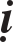 Boán haïnh naøy thaät ñeàu chung caû treân döôùi. Trong ñoù, phaân bieät chaúng phaûi khoâng coù sai khaùc nhau. Söï khaùc nhau theá naøo?Xöù ñöùc tueä: ñoái vôùi kieán ñaïo, vì tröôùc kieán ñaïo nöông vaøo phaùp nghe, khôûi vaên, tö, tu. Noùi tueä cuõng töùc laø nhaø baùt-nhaõ.Xöù ñöùc thaät: ñoái vôùi kieán ñaïo, vì trong kieán ñaïo, ñaàu tieân laø thaáy ñeá lyù, töø caûnh ñaët teân, neân goïi xöù Thaät, cuõng goïi laø nhaø Ñeá.Xöù ñöùc xaû: ñoái vôùi tu ñaïo, duyeân ôû ñeá lyù, chính coù coâng naêng döùt tröø loãi tham, saân v.v... goïi laø Xaû xöù ñöùc, cuõng goïi laø boû nhaø phieàn naõo.Xöù tòch dieät: ôû Voâ hoïc ñaïo. Thaùnh trí voâ hoïc döùt haún sinh töû, neân noùi Tòch dieät, cuõng töùc laø nhaø khoå ñaõ thanh tònh.Ñaïi, Tieåu ñeàu nhö vaäy.Nghóa boán xöù ñöùc noùi sô nhö theá.NGHÓA BOÁN THÖÙ CAÀU BIEÁTChia laøm hai moân:Noùi veà töôùng.Ñoái Voïng Hieån trò.1. Noùi veà töôùng:Boán thöù caàu bieát xuaát xöù töø luaän Ñòa Trì. Ban ñaàu quaùn xeùt suy tìm goïi ñoù laø caàu. Cuoái cuøng thaønh töïu ngoä ñöôïc lyù thaät goïi laø bieát nhö thaät. Tìm bieát chaúng ñoàng, moät moân noùi boán.*. Boán caàu nhö trong luaän noùi:1- Caàu theo danh 2- Caàu theo söï3- Caàu thi thieát Töï taùnh. 4- Caàu thi thieát sai bieät.Hai thöù caàu danh, caàu söï tröôùc laø bieät quaùn. Hai loaïi sau laø hôïp quaùn, neân luaän aáy noùi: Danh vaø söï kia hoaëc chia töôùng maø quaùn, hoaëc hôïp töôùng maø quaùn. Bieät laø danh, söï. Hôïp laø töï taùnh vaø thi thieát sai bieät.Danh caàu: Boà-taùt tuøy phaàn haïn cuûa danh töï kia quaùn ñeå caàu Thaät, neân goïi laø Danh caàu.Söï caàu: Theo caùc vieäc nhö saéc v.v... ñeå caàu thaät, goïi laø Tuøy söïcaàu.Hai loaïi sau hôïp laïi noùi thi thieát laø: Y theo söï ñaët teân, y theo teânbaøy söï. Danh vaø söï ñaët baøy laãn nhau neân goïi laø Thi thieát.Y theo danh laø theá naøo? Xeáp ñaët vieäc kia, boû danh caàu phaùp, phaùp nhö huyeãn hoùa, chaúng phaûi coù chaúng phaûi khoâng, khoâng coù moät töôùng nhaát ñònh coù theå taùch rieâng ñöôïc. Duøng danh nhieáp phaùp, phaùp theo danh maø chuyeån, môùi laäp ra coù caùc thöù phaùp töôùng. Laäp töôùng do danh neân goïi laø Thi thieát.Laïi y theo danh töï taïo taùc moïi vieäc, nhö y theo teân bình taïo taùc vieäc bình, y theo teân xe , taïo vieäc xe. Taát caû nhö theá cuõng laø y theo danh maø ñaët baøy vieäc.Trong ñaët baøy naøy coù theå coù töôùng, theå goïi laø töï taùnh, töôùng goïi laø sai bieät.Caàu thi thieát töï taùnh: Ñoái vôùi phaùp töï taùnh ñaët baøy kia, quaùn ñeå caàu thaät goïi laø caàu thi thieát töï taùnh.Caàu thi thieát sai bieät: Ñoái vôùi phaùp sai bieät ñaët baøy kia, quaùn ñeå caàu thaät goïi laø caàu thi thieát sai bieät.Boán caàu nhö theá.*. Boán Tri, nhö trong luaän noùi:1- Tuøy danh Caàu nhö thaät tri. 2- Tuøy söï Caàu nhö thaät tri3- Tuøy töï taùnh thi thieát Caàu nhö thaät tri 4- Tuøy sai bieät thi thieát Caàu nhö thaät triLyù thaät noùi chung. Boà-taùt ñoái vôùi moãi moân ñeàu bieát nghóa taát caû loaïi, Tuøy töôùng chia ra:Trong moân thöù nhaát chæ bieát theá ñeá, bieát danh töï cuûa phaùp maø laäp, tuøy theo theá gian.Trong moân thöù hai bieát ñeä nhaát nghóa. Lìa danh caàu söï, söï theå vaéng laëng vì lìa noùi naêng.Trong moân thöù ba bieát nhaát thaät ñeá, bieát theå taùnh cuûa phaùp chaúng phaûi coù khoâng.Trong moân thöù tö bieát roõ phaùp giôùi duyeân khôûi sai bieät, vì bieát caùc nghóa ñoàng moät theå taùnh thaønh töïu laãn nhau.Luaän noùi:Nhö thaät tri tuøy danh: Tuøy danh töï caùc phaùp ñöôïc caàu tröôùc, trong ñoù bieát ñuùng, bieát danh laø söï neân laäp laøm töôûng, laøm kieán, laøm ñeå löu boá. Neáu khoâng ñaët teân thì khoâng coù nhöõng söï nhö saéc v.v... ñeå bieát.Ñoù laø nhö thaät tri Tuøy danh.Caàu nhö thaät tri Tuøy söï: Theo choã caàu tröôùc, caùc vieäc nhö saéc v.v... trong ñoù chính bieát vieäc kia vaéng laëng lìa lôøi. Lìa lôøi caàu söï, söï thöôøng vaéng laëng.Nhö thaät tri Töï taùnh thi thieát: Theo choã caàu theå taùnh cuûa danh, söï tröôùc, trong ñoù bieát ñuùng, bieát theå cuûa danh, söï naøy chaúng phaûi coù chaúng phaûi khoâng, nhö huyeãn hoùa, nhö boùng vang, nhö chieâm bao v.v... Nghóa naøy theá naøo? Boà-taùt bieát saâu caùc phaùp nhö huyeãn, caùi coù cuûa huyeãn hoùa, coù chaúng nhaát ñònh coù vì chaúng nhaát ñònh coù neân khoâng coù phaùp naøo thaät coù. Vì khoâng thaät coù neân ngoaøi khoâng, chaúng coù taùnh rieâng ñeå naém baét ñöôïc. Laïi, caùi khoâng cuûa noùi huyeãn hoùa chaúng phaûi chaúng nhaát ñònh khoâng. Vì chaúng nhaát ñònh khoâng neân noùi huyeãn hoùa. Phaùp höõu laø voâ. Vì höõu laø voâ ngoaøi phaùp höõu chaúng coù taùnh rieâng ñeå naém baét. Laïi noùi phaùp huyeãn hoùa naøy laø coù khoâng hay laø chaúng coù khoâng. Ngoaøi coù khoâng chaúng coù töï taùnh cuûa phi höõu phi voâ ñeå naém baét. Laïi noùi: Ngay phi höõu phi voâ naøy laø höõu voâ, ngoaøi phi höõu voâ naøy chaúng coù töï taùnh höõu voâ rieâng ñeå naém baét. Tôùi lui tìm toøi khoâng thaáy coù moät taùnh rieâng goïi laø Nhaát thaät ñeá quaùn. Lyù naøy voâ cuøng saâu, neân luaän noùi laø choã nghóa saâu xa.Trí nhö thaät sai bieät thi thieát: Theo choã tìm töôùng sai bieät ôû tröôùc, trong ñoù bieát ñuùng caùc nghóa ñoàng moät taùnh, hôïp thaønh laãn nhau caùc thöù sai bieät. Vì bieát caùc nghóa ñoàng moät theå, neân trong luaän noùi ñoù laø baát nhò quaùn. Vì hôïp thaønh caùc thöù khaùc nhau neân trong luaän noùi laø höõu saéc, voâ saéc, voâ taùnh, höõu taùnh, khaû kieán, baát khaû kieán v.v... voâ löôïng khaùc nhau.Höõu saéc: Theá ñeá coù saéc.Voâ saéc: Chaân ñeá khoâng hình saéc.Höõu taùnh: Chaân ñeá coù taùnh.Voâ taùnh: Theá ñeá khoâng coù taùnh.Khaû kieán, baát khaû kieán: Neáu noùi theo saéc thì theá ñeá coù theå thaáy, chaân ñeá khoâng theå thaáy ñöôïc. Neáu noùi theo taùnh thì chaân ñeá coù theå thaáy, theá ñeá khoâng theå thaáy. Bieát voâ löôïng phaùp nhö theá goïi laø bieát nhö thaät, Tuøy sai bieät maø thi thieát.Noùi veà töôùng nhö theá.2. Ñoái taùm voïng, noùi veà ñoái tr :Nghóa taùm voïng töôûng trong phaàn phieàn naõo ôû tröôùc ñaõ phaân bieät ñaày ñuû roài.Voïng töôûng töï taùnh: Chaáp laáy theå cuûa caùc phaùp.Voïng töôûng Sai bieät: Chaáp laáy töôùng sai khaùc cuûa caùc phaùp.Voïng töôûng Nhieáp thoï chöùa nhoùm: Chaáp laáy nghieäp duïng hoøa hôïp cuûa caùc phaùp.Voïng töôûng Ngaõ: Trong phaùp nhieáp thoï vaø chöùa nhoùm treân, coù trong coù ngoaøi. Ñoái vôùi phaùp trong thì chaáp laäp ngaõ, nhaân.Voïng töôûng ngaõ sôû: Ñoái vôùi phaùp ngoaøi cuûa phaùp chöùa nhoùm tröôùc laáy laøm ngaõ sôû.Voïng töôûng nieäm: ÔÛ choã chaáp trong phaùp ngaõ sôû ôû tröôùc, chaáp laáy vieäc vöøa yù ñaùng nhôù.Voïng töôûng Baát nieäm: ÔÛ choã chaáp trong phaùp ngaõ sôû ôû tröôùc, chaáp laáy vieäc traùi yù khoâng ñaùng nhôù.Voïng töôûng ñeàu traùi nhau: Ñoái vôùi phaùp ngaõ sôû bò chaáp tröôùc, giöõ laáy vieäc trung dung khoâng phaûi nghòch thuaän.Taùm voïng nhö theá.Taùm voïng töôûng naøy, ñoái trò ñöôïc boán tìm vaø boán bieát. Ñoái trò coù chung vaø rieâng.Noùi chung thì taùm voïng töôûng trong phaùp ñaõ giöõ ñeàu coù danh söï. Tìm rieâng teân goïi laø Tuøy danh caàu, thaønh rieâng veà vieäc goïi laø Tuøy söï caàu. Danh vaø söï hôïp quaùn laø hai caàu sau. Caàu veà theå taùnh goïi laø töï taùnh caàu. Caàu veà töôùng khaùc nhau goïi laø sai bieät caàu. Ñoái trò chung nhö theá.Theo töôùng phaân bieät: Trong taùm voïng töôûng, nghieâng veà hai phaùp tröôùc. Trong hai voïng tröôùc, phaùp bò giöõ khoâng ngoaøi danh vaø söï. Danh vaø söï quaùn noùi rieâng laø hai phaùp ôû tröôùc. Danh vaø söï quaùn chung laø hai phaùp ôû sau.Töï taùnh thi thieát quaùn choã chaáp cuûa töï taùnh voïng töôûngSai bieät thi thieát quaùn choã chaáp cuûa sai bieät voïng töôûng. Hai phaùp naøy laø goác, chæ phaù hai voïng naøy, coøn saùu voïng kia ñeàu theo hai phaùp aáy neân khoâng ñoái trò rieâng. Kinh noùi duï phaù truùc, cuõng nhö ôû ñaây.Boán tìm ñaõ vaäy, Boán bieát cuõng theá. Boán caàu boán, bieát noùi löôïc nhö vaäy.15. BOÁN ÑAØ-LA-NIChia laøm baûy moân:1- Giaûi thích teân goïi. 2- Tu ñöùc.3- Phaân bieät boán nghóa y cöù theo Vaên, Tö, Tu, Chöùng, 4- Y cöù ñoái Tam-muoäi noùi veà Ñoàng khaùc.Phaân bieät theo VòÑaïi-Tieåu, Coù Khoâng 7- Noùi veà Nhaân1. Giaûi thích teân goïi :Boán Ñaø-la-ni xuaát phaùt töø luaän Ñòa Trì. Ñaø-la-ni laø tieáng AÁn Ñoä, Haùn dòch laø Trì, ghi nhôù phaùp chaúng queân goïi laø Trì. Moät moân Trì chia ra boán phaàn khaùc nhau. Boán Ñaø-la-ni laø:Ñaø-la-ni Phaùp. Ñaø-la-ni NghóaÑaø-la-ni Chuù thuaät Ñaø-la-ni NhaãnGiaùo phaùp goïi laø Phaùp, ñoái vôùi Phaät phaùp nghe nhôù khoâng queân goïi laø Ñaø-la-ni Phaùp, nghe khoâng queân neân trong kinh cuõng goïi laø Vaên Ñaø-la-ni.Nhò ñeá goïi laø Nghóa. Ñoái vôùi nghóa cuûa caùc phaùp toång trì chaúng queân goïi nghóa laø Ñaø-la-ni.Boà-taùt nöông vaøo thieàn coù theå khôûi chuù thuaät tröø beänh cho moïi ngöôøi, thaàn nghieäm baäc nhaát goïi laø chuù thuaät Ñaø-la-ni. Boà-taùt nöông vaøo thieàn, khôûi nhieàu duïng, theo duïng noùi rieâng thì coù voâ löôïng moân Ñaø-la-ni. Bôûi vì chuù thuaät mang nhieàu nghóa neân noùi nghieâng veà noù.An truï phaùp thaät töôùng goïi laø Nhaãn. Phaùp nhaãn chaúng maát goïi laø Ñaø-la-ni Nhaãn. Luùc nhaãn haïnh thaønh coù theå nhaäp phaùp giôùi Ñaø-la-ni moân, thaønh töïu ñöùc phaùp giôùi Ñaø-la-ni. Nhö Cöûu Ñòa noùi. Ñòa Trì theo goác noùi laø Nhaãn.Danh nghóa nhö theá.2. Noùi veà tu ñaéc: Phaùp Ñaø-la-ni coù saùu thöù:Do nghieäp nhaân duyeân ñôøi tröôùc maø ñaéc: Ngaøi Long Thoï noùi: Coù ngöôøi do nghieäp nhaân duyeân ñôøi tröôùc neân thoï sinh khoâng maát. Ñôøi tröôùc nghieäp gì maø ñaéc vaên trì naøy? Hoaëc nhôø naêng löïc nguyeän, hoaëc naêng löïc töøng tu taäp vaên trì, do ñoù ñaéc.Nhôø naêng löïc thaàn chuù hieän taïi: Ngaøi Long Thoï noùi: Hoaëc coù ngöôøi nhôø naêng löïc thaàn chuù neân ñöôïc khoâng queân.Nhôø naêng löïc thuoác: Coù ngöôøi uoáng thuoác lieàn ñöôïc chaúng queân, nhö caùc vò tieân v.v...Nhôø naêng löïc tu taäp hieän taïi maø ñaéc: Ngaøi Long Thoï noùi: Tröôùc ñoái vôùi moät moân trong phaùp ñaõ bieát moät loøng ghi nhôù khieán taâm theâmlôùn. Keá ñoù laïi ñoái vôùi phaùp töông töï khaùc buoäc taâm chuyeân nghó. Laïi ñoái vôùi taát caû vieäc ñöôïc nghe, chuyeân taâm ghi nhôù ñeàu khieán chaúng queân. Ñoù laø sô hoïc. Sô hoïc thaønh töïu, nghe ba laàn coù theå gìn giöõ taâm, caên lanh lôïi, nghe hai laàn coù theå gìn giöõ luùc thaønh töïu roát raùo, nghe moät laàn coù theå gìn giöõ.Thaønh töïu coù hôn keùm.Baäc haï ñoái vôùi phaùp nhoû, moät laàn nghe thì trì ñöôïc.Baäc trung trong nhieàu phaùp keá tieáp, moät laàn nghe thì trì ñöôïc.Baäc thöôïng coù theå ôû trong phaùp nhieàu roäng, moät laàn nghe thì trìñöôïc.Nhôø thieàn ñònh maø ñöôïc: Nhö Ngaøi Long Thoï noùi: Coù ngöôøinöông thieàn maø ñöôïc chaúng queân. Do naêng löïc giaûi thoaùt neân ñoái vôùi taát caû ngoân thuyeát, duø chæ moät caâu cuõng chaúng queân soùt.Nhaân thaät tueä thaâm nhaäp moân phaùp giôùi Ñaø-la-ni, neân coù theå chaúng queân.Vaên trì nhö theá.Nghóa trì ñaéc cuõng coù saùu, gioáng nhö vaên trì. Chæ ñoái vôùi nghóa, tu hoïc laø khaùc.Chuù thuaät ñaéc coù ba loaïi:Do naêng löïc tu taäp hieän taïi neân ñöôïc chuù thuaät.Y theo thieàn ñònh neân ñöôïc chuù thuaät.Do thaät trí thaâm nhaäp phaùp giôùi, phaùp moân chuù thuaät neân ñöôïc laøm chuù thuaät.Nhaãn trì ñaéc coù hai loaïi:Do naêng löïc tu taäp laâu daøi ôû ñôøi tröôùc maø ñöôïc, laø caùc Boà-taùt do naêng löïc tu laâu neân sinh, lieàn coù theå ñoái vôùi taát caû phaùp khoâng laáy, khoâng boû.Do naêng löïc tu taäp hieän taïi maø ñöôïc. Tu theá naøo? Nhö Ñòa Trì noùi: sieâng naêng khoâng bieáng nhaùc, nöông ôû choã vaéng laëng, thaân khoâng ñi caùc nôi, mieäng laëng thinh ít noùi, khoâng aên thöùc taïp thöôøng aên moät böõa, nguû ít thöùc nhieàu. Suy gaãm phaùp cuûa Nhö Lai daïy, bieát chaúng thuoäc coù, khoâng. Duøng söï höõu bieát cuûa mình so saùnh vôùi caùc phaùp ñeàu kheùo hieåu.Tu ñaéc nhö theá.Phaân bieät y cöù theo vaên, tö, tu, chöùng:Trong boán phaùp, phaùp ñaàu laø vaên tueä, vì trì giaùo phaùp.Nghóa trì laø Tö tueäChuù thuaät y theo thieàn maø khôûi, nhieáp ngoïn theo goác laø tu tueä, taát caû thieàn ñònh ñeàu thuoäc veà Tu tueä.Nhaãn trì laø chöùng haïnh. Chöùng taâm truï lyù noùi laø Nhaãn.Ñoái tam muoäi noùi veà ñoàng khaùc:Caùc haïnh ñoàng theå nhoùm hoïp laãn nhau, thaønh duyeân taäp hoïp nhieáp nhau ñöôïc goïi laø ñoàng. Phaân bieät theo töôùng chaúng phaûi khoâng khaùc nhau.Khaùc coù naêm loaïi:Taâm phaùp khaùc nhau: Tam-muoäi phaàn nhieàu duøng ñònh soá laøm theå. moân Ñaø-la-ni thì nieäm soá laøm chuû, goïi laø Tueä.Y cöù taâm noùi veà khaùc: Nhö Ngaøi Long Thoï noùi: Taát caû Tam- muoäi chæ töông öng vôùi taâm, caùc Ñaø-la-ni hoaëc töông öng taâm hoaëc chaúng töông öng. Taùc yù nieäm trì goïi laø Taâm töông öng. Tuy khôûi saân v.v... chaúng queân choã trì goïi laø Baát töông öng.Töông öng y cöù theå maø noùi chaúng töông öng. Noùi veà theá löïc, nhö löu laïi hay hoùa thoâng, taâm tuy döùt saïch maø coù duïng hoùa.Thæ chung phaân chia khaùc: Nhö Ngaøi Long Thoï noùi: Luùc môùi tu goïi laø Tam-muoäi, tu taäp laâu thaønh töïu goïi laø Ñaø-la-ni. Ñaây nhö taäp duïc, luùc khoâng ñoåi goïi laø Taùnh. Cuõng gioáng nhö theá.Goác ngoïn phaân chia khaùc: Nhö ngaøi Long Thoï noùi: Tam-muoäi laø goác, Tam-muoäi cuøng vôùi thaät töôùng kia hoøa hôïp sinh ra coâng ñöùc goïi laø Ñaø-la-ni, ví nhö bình goám bò löûa nung roài môùi ñöïng nöôùc ñöôïc, coâng ñöùc cuõng theá, töø thaät töôùng maø ra môùi trì ñöôïc.Lui suït vaø khoâng lui suït khaùc nhau: Nhö Ngaøi Long Thoï noùi: Tam-muoäi chuyeån thaân thì cho laø coù lui suït. Coøn Ñaø-la-ni chuyeån thaân khoâng coù lui suït. Do taêng thöôïng naøy maø thaønh töïu haïnh.Noùi theo giai v :Nhö Ñòa Trì noùi: Phaùp, Nghóa, Chuù thuaät qua taêng-kyø ñaàu tieân nhaäp vaøo Tònh taâm ñòa. Choã thaønh töïu nhaát ñònh, baát ñoäng, toái thaéng, toái dieäu. Choã ñöôïc ôû trung gian hoaëc nhôø nguyeän löïc, hoaëc naêng löïc thieàn ñònh, (686) khoâng ñònh, khoâng truï. Ñaø-la-ni nhaãn khôûi leân ôû Giaûi haïnh, thaønh töïu ôû Ñòa thöôïng.Neáu laïi noùi chung, Chuûng taùnh trôû leân cuõng coù khaû naêng khôûi. Ñòa vò phaân ra nhö theá.Noùi veà nghóa ñaïi - tieåu, coù - khoâng:Noùi chung thì Tieåu thöøa cuõng ñöôïc, nhö Ngaøi A-nan, v.v... vaên trì baäc nhaát.Trong ñoù, chia rieâng chæ ôû Ñaïi thöøa, trong  Tieåu thöøa khoâng coù, vì sao nhö theá? Nhö Ngaøi Long Thoï noùi: Nhö nhaø nhoû khoâng coù vaøng, khoâng caàn phaûi hoûi, Thanh vaên Tieåu thöøa khoâng coù coâng ñöùc lôùn, ñaâu coù gì ñaùng laï.Laïi, luaän aáy noùi: Thanh vaên chæ caàu Giôùi, Ñònh, Tueä v.v... ra khoûi sinh töû, khoâng caàu taát caû caùc coâng ñöùc lôùn. Vì theá khoâng tu moân Ñaø-la- ni. Neân luaän kia laïi noùi: Ngöôøi Thanh vaên chæ caàu töï ñoä, khoâng muoán giöõ gìn phaùp trao cho chuùng sinh. Vì theá khoâng tu caùc Ñaø-la-ni. Laïi, Thanh vaên chæ caàu sôùm dieät, khoâng muoán ôû laïi laâu ñeå naém gìn giöõ Phaät phaùp, vì theá khoâng tu Ñaø-la-ni.Hoûi: Neáu noùi Tieåu thöøa khoâng coù, kinh noùi Ngaøi A-nan vaên trì baäc nhaát, vì sao noùi khoâng?Ñaùp: Ngaøi A-nan trong caùc Thanh vaên, noùi coù vaên trì, neáu so vôùi Boà-taùt thì quaù ít oûi neâân goïi laø khoâng. Nhö soâng ít nöôùc  goïi laø khoâng  coù nöôùc, nhö aên ít muoái goïi laø khoâng coù muoái. Choã ñöôïc ít neân goïi laø khoâng. Nhö trong Tieåu thöøa noùi Ma-ha Caâu-hy-la laø ngöôøi coù boán voâ ngaïi baäc nhaát. Kinh Nieát-baøn noùi ngöôøi Thanh vaên hoaøn toaøn khoâng ñaéc, ñaây cuõng ñoàng vôùi kia.Laïi, Ngaøi A-nan v.v... tuy hieän Thanh vaên maø thaät laø Boà-taùt neân coù vaên trì. Ngaøi Long Thoï noùi khoâng laø y cöù theo Thanh vaên thaät, do ñoù khoâng coù loãi.Noùi veà coù, khoâng nhö theá.Noùi veà nhaân:Nhö Ñòa Trì noùi, ñuû boán coâng ñöùc laø coù khaû naêng chöùng ñaéc:Khoâng taäp aùi duïcKhoâng ganh gheùt vieäc hôn cuûa ngöôøiTaát caû choã mong caàu ñeàu cho heát khoâng hoái haänÖa phaùp, öa Boà-taùt taïng, vaø Ma-ñöùc-laëc-giaø.Hai ñöùc tröôùc lìa loãi, hai ñöùc sau thuoäc veà thieän. Trong ñoù, boá thí bình ñaúng khoâng hoái haän thuoäc veà nhaân coâng ñöùc. Naêm ñoä ñeàu laø coâng ñöùc nhieáp nhaân. Ñaàu tieân laø thí; Öa phaùp laø nhaân trí tueä. Vaên, Tö, Tu ñeàu laø nhaân tueä. Theo phaùp ban ñaàu neân neâu rieâng veà öa phaùp.Boán Ñaø-la-ni noùi sô löôïc nhö theá.16. NGHÓA BOÁN VOÂ LÖÔÏNGChia laøm taùm moân:1- Giaûi thích teân goïi, noùi veà taùnh. 2- Khai - hôïp cheá laäp.Thöù lôùp.Phaân bieät ba duyeân. 5- Phaân bieät theå duïng. 6- Nghóa tu ñaéc.Phaân bieät theo xöù.Ñaïi - tieåu, voâ löôïng sai bieät.Giaûi thích teân, bieät taùnh:Giaûi thích teân: Boán voâ löôïng laø taâm giaùo hoùa chuùng sinh, taâm giaùo hoùa khaùc nhau, moät moân noùi boán laø: Töø, Bi, Hyû, Xaû. Yeâu meán goïi laø Töø, thöông xoùt laø Bi, vui veû laø Hyû, buoâng boû goïi laø Xaû. Taâm khoâng coøn dính maéc goïi laø buoâng boû. Trong kinh goïi laø voâ löôïng, cuõng goïi laø Töù ñaúng. Duyeân vaøo voâ löôïng chuùng sinh maø khôûi neân goïi Voâ löôïng. Duyeân bình ñaúng taát caû neân coøn goïi laø Ñaúng.Noùi veà Danh nghóa nhö theá. Theå taùnh theá naøo?ÔÛ ñaây löôïc coù boán nghóa:Phaân bieät theo taâm theåPhaân bieät theo taâm phaùpPhaân bieät theo höõu laäu, voâ laäuPhaân bieät theo thöôøng, voâ thöôøng Taâm theå. Taâm coù ba loaïi:Söï thöùc laø saùu thöùc taâmVoïng thöùc laø thöùc taâm thöù baûyChaân thöùc.Choã tu voâ löôïng cuûa phaøm phu, Nhò thöøa, laáy söï thöùc laøm theå.Trong söï thöùc yù thöùc laøm theå.Boà-taùt môùi tu laáy söï thöùc laøm theå, keá tu caøng saâu, voïng thöùc laøm Theå. Thaáy chuùng sinh chæ voïng nieäm, bò voïng coät, khôûi taâm thöông xoùt, roát raùo cuoái cuøng thaønh töïu, laáy chaân thöùc laøm theå. Chaân laøm theå neân khoâng töôùng, khoâng duyeân, baèng coõi hö khoâng.Y theo taâm phaùp noùi veà theå taùnh. Phaùp laø caùc taâm, taâm phaùp töôûng, thoï, haønh v.v...Theo Luaän Tyø-ñaøm thì hai haïnh Töø, Bi laø taùnh voâ saân. Hyû laø töïtaùnh cuûa hyû thoï. Xaû laø thieän taùnh voâ tham, ñoái trò vôùi daâm tham, neân Taïp Taâm noùi: Xaû trò daâm tham. Daâm ôû ñaây laø cha meï, thaân thích yeâu meán nhau, noái tieáp khoâng döùt goïi laø Daâm. Nhö trong theá tuïc, gioù nhieàu ngaøy lieân tieáp goïi laø daâm phong, möa trong thôøi gian daøi goïi laø möa daâm. ÔÛ ñaây cuõng nhö theá. Thaân tình chaúng döùt goïi laø Daâm. Chaúng ñoàng vôùi theá gian, gian daät goïi laø Daâm. Vì ñoái vôùi ngöôøi thaân yeâu thöông nghieâng naëng khoâng döùt, neân phaûi Xaû trò.Hoûi: Taâm xaû laø xaû taát caû tham saân si v.v... vì sao noùi nghieâng veà taùnh voâ tham?Ñaùp: Luùc tu, cuoái cuøng ñoái vôùi ngöôøi thaân xaû lìa tham ñaém, neân theo choã thaønh töïu cuoái cuøng noùi laø voâ tham, chöù lyù thaät xaû luoân tham saân si, v.v...Trong Luaän Thaønh Thaät, boán taâm voâ löôïng duøng tueä laøm theå, neân luaän aáy noùi: Theå taùnh cuûa boán taâm voâ löôïng laø Tueä. Ñoù laø noùi theo caên baûn maø. Töø tueä phaân bieät boán loaïi sinh khaùc maø thöïc haønh boán ñaúng, neân goïi laø Tueä. Laïi tueä phaân bieät oaùn thaân v.v... khaùc nhau maø thöïc haønh boán ñaúng, neân goïi laø Tueä.Trong phaùp Ñaïi thöøa, boán taâm voâ löôïng coù lôùn coù nhoû. Chaân haønh laø lôùn, voïng tu laø nhoû. Nhoû ñoàng vôùi Luaän Tyø-ñaøm. Neân trong kinh Nieát-baøn noùi Töø vaø Bi ñoàng taùnh voâ saân. Taâm voâ löôïng lôùn theå ñeàu laø Tueä. Neân trong luaän Ñòa Trì noùi laø trí tueä Ñaïi Töø Ñaïi Bi. Taïp Taâm cuõng noùi: Ñaïi bi laø tueä, do tueä chöùng thaät. Naêng löïc cuûa phaùp moân töï nhieân coù theå ích lôïi cho taát caû chuùng sinh, goïi laø Töø v.v... cho neân theo goác noùi laø trí tueä.Noùi theo duïïng thì töông töï vôùi nhoû. Neáu noùi caùc haïnh ñoàng theå laøm thaønh cho nhau. Trong moãi moân coù ñuû taát caû haïnh ñöùc cuûa phaùp giôùi.Phaân bieät theo höõu laäu - voâ laäu:Trong phaùp Tyø-ñaøm, boán taâm voâ löôïng ñeàu thuoäc höõu laäu, vì laø chuùng sinh duyeân.Trong Luaän Thaønh Thaät, giaûi thích nghóa khoâng nhaát ñònh. Neáu noùi quaùn “khoâng” döùt laäu neân goïi laø voâ laäu, thì boán taâm voâ löôïng ñeàu laø höõu laäu, vì khoâng phaûi taâm quaùn khoâng döùt kieát. Neáu noùi vieäc laøm khoâng sinh laäu neân goïi laø voâ laäu, thì boán taâm voâ löôïng chung caû höõu laäu vaø voâ laäu. Vieäc laøm cuûa Phaøm phu chæ laø höõu laäu, vì trong taâm chaáp taùnh tu haïnh naøy. Baäc höõu hoïc khôûi hoaëc höõu laäu, voâ laäu, choã chöa döùt kieát goïi laø höõu laäu, choã döùt roài laø voâ laäu, baäc voâ hoïc khôûi toaøn voâ laäu vì goïi laø trong taâm duïng khôûi haïnh naøy.Trong phaùp Ñaïi thöøa, aån hieån laãn nhau. Taâm tieåu voâ löôïng chæ laø höõu laäu. Taâm Ñaïi voâ löôïng chæ laø voâ laäu, vì chöùng chaân ñaõ thaønh töïu.Theo nghóa noùi chung, Ñaïi Tieåu ñeàu coù nghóa höõu laäu, voâ laäu. Trong Tieåu voâ löôïng, phaùp chuùng sinh duyeân laø höõu laäu, phaùp duyeân khoâng duyeân laø voâ laäu. Trong Ñaïi voâ löôïng, chuùng sinh duyeân duïng chuyeån theo theá gian töông töï nhö laäu neân goïi laø laäu, nghóa coâng ñöùc trang nghieâm höõu vi höõu laäu töông tôï vôùi trong Kinh ñaõ noùi. Phaùp duyeân khoâng duyeân, theå cuûa ñöùc vaéng laëng noùi laø voâ laäu.Phaân bieät theo thöôøng, voâ thöôøng: Tieåu taâm voâ löôïng chæ laø voâ thöôøng, Ñaïi taâm voâ löôïng luoân luoân laø thöôøng. Trong ñaïi, nghóa chia  ra duïng thay ñoåi theo theá gian goïi laø voâ thöôøng. Nghóa coâng ñöùc trang nghieâm coù thöôøng, voâ thöôøng töông töï trong kinh ñaõ noi. Theå cuûa ñöùc baát bieán goïi laø thöôøng. Neân trong kinh noùi: “Töø laø Phaät taùnh Thöôøng, Laïc, Ngaõ, Tònh”. Taâm Bi, Hyû, Xaû cuõng ñoàng nhö theá.Noùi veà khai hôïp, cheá laäp:Khai hôïp: Khai hôïp baát ñònh.Noùi chung laø moät, nhö Ñòa Trì noùi: Taát caû voâ löôïng goïi laø Ñaïi bi. Thaønh töïu ñieàu naøy goïi laø Boà-taùt thöông xoùt. Nhö boán taâm voâ löôïng ñeàu coù theå cöùu khoå, neân goïi chung laø Bi, laø noùi theo moät moân. Neáu duøng moân töø nhieáp heát thì caùc haïnh cuõng ñeàu thaønh Töø. Hæ, Xaû cuõng vaäy. Caùc haïnh ñoàng theå, thaønh töïu laãn nhau.Hoaëc chia laøm hai, coù hai moân:Ñoái trò laø noùi hai: Töø vaø Bi ñoái trò haønh kieán, vì haønh kieán naëng veà töùc giaän. Hyû vaø Xaû ñoái trò haønh aùi, vì ngöôøi coù haønh aùi thì naëng veà ganh gheùt.Giaùo hoùa laøm lôïi ích, chia laøm hai: Nhö luaän Ñòa Trì noùi ba voâ löôïng tröôùc thuoäc veà Laïc töôûng, moät haïnh Xaû sau thuoäc veà An töôûng. Noùi chung thì nghóa nhö nhau, aån hieån chen nhau, neân xeáp nhö theá.Hoûi: Cuøng laø aån hieån, vì sao ba phaùp tröôùc goïi rieâng laø laïc töôûng, coøn xaû goïi laø an töôûng?Ñaùp: Taâm töø coù coâng naêng ban vui, taâm Bi vaø taâm Hæ giuùp ñôõ neân ba loaïi tröôùc goïi chung laø Laïc töôûng. Giuùp ñôû theá naøo? Taâm Bi cöùu khoå, ñuoåi chöôùng ngaên laïc. Taâm Hyû lìa ganh gheùt, coù theå ban cho nieàm vui cao quyù, neân noùi giuùp ñôõ. Moät taâm, taâm Xaû sau boû oaùn lìa thaân, ñeàu laø phaùp laønh giuùp lìa sôï haõi nguy hieåm, neân noùi laø an töôûng.Laïi ba loaïi tröôùc laø höõu haïnh, vieäc höõu haïnh laøm lôïi ích thích hôïp vôùi taâm goïi laø vui (laïc). Xaû laø haïnh khoâng. Lyù “Khoâng” daïy doã döùt haúnnguy hieåm sôï haõi, neân noùi laø an töôûng.Hoaëc chia laøm ba: Ba nhö treân ñaõ noùi. Hai haïnh Töø - Bi laø taùnh voâ saân hôïp thaønh moät, Hæ laø hai, Xaû laø ba.Hoaëc chia laøm boán: Töø, Bi, Hæ, Xaû. Trong taùnh voâ saân lìa naëng goïi laø Töø, tröø nheï goïi laø Bi, neân chia laøm boán.Hoaëc chia laøm naêm: Nhö Luaän Ñòa Trì noùi, nghóa laø naêm thöù tònh taâm noùi phaùp:Taâm töø: Ñoái vôùi oaùn khoâng saân.Taâm an: Ñoái vôùi aùc muoán laøm thieän.Taâm thöông xoùt: Ñoái vôùi khoå muoán cöùu.Khoâng khen mình, cheâ ngöôøi, tröø ganh gheùt, haønh hæ.Khoâng dính maéc danh lôïi, lìa tham, haønh xaû.Trong naêm loaïi, moät loaïi ñaàu laø Töø voâ löôïng, hai loaïi keá laø Bi, moät loaïi keá tieáp laø Hæ, loaïi sau cuøng laø Xaû.Trong Ñòa luaän cuõng ñoàng vôùi thuyeát naøy.Hoaëc chia laøm saùu, nhö Ñòa Kinh noùi: Moät laø Töø. Hai laø An.Ñaây nhö tröôùc ñaõ giaûi thích.Taâm thöông xoùt, nghó nhôù ngöôøi ngheøo.Taâm laïc, muoán laøm lôïi ích cho ngöôøi ngheøo khoå.Taâm lôïi thaám nhuaàn, ñoái vôùi vui buoâng lung muoán cho truï trong ñieàu laønh.Taâm nhieáp nhieâu ích, ñoái vôùi ñieàu laønh löôøi bieáng muoán lui suït, khieán cho ñöùng vöõng.Saùu thöù naøy vaãn laø khaùc vôùi Töø vôùi Bi.Hai taâm Töø vaø Laïc laø Töø voâ löôïng, caùc loaïi khaùc laø Bi. Hoaëc chia laøm taùm, nhö Ñòa Kinh noùi:Taâm An oån.Taâm laïcTaâm töø, ñaây ñoàng vôùi giaûi thích ôû tröôùc.Taâm Bi, ñoái vôùi khoå muoán cöùu.Taâm thöông xoùt, ngöôøi öa buoâng lung, thöông xoùt hoï seõ khoå.Taâm lôïi thaám nhuaàn, chuùng sinh ngoaïi ñaïo muoán giuùp hoï truï trong vaøo chaùnh phaùp.Taâm che chôû, chuùng sinh ñoàng phaùp, giöõ cho hoï khoâng lui suït.Taâm ngaõ, ngöôøi ñaõ phaùt nguyeän trong phaùp Ñaïi thöøa, thì coi hoï nhö mình.Taùm loaïi naøy cuõng laø teân khaùc cuûa Töø vaø Bi: Taâm laïc, taâm töø,taâm che chôû, taâm ngaõ laø teân khaùc cuûa Töø, caùc loaïi khaùc laø teân khaùc cuûa haïnh bi.Theo nghóa chia roäng thì khoù cuøng taän, nay theo moät moân, noùi veà boán loaïi.Khai hôïp nhö theá.Cheá laäp: Vì sao noùi boán taâm voâ löôïng, khoâng theâm, khoâng bôùt? Coù baûy nghóa:Theå taùnh khaùc nhau.Coâng naêng khaùc nhau.Duyeân caûnh khaùc nhau.Trò beänh khaùc nhau.Luùc haønh khaùc nhau.Ñaéc quaû coù khaùc.Nghóa giuùp nhau khaùc.Theå taùnh khaùc nhau: Yeâu nhôù laø Töø, xoùt thöông laø Bi, vui veû laø Hyû, taâm bình ñaúng laø Xaû. Haïnh Xaû coù baûy caùch giaûi thích khaùc nhau:Nhaát taâm bình ñaúng neân goïi laø Xaû.Xaû oaùn thaân neân goïi laø Xaû.Xaû taát caû tham saân si v.v..., do ñoù goïi laø Xaû.Buoâng xaû chuùng sinh neân goïi laø Xaû.Ñöôïc “khoâng” bình ñaúng, xa lìa caùc töôùng, goïi laø Xaû.Töï xaû nieàm vui cuûa mình, boá thí cho chuùng sinh, goïi laø Xaû, nhö Kinh Nieát-baøn noùi.Giaùo hoùa chuùng sinh, xaû lìa mong caàu goïi laø Xaû, nhö Kinh Duy- ma noùi.Neân Kinh aáy noùi: Choã coù phöôùc ñöùc maø khoâng mong caàu goïi laø Xaû. Nay trong moân ñaàu tieân, taâm bình ñaúng goïi laø Xaû.Coâng naêng khaùc nhau:Töø coù coâng naêng ban vui Bi coù coâng naêng cöùu khoå Hyû thì möøng vôùi ngöôøi.Xaû coù theå laøm lôïi ích bình ñaúng cho oaùn, thaân.c. Duyeân caûnh khaùc nhau:Taâm Töø thöôøng duyeân vôùi chuùng sinh khoâng vui. Taâm Bi thöôøng duyeân vôùi chuùng sinh coù khoå.Taâm Hyû thöôøng duyeân vôùi chuùng sinh ñöôïc vui.Taâm Xaû duyeân vôùi chuùng sinh roát raùo giaûi thoaùt. Vì roát raùo ñöôïc giaûi thoaùt kia neân taâm phaûi buoâng xaû. Laïi, xaû phaàn nhieàu duyeân oaùn,thaân vaø möôøi ba phaåm chuùng sinh, Xaû caùc thöù naøy vì caûnh khaùc nhau neân chia boán loaïi. Kinh Nieát-baøn noùi: “Neáu coù taâm töø thì khoâng coù taâm Bi, Hæ, Xaû, caùc taâm khaùc cuõng vaäy, neân laäp boán loaïi.Trò bònh khaùc nhau. Nhö Nieát-baøn noùi:Töø döùt tham duïcBi döøng töùc giaän, trong kinh cuõng noùi: “Bi döøng haïi giaùc”Hæ tröø taät ñoá. Trong kinh cuõng noùi: “Hæ tröø chaúng vui.”. Vì taät ñoá neân thaáy ngöôøi khaùc ñöôïc lôïi taâm khoâng vui thích, neân hyû trò ñieàu naøy.Xaû tröø taát caû tham, saân, si, v.v...Hoûi: Tröôùc noùi töø laø taùnh khoâng saân, nay vì sao noùi töø döùt thamduïc?Ñaùp: Khoâng sai, neáu tham naêm duïc, do tieác cuûa caûi neân saân, khoângtheå ban vui cho chuùng sinh. Do döøng tham neân ñoái vôùi ngöôøi khoâng saân, seõ ban vui, theá neân taâm töø taùnh tuy khoâng saân maø coù coâng naêng döøng tham duïc.Luùc haønh khaùc nhau: Nhö Kinh Nieát-baøn noùi: Vì haønh phaân bieät neân phaûi laäp boán, haønh khaùc theá naøo?Luùc tu Töø khoâng tu ñöôïc caùc taâm kia.Luùc khaùc cuõng vaäy, ñoù laø haønh khaùc, vì khaùc nhö theá neân laäp ra boán loaïi.Ñaéc quaû khaùc nhau: Nhö trong kinh noùi:Tu töø xa nhaát laø sinh leân coõi trôøi Bieán Tònh, Bieán Tònh laø coõi trôøi Tam thieàn.Tu Bi xa nhaát laø sinh leân Khoâng xöù. Tu Hæ xa nhaát laø sinh leân Thöùc xöù.Tu Xaû xa nhaát laø sinh leân coõi Voâ Sôû Höõu xöù. Nghóa naøy khoù hieåu.Neáu theo Luaän Tyø-ñaøm, taâm Hyû voâ löôïng ôû Sô thieàn vaø Nhò thieàn, tu xa nhaát ñöôïc quaû baùo Nhò thieàn. Ba voâ löôïng kia ôû khaép Töù thieàn, tu ñeàu ñaéc quaû Töù thieàn.Theo Luaän Thaønh Thaät vaø Ñaïi thöøa, boán taâm voâ löôïng ñeàu nöông Taùm thieàn. Tu boán taâm aáy seõ ñaéc quaû baùo Baùt thieàn. Vì sao Nhö Lai noùi tu taâm Töø sinh leân trôøi Bieán Tònh laø cao nhaát, cho ñeán tu Xaû sinh leân coõi Voâ sôûõ höõu?Luaän Tyø-ñaøm giaûi thích raèng: Ñaây chaúng phaûi voâ löôïng maø laø ñònh Taùm thieàn. Ñöùc Theá Toân taïm goïi laø Voâ löôïng, Vì sao laø taïm goïi? Vì töø ban vui cho chuùng sinh, laïi ñöôïc quaû vui. Treân coõi trôøi Bieán Tònh, quaû baùo vui laø hôn heát, thuaän vôùi quaû töø. Neân noùi nhaân kia laø töø voâ löôïng. Bicöùu khoå cho chuùng sinh, ñöôïc quaû baùo khoâng khoå. Trong coõi Khoâng xöù, lìa saéc laøm naõo ngaïi, thuaän vôùi quaû bi. Neân noùi nhaân kia laø Bi voâ löôïng. Taâm hæ laø möøng vôùi chuùng sinh ñöôïc quaû baùo vui nhieàu. Trong coõi Thöùc xöù, xaû duyeân khoâng beân ngoaøi, nhieàu thöùc vöøa yù, thuaän vôùi quaû hæ. Neân noùi nhaân kia laø hæ voâ löôïng. Taâm xaû bình ñaúng ñöôïc quaû baùo vaéng laëng. Voâ sôõ höõu xöù xaû duyeân nhieàu thöùc, noäi taâm vaéng laëng, thuaän vôùi quaû xaû. Neân Phaät noùi nhaân voâ sôû höõu kia laø xaû voâ löôïng.Lyù thaät thì chaúng phaûi nhö theá.Luaän Thaønh Thaät giaûi thích raèng: Boán taâm voâ löôïng, lyù thaät ñaéc ñuû quaû taùm thieàn. Phaät aån, hieån maø noùi, neân noùi laø tu töø sinh leân coõi trôøi Bieán Tònh v.v...Theá naøo laø aån, hieån?Töø phaàn nhieàu ban vui, neân Phaät chæ noùi sinh leân coõi Bieán Tònh. Vì ôû coõi trôøi Bieán Tònh ñöôïc vui taêng thöôïng.Bi thöôøng cöùu khoå, neân Phaät noùi sinh leân coõi khoâng xöù. Vì ôû coõi khoâng xöù lìa saéc naõo.Hæ thöôøng vui vôùi chuùng sinh, neân Phaät noùi sinh leân coõi Thöùc xöù, vì Thöùc xöù duyeân voâ bieân thöùc, thöôøng thích yù.Xaû taâm vaéng laëng neân Phaät chæ noùi sinh leân coõi Voâ Sôû Höõu, vì Voâ Sôû Höõu xaû nhieàu duyeân.ÔÛ ñaây tuy aån, hieån nhöng choã noùi thaät laø voâ löôïng.Long Thoï giaûi thích raèng: Phaät khoâng nghó löôøng, tuøy öùng hôïp vôùi chuùng sinh neân noùi nhö theá. Vì Töø voâ löôïng thöôøng ban vui cho chuùng sinh, caàu Bieán Tònh deã. Bi cöùu khoå nhieàu, caàu Khoâng xöù deã. Hæ, möøng vôùi ngöôøi nhieàu, caàu Thöùc xöù deã. Xaû laø queân oaùn thaân caàu Voâ sôû höõu deã. Phaät theo choã deã neân noùi nghieâng veà ñoù.Luaän laïi noùi: Töø mong cho vui phaàn nhieàu sinh leân coõi Bieán Tònh. Bi nguyeän döùt khoå naõo, thöôøng sinh leân coõi khoâng xöù. Hæ nguyeän chuùng sinh trong taát caû phaùp, taâm ñöôïc töï taïi, thöôøng sinh leân coõi Thöùc xöù. Xaû muoán khieán ngöôøi boû khoå, vui v.v... phaàn nhieàu ñöôïc sinh leân coõi Voâ Sôû Höõu xöù. Phaät tuøy theo soá ñoâng neân noùi nghieâng veà ñoù. Vì quaû aáy rieâng, neân laäp boán thöù.Nghóa khaùc nhau:Boán haïnh giuùp nhau, thuaän nhau khoù neân laäp ra boán loaïi, nöông nhau theá naøo?Tröôùc heát, y theo Töø Bi ñeå noùi veà söï giuùp nhau: Töø muoán ban vui, khoâng coù Bi cöùu khoå thì ban vui khoâng thaønh. Do bi cöùu khoå, ban vui môùi thaønh töïu. Neân Bi giuùp töø, “Bi” muoán cöùu khoå maø khoâng coù “töø”ban vui, thì khoå chaúng bao giôø heát. Do “töø” ban vui, khoå môùi lìa ñöôïc, neân Töø giuùp Bi.Duøng Töø, Bi vaø Hæ giuùp nhau: Töø muoán ban vui, Bi muoán cöùu khoå, khoâng coù hæ ñeå döùt taät ñoù thì ban vaø cöùu khoâng thaønh. Do khoù tröø taät ñoá neân ban vaø cöùu môùi thaønh töïu. Neân duøng taâm hæ ñeå giuùp töø bi. Hæ muoán möøng vôùi chuùng sinh, neáu khoâng coù töø bi cöùu khoå ban vui thì khoâng coù choã möøng. Do töø ban vui, bi cöùu khoå môùi theo ñoù maø möøng vui. Neân duøng töø bi ñeå giuùp thaønh cho taâm hæ.Duøng ba taâm tröôùc giuùp vôùi xaû: Töø muoán ban vui, bi muoán cöùu khoå, hæ muoán möøng vôùi chuùng sinh, neáu khoâng coù taâm xaû ñeå boû phaân bieät oaùn thaân, thì khoâng theå lôïi khaép. Do xaû tröø ngaïi, môùi coù theå cuøng cho, chung cöùu vaø möøng bình ñaúng. Neân duøng taâm xaû giuùp thaønh töïu ba taâm tröôùc. Xaû muoán lôïi bình ñaúng, neáu khoâng coù ba taâm tröôùc ban vui, cöùu khoå, möøng vaät tuøy hæ thì bieát bình ñaúng choã naøo? Do ba taâm tröôùc neân noùi bình ñaúng theo ñoù, neân ñem ba taâm tröôùc giuùp thaønh töïu haïnh xaû. Laïi, ba taâm tröôùc laø haïnh coù, xaû laø haïnh “Khoâng”. Neáu chaúng coù xaû “Khoâng” thì höõu trôû thaønh aùi kieán. Neân duøng taâm xaû giuùp thaønh töïu ba taâm tröôùc. Neáu khoâng coù haïnh “höõu”, thì “khoâng” trôû thaønh dính maéc, neân duøng ba taâm tröôùc giuùp thaønh xaû “khoâng”. Vì boán haïnh naøy giuùp nhau, thuaän nhau, neân caàn phaûi laäp. Kinh Nieát-baøn noùi: Baïn löõ ñoái ñaõi nhau neân chia laøm boán.Cheá laäp nhö theá.Noùi veà thöù lôùp:Thöù lôùp coù hai:Y cöù theo tu khoù, deã ñeå noùi veà thöù lôùp.Giaùo hoùa lôïi ích ñaàu, cuoái ñeå noùi veà thöù lôùp. Khoù deã theá naøo?Töø duyeân Phaät, vui huyeàn dieäu, muoán ban cho ngöôøi, ích lôïi boû ra, deã laøm. Neân tu tröôùc heát. Bi cöùu khoå hieän taïi, ích lôïi qua laïi khoù laøm neân tu Bi sau tu Töø. Bi deã sinh khoå, aùi khoù phaùt vui, neân sau tu Bi phaûi tu Hæ. Ñieàu naøy laøm sao bieát? Nhö ngöôøi thaáy keû thuø bò khoå cuõng khôûi taâm Bi neân bieát laø Bi deã. Coøn xem thaáy ngöôøi ñöôïc vui, chöa chaéc sinh Hæ. Neân bieát hæ khoù. Ích lôïi nghieâng leäch deã laøm, lôïi bình ñaúng khoù laøm neân sau cuøng tu Xaû. Laïi, ba taâm tröôùc laø haïnh “coù”, haïnh “coù” deã sinh, neân tu taäp tröôùc. Xaû laø haïnh “khoâng”, haïnh “khoâng” khoù phaùt, neân thöïc haønh sau.Tu nhaäp nhö theá.Noùi veà giaùo hoùa lôïi ích: Nhö Kinh Duy-ma noùi: “Vì Boà-ñeà maø khôûi taâm Töø, vì cöùu chuùng sinh maø khôûi taâm ñaïi bi, vì giöõ gìn chaùnh phaùp maø khôûi taâm Hyû, vì nhieáp trí tueä maø haønh taâm Xaû.” Ñaây laø ñoái vôùi söï giaùo hoùa lôïi ích töø ñaàu ñeán cuoái cuûa moät ngöôøi maø noùi veà thöù lôùp.Ban ñaàu duyeân Phaät ñöôïc nieàm an laïc vi dieäu muoán ban cho ngöôøi, neân tröôùc tu Töø.Laøm lôïi ích chuùng sinh qua laïi trong khoå, lyù phaûi cöùu giuùp neân keá laø tu Bi.Giaùo hoùa chuùng sinh nöông giaùo nhaän phaùp, tuy chöa giaûi thoaùt ñöôïc nhöng caùch giaûi thoaùt khoâng xa, neân y theo ñoù sinh Hyû.Ngöôøi aáy nöông phaùp tu thaønh töïu trí tueä, taâm lieàn buoâng boû, chaúng caàn yeâu thích. Ví nhö cha meï nuoâi con khoân lôùn, taâm lieàn buoâng xaû, ôû ñaây cuõng nhö theá.Hoûi: Xaû naøy laø xaû lôïi ích chuùng sinh, laøm sao thaønh töïu ñöôïc lôïitha?Ñaùp: Coù boán nghóa:Theo Ngaøi Long Thoï giaûi thích: Ba voâ löôïng tröôùc tuy muoán banvui, cöùu khoå, möøng cho chuùng sinh maø chöa theå ñöôïc, neân phaûi tu xaû, xaû choã nghó ñeán chuùng sinh cuûa ba taâm tröôùc. Töï mình tu phaùp laønh nhieáp ñaïi Boà-ñeà, ích lôïi cho hoï, neân goïi laø lôïi tha.Coù chuùng sinh, Boà-taùt giaùo hoùa hoï ñöôïc ít trí tueä, chöa theå roát raùo. Boà-taùt xaû ñi, laïi tu ñieàu thieän cao sieâu hôn ñeå nhieáp ñaïi Boà-ñeà, lôïi ích roát raùo. Neân goïi laø lôïi tha.Vì roát raùo maø xaû chuùng sinh, Töø thì caàn ban vui, Bi caàn cöùu khoå, Hæ caàn möøng theo. Saùch taán ba taâm naøy neân goïi laø lôïi tha.Xaû choã giaùo hoùa tröôùc, laïi lôïi ích ngöôøi khaùc, neân goïi laø lôïi tha. Thöù lôùp nhö theá.Noùi veà ba duyeân phaân bieät:Ba duyeân laø:Chuùng sinh duyeânPhaùp duyeânVoâ duyeânTrong luaän Ñòa Kinh goïi laø:Chuùng sinh nieämPhaùp nieämVoâ nieäm.Duyeân vaø nieäm laø moät, ba duyeân naøy coù ba thöù khaùc nhau:Theo kinh Nieát-baøn (quyeån 14) thì söï giaùo hoùa lôïi ích chia ra ba thöù, trong moân naøy:Duyeân caùc chuùng sinh, muoán ban vui cho hoï goïi laø chuùng sinh duyeân.Duyeân vaät cho chuùng sinh tu goïi laø phaùp duyeân.Duyeân Nhö Lai goïi laø voâ duyeân. Boû hai duyeân tröôùc.Neân kinh aáy noùi: “Töø, phaàn nhieàu duyeân vôùi chuùng sinh ngheøo cuøng. Nhö Lai Ñaïi sö lìa haún ngheøo cuøng, thoï vui baäc nhaát. Neáu duyeân chuùng sinh töùc chaúng duyeân Phaät, Phaùp cuõng nhö vaäy, cho neân duyeân Phaät goïi laø Voâ duyeân.ÔÛ ñaây noùi, luùc duyeân chuùng sinh muoán ban vui thì khoâng duyeân vôùi Phaät, luùc duyeân phaùp muoán cho chuùng sinh cuõng khoâng duyeân vôùi Phaät. Trong hai duyeân tröôùc ñeàu khoâng duyeân Phaät. Phaân bieät hai loaïi tröôùc neân noùi voâ duyeân, chaúng phaûi hoaøn toaøn khoâng duyeân.Hoûi: Ñaõ chaúng phaûi khoâng duyeân thì duyeân theo nghóa naøo? Muoán ban nieàm vui cuûa Phaät cho chuùng sinh, neáu ban nieàm vui cuûa Phaät cho chuùng sinh thì laø phaùp duyeân, vì sao noùi khoâng?Ñaùp: Vì Phaät laø ngöôøi, chaúng phaûi laø phaùp.Hoûi: Neáu Phaät laø ngöôøi thì laø chuùng sinh duyeân, vì sao noùi khoâng?Ñaùp: Vì phaân bieät choã giaùo hoùa chuùng sinh, nhö Töø ñaõ vaäy, Bi v.v... cuõng nhö theá.Theo Ñòa luaän (quyeån 50) thì hai duyeân tröôùc laø hoùa ích (giaùo hoùa lôïi ích), moät duyeân sau quaùn nhaäp chia ra ba loaïi. Trong moân naøy:Duyeân chuùng sinh ñeå ban vui goïi laø chuùng sinh duyeân. Duyeân phaùp giaùo hoùa chuùng sinh goïi laø phaùp duyeân.Quaùn caùc phaùp khoâng, goïi laø voâ duyeân. Haïnh Töø nhö theá; Bi, v.v... cuõng vaäy.Theo kinh Nieát-baøn, Luaän Ñòa Trì v.v... Moät duyeân ñaàu laø hoùa ích, hai duyeân sau quaùn nhaäp, chia ra ba loaïi. Trong moân naøy coù chia rieâng boán nghóa:Noùi veà töôùngSaép xeáp y theo ngöôøiNoùi veà chung, rieângNoùi veà Ñaïi - Tieåu coù hay khoâng coù. Noùi veà töôùng:Duyeân caùc chuùng sinh muoán ban vui, nhö duyeân cha meï, vôï con,quyeán thuoäc goïi laø chuùng sinh duyeân.Duyeân caùc chuùng sinh chæ laø phaùp soá naêm aám, sinh dieät, khoâng ngaõ, khoâng nhaân goïi laø Phaùp duyeân.Hoûi: Phaùp duyeân chaúng thaáy caùc töôùng ngaõ, nhaân, chuùng sinh, v.v... laøm sao haønh töø?Ñaùp: Coù hai giaûi thích:Do thaáy voâ ngaõ, nhôù nghó chuùng sinh voïng bò ngaõ, nhaân troùi buoäc raát ñaùng thöông xoùt. Do ñoù sinh loøng töø.Nghó vì chuùng sinh noùi phaùp nhö theá, töùc laø lôïi laïc chaân thaät, neân goïi laø haønh Töø.Quaùn naêm aám khoâng goïi laø Voâ duyeân. Hoûi: Voâ duyeân laøm sao haønh Töø?Ñaùp: Laïi coù hai nghóa:Vì thaáy phaùp khoâng; Nghó caùc chuùng sinh voïng bò phaùp hö voïng troùi buoäc, do ñoù sinh loøng töø.Nghó vì chuùng sinh noùi phaùp nhö theá, neân goïi laø haønh töø. Kinh Duy-ma (phaåm Quaùn Chuùng Sinh) noùi: “Töï nghó, ta seõ vì chuùng sinh noùi phaùp nhö theá, töùc laø töø chaân thaät. Vì Ñeä nhaát nghóa lôïi laïc chuùng sinh.”Hoûi: Kia ñaây ñeàu khoâng coù ngaõ, nhaân thì ai khôûi töï nghó noùi cho chuùng sinh nghe?Ñaùp: Kinh noùi: Huyeãn hoùa chaúng chaân thaät, do ñoù goïi laø chaúng coù, chaúng phaûi khoâng coù ngöôøi huyeãn. Neân Kinh noùi raèng: “Ví nhö nhaø aûo thuaät vì ngöôøi huyeãn hoùa maø noùi, neân laäp yù naøy maø noùi phaùp cho hoï nghe.” Neân töï nghó vì hoï noùi ñöôïc.Nhö Töø ñaõ vaäy, Bi v.v... cuõng theá. Saép xeáp theo ngöôøi: Nhö Ñòa Trì noùi:Chuùng sinh duyeân: Chung vôùi ngoaïi ñaïo, ngoaïi ñaïo cuõng nöông tònh thieàn theá tuïc tu boán voâ löôïng. Hoï duyeân chuùng sinh muoán ban vui cho hoï neân chuùng sinh duyeân chung vôùi hoï.Phaùp duyeân voâ löôïng: Chung vôùi Nhò thöøa, Nhò thöøa cuõng thaáy phaùp soá, naêm aám, chaúng coù ngaõ, nhaân.Voâ duyeân voâ löôïng: Khoâng chung vôùi Thanh vaên, Bích-chi-phaät.Nhò thöøa khoâng theå thaáy taùnh töôùng cuûa phaùp roát raùo khoâng.Noùi veà thoâng, cuoäc theo Töø v.v...: Noùi chung, trong boán taâm voâ löôïng ñeàu coù ba duyeân:Duyeân caùc chuùng sinh, ban vui, cöùu khoå, möøng vui, lôïi ích bình ñaúng laø chuùng sinh duyeân.Chæ duyeân naêm aám maø haønh töù ñaúng laø phaùp duyeânBieát khoâng coù aám, Phaùp maø thöïc haønh Boán ñaúng laø voâ duyeân.Phaân bieät theo nghóa, ba taâm voâ löôïng tröôùc laø haïnh höõu chæ laø chuùng sinh duyeân. Moät taâm sau laø haïnh khoâng, chæ coù phaùp duyeân vaø voâ duyeân.Nhö thuyeát naøy, trong ba loaïi tröôùc thuoäc phaùp duyeân; voâ duyeân laø xaû, vì xaû töôùng coù. Trong xaû, duyeân chuùng sinh thuoäc ba taâm tröôùc.Trong ban vui ñeàu thuoäc veà moân Töø. Trong cöùu khoå ñeàu thuoäc veà moân Bi.Trong möøng chuùng sinh ñeàu thuoäc veà moân Hæ.Gioáng nhö saùu ñoä, “chung” töùc laø trong taát caû saùu ñoä ñeàu goàm khoâng, höõu. Rieâng laø naêm ñoä tröôùc chæ laø haïnh höõu, moät ñoä sau laø haïnh khoâng. Taâm voâ löôïng cuõng gioáng nhö vaäy.Noùi veà Ñaïi - Tieåu coù hay, khoâng coù. Voâ löôïng coù hai: Tieåu vaøÑaïi.Thöùc, thöù saùu, thöùc thöù baûy phaân bieät duyeân tu goïi laø Tieåu. Trongthöùc thöù taùm, voâ löôïng lôïi ích bình ñaúng goïi laø Ñaïi. Vì taâm phaân bieät duyeân rieâng ñaây, kia, khoâng theå töï nhieân lôïi ích bình ñaúng, neân goïi laø Tieåu.Taâm chaân bình ñaúng baát luaän kia ñaây, töï nhieân lôïi ích bình ñaúng, neân goïi laø Ñaïi.Nghóa Ñaïi - Tieåu ñoái nhau chia laøm ba:Phaân bieät phaøm khaùc Thaùnh: Taâm tieåu voâ löôïng laø haïnh tu cuûa Phaøm phu, chæ coù chuùng sinh duyeân. Taâm Ñaïi voâ löôïng laø haïnh tu taäp cuûa Hieàn Thaùnh, phaù chaáp töôùng nhaân vaø töôùng phaùp, neân chæ coù phaùp duyeân vaø voâ duyeân.Phaân bieät Tieåu khaùc Ñaïi: Phaøm phu, Nhò thöøa ñoàng goïi laø Tieåu. Boà-taùt vaø Phaät laø Ñaïi. Tieåu taâm voâ löôïng laø haïnh tu cuûa ngöôøi nhoû,  chæ coù duyeân chuùng sinh vaø duyeân phaùp. Ñaïi taâm voâ löôïng laø haïnh tu taäp cuûa baäc ñaïi nhaân, chæ coù voâ duyeân. Vì Phaät vaø Boà-taùt thaáy phaùp laø khoâng.Theo thaät noùi chung: Ñaïi tieåu theo löôïng ñeàu coù ba duyeân:Trong Tieåu voâ löôïng, taâm phaân bieät duyeân caùc chuùng sinh muoán laøm lôïi ích laø duyeân chuùng sinh.Quaùn saùt chuùng sinh chæ laø naêm aám laø phaùp duyeân. Quaùn aám vaéng laëng goïi laø Voâ duyeân.Voâ duyeân naøy so vôùi tröôùc laø Ñaïi, ñoái vôùi chaân haïnh sau vaãn goïi laø Tieåu. Neân Luaän Ñaïi Trí Ñoä, möôøi taùm quaùn khoâng goïi laø Tieåu tueä moân. Chaân chöùng Baùt-nhaõ goïi laø Ñaïi tueä moân, ôû ñaây cuõng ñoàng nhövaäy.Trong Ñaïi voâ löôïng khoâng coù taâm phaân bieät, maø lôïi ích khaép taátcaû chuùng sinh goïi laø duyeân chuùng sinh.Neân trong Kinh Nieát-baøn (quyeån 14), cho raèng Töø laøm lôïi ích chuùng sinh neân noùi: “Luùc aáy Ta thaät khoâng ñeán ñoù, do naêng löïc cuûa thieän caên Töø neân khieán caùc chuùng sinh thaáy vieäc nhö theá.” Ñaây laø duyeân chuùng sinh trong ñaïi voâ löôïng. Tuy lôïi ích chuùng sinh maø khoâng coù aùi kieán. Neân Kinh Nieát-baøn noùi: “Ví nhö traâu meï ñi tìm nöôùc, coû, vì thöông nhôù con neân duø coù hay khoâng coù cuõng voäi vaõ trôû veà. Chö Phaät, Theá Toân chaúng phaûi nhö theá.”Laïi Phaät, Boà-taùt taâm laáy boû chaúng coøn neân soi chieáu khaép taát caû phaùp giôùi goïi laø duyeân phaùp.Thaàn tri döùt haún maø thöôøng hay soi chieáu taát caû phaùp nhö, goïi laø voâ duyeân.Ba duyeân nhö vaäy.Nghóa chia laøm hai:Phaân bieät veà theå duïng Phaân bieät veà chuû baïn1. Theå duïng:Moät haïnh Töø ñaàu tieân laø laø theå cuûa Ñöùc. Ba haïnh sau laø duïng cuûa Ñöùc.Nhö Kinh Duy-ma noùi: Töø laø theå, neân trong moät moân Töø bao goàm taát caû haïnh ñöùc cuûa phaùp giôùi. Neân kinh aáy noùi: Haønh loøng töø vaéng laëng vì khoâng choã sinh. Thöïc haønh loøng töø khoâng noùng naûy vì khoâng phieàn naõo. Thöïc haønh loøng töø bình ñaúng vì ñoàng ba ñôøi. Cho ñeán tu haønh töø saùu ñoä, v.v... Bôûi vì haèng sa Phaät phaùp trong Nhö Lai taïng chaân thaät ñoàng moät theå taùnh, thaønh töïu laãn nhau. Nöông ñoù thaønh töïu ñöùc, Ñöùc cuõng nhö theá, trong moãi ñöùc ñeàu coù taát caû haèng sa Phaät phaùp trong Nhö Lai Taïng. Cho neân trong Töø coù taát caû haïnh ñöùc cuûa phaùp giôùi.Ba haïnh sau laø duïng neân tuøy ngöôøi maø giaùo hoùa laøm lôïi ích. Neân kinh aáy noùi: “Theá naøo laø Bi? Boà-taùt coù coâng ñöùc ñeàu ban cho taát caû chuùng sinh cuøng höôûng. Theá naøo laø Hæ? Vì coù lôïi ích neân, vui möøng khoâng hoái haän. Theá naøo laø xaû? Phöôùc ñöùc ñaõ taïo khoâng coù mong caàu. Caùc haïnh naøy ñeàu duøng vôùi ngöôøi, moät töôùng nhö theá.Lyù thaät thì caû boán haïnh ñeàu coù naêng löïc laøm theå, laøm duïng. Vì nöông laãn nhau.Phaân bieät veà chuû baïn:Nhö Ngaøi Long Thoï noùi: Töø nhö vua, ba haïnh kia theo sau nhö daân theo vua. Taâm töø chính laø taâm ban vui, neân noùi laø chuû, Khoâng coù Bi cöùu khoå, thì ban vui khoâng thaønh, Bi theo töø maø khoâng coù Hæ tröø taät ñoá, thì ban vui khoâng hôn, neân Hæ theo Töø. Khoâng xaû tröø ngaïi thì ban vui khoâng bình ñaúng, neân Xaû theo Töø.Vì noùi theo moät moân thì thaät ra caû boán haïnh ñeàu coù theå laøm chuû laøm baïn . Vì theo laãn nhau.6. Noùi veà töôùng tu ñaéc:Trong ñaây, tröôùc noùi theo duyeân chuùng sinh, keá noùi theo duyeân phaùp, sau noùi theo voâ duyeân.Duyeân chuùng sinh. Töø “ñaéc” coù hai loaïi:Ly duïc ñaécTu ñaécLy duïc ñaéc: Chuùng sinh xöa nay töøng y theo caùc thieàn tu ñaéc voâ löôïng. Sau laïi lui maát, khôûi phieàn naõo coõi döôùi. Sau tu thieàn ñònh, luùc lìa duïc coõi döôùi, choã maát xöa, nay laïi ñöôïc goïi laø ly duïc ñaéc. Ly duïc tuy ñaéc maø khoâng hieän tieàn, phaûi möôïn phöông tieän. Ví nhö coù ngöôøi taøi saûn ôû phöông khaùc, tuy thuoäc cuûa mình maø hieän taïi khoâng duøng ñöôïc, phaûi caàn phöông tieän, phöông tieän theá naøo?Tröôùc duøng quaùn taâm chia chuùng sinh ra laøm baûy phaåm, ñoái vôùi thaân chia ba:Thöôïng, trung, haï; ñoái vôùi oaùn cuõng vaäy. Chung vôùi tröôùc laø saùu, ngöôøi ôû giöõa laø moät, hôïp thaønh baûy. Vì haïng ngöôøi giöõa khoâng coù nhieàu baäc khaùc nhau neân hôïp thaønh moät.Luaän Tyø-baø-sa vaø Kinh Nieát-baøn cuõng ñoàng saép xeáp nhö theá.Ngöôøi noùi chia caûnh laøm chín phaåm coù leõ laø laàm. Kinh Nieát-baøn v.v...y theo oaùn thaân ñeå saép xeáp söï giaùo hoùa. Trong Luaän Ñiaï Trì thì y theo khoå, vui... saép xeáp söï giaùo hoùa. Khoå vui, v.v... kia cuõng nhö trong oaùn thaân. Toån mình goïi laø khoå, vaãn laø oaùn, ích mình goïi laø vui, gioáng nhö ngöôøi thaân. Chaúng toån chaúng ích goïi laø khoâng khoå vui, gioáng nhö haïng ngöôøi baäc trung. Caûnh ñaõ chia vaäy. Keá laø ñoái vôùi khôûi tu.b. Tu ñaéc:Theo Luaän Thaønh Thaät (phaåm Töù Voâ Löôïng Ñònh) tu Töø, Bi, Hæ. Baét ñaàu duyeân thöôïng thaân, cuoái cuøng duyeân thöôïng oaùn. Thöôïng thaân deã laøm lôïi ích, thöôïng oaùn khoù ban cho lôïi. Toâng naøy noùi Töø Bi vaø Hæ cuoái cuøng luùc thaønh töïu goïi laø Xaû.Hoûi: Töôùng traïng tu taäp theá naøo?Ñaùp: Nhö tu taâm Töø chia laøm baûy phaåm:Phaåm thöù nhaát, tröôùc duyeân thöôïng thaân, muoán ban nieàm vui baäc thöôïng, keá duyeân trung thaân muoán ban nieàm vui baäc trung, sau duyeân haï thaân muoán cho vui baäc haïPhaåm thöù hai laø duyeân trung thaân ñoàng vôùi thöôïng thaân, cuøng cho vui baäc thöôïng. Keá duyeân haï thaân, muoán cho vui baäc trung. Sau duyeân ngöôøi baäc trung muoán cho vui baäc haï.Nhö theá laàn löôït cho ñeán phaåm thöù baûy, duyeân thöôïng oaùn (gheùt nhaát) ñoàng vôùi thöôïng thaân (thöông nhaát) ñeàu cho vui baäc thöôïng. Vì taâm khoù ñieàu phuïc, tu taäp baûy phaåm môùi laøm lôïi ích bình ñaúng ñöôïc.Trong baûy phaåm, saùu phaåm tröôùc tu phöông tieän Töø. Phaåm thöù baûy haïnh Töø thaønh töïu. Saùu phöông tieän tröôùc goïi thaúng laø Töø, phaåm thöù baûy vöøa goïi Töø, vöøa goïi laø Xaû. Ban vui laø Töø, bình ñaúng laø Xaû.Ñem Töø ñoái vôùi Xaû maø tu ñaõ vaäy, Bi Hyû ñoái vôùi Xaû tu cuõng nhö vaäy, chæ coù cöùu khoå, möøng chuùng sinh laø khaùc.Neáu theo Luaän Tyø-ñaøm, Luaän Tyø-baø-sa v.v... tu Töø Bi Hyû cuõng ñoàng vôùi Luaän Thaønh Thaät. Nhöng trong toâng aáy ñeán phaåm thöù baûy, chæ goïi Töø Bi Hyû haïnh thaønh töïu, khoâng goïi laø Xaû. Vì töôûng veà thaân naøy chaúng phaûi taâm trung dung buoâng boû. Vì phaåm thöù baûy khoâng phaûi laø Xaû, neân phaûi tu taäp rieâng. Phaùp aáy theá naøo? ÔÛ ñaây cuõng coù baûy phaåm khaùc nhau.Phaåm thöù nhaát, tröôùc duyeân ngöôøi baäc trung maø tu taâm Xaû. Vì ngöôøi baäc trung khoâng coù gheùt, yeâu, deã haønh xaû neân tu tröôùc.Phaåm thöù hai, duyeân haï oaùn ñoàng vôùi trung nhaân.Phaåm thöù ba duyeân trung oaùn cuõng ñoàng vôùi trung nhaân. Phaåm thöù tö duyeân thöôïng oaùn cuõng ñoàng vôùi trung nhaân. Phaåm thöù naêm duyeân haï thaân cuõng ñoàng vôùi trung nhaân.Cho ñeán thöù baûy duyeân thöôïng thaân cuõng ñoàng vôùi trung nhaân.Trong baûy phaåm naøy, saùu phaåm tröôùc laø phöông tieän, moät phaåm sau laø Xaû thaønh töïu. Vì cuoái cuøng choã thöôïng thaân thaønh töïu neân noùi taâm Xaû laø taùnh voâ tham.Hoûi: Vì sao tröôùc xaû ba oaùn roài laïi xaû ba thaân? Ñaùp: Töôùng oaùn deã döùt, thaân khoù boû.Hoûi: Töø v.v... yeâu thöông chuùng sinh coù theå laøm lôïi ích, caàn phaûi tu taäp, coøn taâm xaû buoâng boû khoâng theå laøm lôïi ích saâu xa, vì sao phaûi tu?Ñaùp: Neáu khoâng coù xaû, nhöõng taâm Töø Bi Hyû kia tuy laøm lôïi ích bình ñaúng, nhöng phaàn nhieàu lôïi ích cho ngöôøi thaân tröôùc, sau môùi ñeán keû oaùn. Vì tröø beänh naøy neân phaûi tu Xaû. Laïi nöõa, neáu khoâng coù Xaû thìTöø, Bi vaø Hyû, taâm laøm lôïi ích ngöôøi thaân deã, laøm lôïi cho keû oaùn khoù, neân phaûi tu Xaû. Vaø neáu khoâng tu Xaû thì Töø Bi Hyû trôû thaønh aùi kieán, neân phaûi tu Xaû. Luaän Tyø-ñaøm noùi nhö theá.Trong phaùp Ñaïi thöøa phaàn nhieàu ñoàng vôùi Luaän Tyø-ñaøm, neân trong Ñòa Trì, ngoaøi Töø, Bi, Hyû thì rieâng tu taâm Xaû.Duyeân chuùng sinh, haïnh tu ñaéc nhö theá.Noùi veà duyeân phaùp: Theo nghóa caïn saâu taïm chia ra baûy loaïi:Quaùn theå chuùng sinh laø söï töôùng cuûa phaùp naêm aám, khoâng ngaõ, khoâng nhaân.Quaùn theå chuùng sinh laø phaùp sinh dieät cuûa naêm aám, khoâng ngaõ, khoâng nhaân.Quaùn theå chuùng sinh laø phaùp nhaân duyeân giaû hôïp cuûa naêm aám nhö thaønh laøm baèng caây ñaát, chæ laø nhaân duyeân giaû hôïp, khoâng ngaõ khoâng nhaân.Quaùn theå chuùng sinh laø phaùp voïng töôùng cuûa naêm aám nhö töôùng giaû doái cuûa thaønh Caøn-thaùt-baø döôøng nhö coù maø khoâng ngaõ, khoâng nhaân.Quaùn voïng töôûng cuûa chuùng sinh coù phaùp maø nhö nhöõng vieäc trong chieâm bao neân thaáy, khoâng ngaõ khoâng nhaân.Quaùn theå chuùng sinh laø thaät nhoùm hôïp baèng naêm aám, nhö choã thaáy ban ñeâm ñeàu do baùo taâm taïo, nhö soùng do nöôùc laøm ra, cuõng nhö ngöôøi thaáy sôïi daây thaønh con raén, raén do sôïi daây laøm ra.Naêm aám nhö theá, khoâng ngaõ khoâng nhaân.Quaùn theå chuùng sinh theå laø chaân thaät, taùnh Nhö Lai taïng duyeân khôûi phaùp giôùi, khoâng ngaõ khoâng nhaân.Quaùn saùt nhö theá goïi laø tu duyeân phaùp.Noùi veà voâ duyeân: ôû ñaây coù boán loaïi:-Quaùn naêm aám giaû coù, taùnh khoâng nhö ngoâi thaønh baèng caây ñaát, duyeân giaû, khoâng taùnh.-Quaùn töôùng naêm aám luoáng doái voán khoâng coù nhö ngoâi thaønh Caøn-thaùt-baø, xa nhìn döôøng nhö coù, ñeán gaàn thaáy voán khoâng, chaúng phaûi ngay ñoù khoâng taùnh, cuõng khoâng coù töôùng cuûa thaønh.-Quaùn naêm aám tình coù lyù, lyù khoâng nhö nhöõng vieäc thaáy trong chieâm bao. Chæ phaùt ra töø voïng taâm, ngoaøi taâm khoâng coù phaùp.-Quaùn naêm aám do chaân phaùp nhoùm hôïp. Suy cho cuøng boån taùnh cuûa noù theå laø chaân nhö, xöa nay thöôøng vaéng laëng khoâng khôûi, khoâng dieät.Quaùn saùt nhö theá goïi laø tu voâ duyeân.Noùi veà tu ñaéc nhö theá.Phaân bieät theo xöù:Trong ñaây coù boán loaïi:Choã Sôû yChoã Sôû duyeânChoã Tu khôûiChoã Thaønh töïu.Choã Sôû y: Boán taâm voâ löôïng nöông vaøo thieàn ñònh maø khôûi. Luaän noùi khaùc nhau.Trong Luaän Tyø-baø-sa coù moät Luaän sö noùi: Boán voâ löôïng chæ nöông Boán thieàn, thieàn Trung gian maø khôûi, nhöng thieàn khaùc khoâng nöông. Laïi coù Luaän sö noùi: Boán voâ löôïng nöông Boán thieàn, thieàn vò lai, trung gian, thieàn luïc ñòa maø khôûi, chaúng phaûi nöông boán Voâ Saéc.Theo choã nöông Sô thieàn, Nhò thieàn khoâng coù Bi voâ löôïng. Bi ngöôïc vôùi Hyû, coõi aáy coù Hyû, cho neân khoâng coù Bi. Caùc thieàn Vò lai, Trung gian, Ba thieàn, Boán thieàn khoâng coù Hyû voâ löôïng. Xöù ñoù ñòa phaùp khoâng coù Hyû thoï. Hai haïnh Töø vaø Xaû cuøng khôûi ôû Luïc ñòa.Hai nhaø treân ñaây, trong Luaän Taïp Taâm neâu chung ñeå phaù. Choã laäp cuûa Taïp Taâm cuõng noùi taâm voâ löôïng nöông thieàn Luïc ñòa. Töø, Hyû vaø Xaû ñoàng vôùi choã keå cuûa nhaø thöù hai. Haïnh bi coù khaùc. Trong kinh aáy noùi, haïnh Bi nghó ñeán taâm chuùng sinh, Hyû laø möøng vôùi taâm chuùng sinh. Hai haïnh naøy khoâng traùi nhau. Sô thieàn, Nhò thieàn cuõng coù naêng löï khôûi Bi. Vì sao khoâng noùi nöông ñònh Voâ Saéc?Toâng aáy noùi taâm voâ löôïng duyeân coõi Duïc maø sinh. Voâ Saéc khoâng duyeân höõu laäu coõi döôùi, cho neân khoâng nöông.Trong Luaän Thaønh Thaät, noùi boán taâm voâ löôïng nöông ñuû taùm thieàn. Neân luaän aáy noùi: Taâm voâ löôïng naøy ba coõi ñeàu coù.Hoûi: Taâm Hyû ôû Sô vaø Nhò thieàn, Tam thieàn trôû leân laøm sao coù ñöôïc?Ñaùp: Luaän Thaønh Thaät giaûi thích: Toâi khoâng noùi Hyû laø caên taùnh Hyû, chæ laø taâm lôïi sinh, trong saïch khoâng vaån ñuïc goïi laø Hyû. Neân coõi treân coù.Hoûi: Laøm sao bieát nöông boán khoâng cuõng khôûi voâ löôïng?Ñaùp: Kinh noùi tu Bi ôû Khoâng xöù, Hyû sinh leân coõi Thöùc xöù, tu Xaû sinh leân coõi Voâ sôû höõu xöù, roõ bieát laø nöông heát.Hoûi: Trong Kinh khoâng noùi voâ löôïng sinh leân Phi töôûng, Phi töôûng leõ ra khoâng coù?Ñaùp: Kia coù maø ít neân khoâng noùi.Luaän Ñaïi Thöøa: Phaøm phu Nhò thöøa vaø Boà-taùt nhoû tu voâ löôïng ñoàng vôùi Luaän Tyø-ñaøm. Coøn Phaät vaø Boà-taùt lôùn thì boán taâm voâ löôïng nöông ñuû taùm thieàn.Hoûi: Ñòa Luaän noùi: Taâm Töø... trong coõi Duïc vaø coõi Saéc thoï quaû tu taäp chính, chaúng phaûi coõi Voâ saéc. Vì sao noùi raèng chö Phaät, Boà-taùt nöông ñuû taùm thieàn?Ñaùp: Ñoù laø noùi theo töôùng theá gian, do ñoù khoâng coù loãi, laøm sao bieát ñöôïc? Nhö ñònh Voâ Saéc, trong kinh noùi: Tu taäp taâm Bi sinh leân coõi Khoâng xöù, cho ñeán tu Xaû, sinh leân coõi Voâ sôû höõu, chaúng noùi ngöôøi khaùc. Luaän Thaønh Thaät y cöù ñieàu naøy, chaúng phaûi ñaïo lyù cuûa Luaän A-tyø-ñaøm khoâng ñuùng.Noùi veà choã nöông nhö theá.Noùi veà choã duyeân:Voâ löôïng duyeân chuùng sinh maø khôûi, theo Luaän Tyø-ñaøm thì boán taâm voâ löôïng chæ nöông chuùng sinh coõi Duïc maø khôûi, chaúng phaûi hai coõi treân. Vì ôû coõi Duïc coù khoå caàn phaûi thoaùt ra, neân nghieâng veà duyeân. Coõi treân khoâng coù khoå, cho neân khoâng noùi.Trong Luaän Thaønh Thaät noùi duyeân caû ba coõi, neân luaän aáy cheùp: Coù Luaän sö cho raèng voâ löôïng chæ nöông chuùng sinh coõi Duïc.Hoûi:Vieäc naøy theá naøo?Ñaùp: Vì sao khoâng duyeân coõi khaùc? Vì Phaät noùi taâm Töø truøm khaép taát caû, ñaâu rieâng coõi Duïc? Laïi nöõa, caùc chuùng sinh coõi Saéc vaø coõi Voâ saéc cuõng coù thoái taâm, ñoïa vaøo caùc ñöôøng aùc, laøm sao khoâng duyeân? Nhöng trong Luaän Thaønh Thaät tuy noùi voâ löôïng duyeân caû ba coõi maø chæ moät Tam thieân chöù khoâng noùi möôøi phöông. Voâ löôïng cuûa Phaät vaø Boà-taùt roäng lôùn heát coõi chuùng sinh, ñeàu duyeân cuøng khaép.Noùi veà choã khôûi: Tuøy thaân tu khôûi goïi laø choã khôûi.Theo Luaän Tyø-ñaøm, thaân ôû coõi Duïc khôûi boán voâ löôïng, chaúng phaûi hai coõi treân. Vì sao? Trong Taïp Taâm giaûi thích raèng: Töø trò saân giaän, Bi döøng haïi giaùc, Hyû döùt taät ñoù, Xaû tröø tham giaän, ñaây ñeàu laø ñoái trò phieàn naõo coõi Duïc, neân khôûi ôû coõi Duïc. Laïi Töø muoán ban vui cho chuùng sinh ñang khoå, ba haïnh kia theo giuùp. Coõi Duïc coù khoå neân khôûi ôû coõi Duïc, coõi treân khoâng khoå cho neân khoâng sinh.Trong coõi Duïc, ngöôøi trong ba thieân haï coù theå khôûi taâm voâ löôïng, caùc nôi khaùc ñeàu khoâng tu.Hoûi: Vì sao chæ ba thieân haï tu, khoâng phaûi Uaát-ñôn-vieät? Ñaùp: Do thuyeát khôûi.Hoûi: Vì sao chæ coù ngöôøi maø khoâng phaûi boán ñöôøng kia?Ñaùp: Ngöôøi nhieàu phöông tieän neân coù theå tu khôûi. Caùc vì Trôøi thöôøng meâ ñaém vui söôùng khoâng chòu tu taäp. Ba ñöôøng laø choã naïn khoâng theå khôûi tu, neân chaúng phaûi caùc ñöôøng khaùc.Theo Luaän Thaønh Thaät, ba coõi ñeàu tu khôûi ñöôïc.Hoûi: Coù luaän sö noùi coõi Duïc hieän nhaäp laø vieäc theá naøo? Ñaùp: Khoâng ñuùng, taát caû choã sinh ñeàu coù theå hieän nhaäp.Hoûi: Neáu ôû coõi treân cuõng ñöôïc tu khôûi töùc laø ôû coõi treân cheát laïi sinh coõi treân, baùo öùng voâ taän.Ñaùp: Coõi treân tuy ñöôïc tu khôûi nhöng cuõng coù lui suït, neân laïi sinh coõi döôùi.c. Ñaïi thöøa cuõng noùi ba coõi ñeàu khôûi, vì choã cuûa Boà-taùt thöôøng tutaäp.Noùi veà choã thaønh töïu: Theo thaân chaúng maát, goïi laø choã Thaønh. Theo Luaän Tyø-ñaøm, boán taâm voâ löôïng taùnh laø höõu laäu. ÔÛ coõi döôùithaønh töïu coõi treân sinh, leân coõi treân thì maát coõi döôùi. Do nghóa naøy neân nöông Sô thieàn, Vò lai, Trung gian tu voâ löôïng, nhöng chöa lui suït. Coõi trôøi Ñaïi phaïm trôû xuoáng heã thaân ôû ñaâu ñeàu ñöôïc thaønh töïu, sinh leân coõi treân thì maát.Nöông Nhò thieàn: Nhò thieàn trôû laïi taát caû choã thaønh töïu. Cho ñeán nöông ôû Töù thieàn, Töù thieàn trôû laïi taát caû choã thaønh töïu, sinh leân coõi treân lieàn maát.Trong Luaän Thaønh Thaät; höõu laäu sinh leân coõi treân khoâng maát ôû coõi döôùi. Coõi treân ñöôïc nöông khôûi phaùp ñòa döôùi. Do nghóa naøy neân nöông taát caû thieàn, tu voâ löôïng khoâng coù lui suït. Trong ba coõi heã thaân ôû ñaâu ñeàu ñöôïc thaønh töïu. Neân phaåm Voâ Löôïng trong Luaän Thaønh Thaät noùi: ÔÛ taát caû choã coù taát caû.Ñaïi thöøa cuõng nhö theá, Boà-taùt tu tuøy thaân ôû ñaâu thöôøng ñöôïc thaønhtöïu.Noùi veà taâm voâ löôïng, ñaïi tieåu khaùc nhauLöôïc chia möôøi hai loaïi:Taâm theå khaùc nhau: Tieåu taâm voâ löôïng, theå laø thöùc thöù saùu, thöùcthöù baûy. Ñaïi taâm voâ löôïng, theå laø Chaân thöùc.Taâm phaùp khaùc nhau: Trong tieåu voâ löôïng, Töø vaø Bi laø taùnh Voâ saân. Hyû laø taùnh Thoï, Xaû laø taùnh Voâ tham. Ñaïi taâm voâ löôïng laø taùnh Trí tueä. Neân Taïp Taâm noùi: Ñaïi bi laø Tueä, taát caû voâ löôïng ñeàu thuoäc ñaïi bi, neân ba loaïi kia cuõng laø taùnh Tueä. Trong moân phaùp giôùi duøng tueä chöùngnhaäp, hoùa ích phaùp moân noùi laø Töø v.v... Neân goïi laø Tueä. Tuøy theo nghóa duïng ñoàng vôùi Tieåu.Laäu, Voâ laäu khaùc nhau: Tieåu taâm voâ löôïng chæ laø höõu laäu vì voïng laøm theå. Ñaïi taâm voâ löôïng chæ laø voâ laäu vì chaân laøm theå.Thöôøng, voâ thöôøng khaùc nhau: Tieåu taâm voâ löôïng chæ laø voâ thöôøng, vì voïng laøm theå. Ñaïi laø thöôøng, vì chaân laøm Theå.Taâm duyeân khaùc nhau: Tieåu taâm voâ löôïng phan duyeân phaân bieät. Ñaïi taâm voâ löôïng, taâm nhö hö khoâng chaúng chuùt phaân bieät maø laøm ích lôïi khaép taát caû chuùng sinh.Haïnh duyeân khaùc nhau: Nhö Kinh Nieát-baøn (Phaåm Phaïm Haïnh thöù 14) noùi. Voâ löôïng coù boán:Duyeân maø chaúng töï taïi: Duyeân khaép taát caû goïi laø Duyeân. Chaúng theå töï taïi ban cho lôïi laïc goïi laø chaúng töï taïi.Töï taïi maø chaúng duyeân: Nhö duyeân cha meï, vôï con, quyeán thuoäc ban vui voâ ngaïi goïi laø Töï taïi. Laøm lôïi ích khoâng roäng goïi laø chaúng duyeân.Chaúng duyeân cuõng chaúng töï taïi: Nhö duyeân caûnh giôùi Thanh vaên v.v... nhoû neân goïi laø chaúng duyeân. Khoâng theå ban vui goïi laø khoâng töï taïi.Hoûi: Neáu duyeân caûnh nhoû thì chaúng phaûi voâ löôïng, vì sao kinh noùi coù taâm voâ löôïng maø khoâng phaûi duyeân?Ñaùp: Ñaây laø thuoäc phaàn trong voâ löôïng cuõng goïi laø Voâ löôïng, nhö moät phaàn trong Tyø-kheo taêng cuõng goïi laø Taêng.Vöøa duyeân, vöøa töï taïi: Duyeân khaép taát caû goïi laø Duyeân, ban lôïi ích voâ ngaïi goïi laø Töï taïi.Trong boán thöù naøy, ba loaïi ñaàu laø Tieåu voâ löôïng, moät loaïi sau laøÑaïi.Nöông phaùp khaùc nhau: Tieåu taâm voâ löôïng y theo theá phaùp maøthaønh. Ñaïi taâm voâ löôïng y theo chaân ñeá thaønh töïu. Neân Kinh Nieát-baøn (quyeån 14) noùi: Xaû taâm töø theá ñeá, ñöôïc taâm töø ñeä nhaát nghóa. Töø ñeä nhaát nghóa töùc laø Phaät taùnh, neân kinh Nieát-baøn noùi: Töø töùc Phaät taùnh, Boà-ñeà, Nieát-baøn, Thöôøng, Laïc, Tònh v.v...Thaønh ñöùc khaùc nhau: Tieåu taâm voâ löôïng, moät haïnh moät duyeân, Ñaïi taâm voâ löôïng ñöùc theå vieân thoâng. Trong moãi moân, coù ñuû taát caû haïnh ñöùc cuûa phaùp giôùi, nhö Kinh Duy-ma (Phaåm Quaùn Chuùng Sinh) noùi.Khôûi haïnh khaùc nhau: Tieåu taâm voâ löôïng sinh ra thieän nhoû, Ñaïi taâm voâ löôïng hay sinh ra taát caû coâng ñöùc goác laønh, neân trong Kinh Nieát- baøn noùi: Töø sinh taát caû caùc haïnh, Ñòa Trì cuõng noùi nhö vaäy.Coâng naêng khaùc nhau: Nhö Taïp Taâm noùi: Tieåu taâm voâ löôïng hay duyeân chaúng theå ñoä. Ñaïi taâm voâ löôïng coù theå duyeân, coù theå ñoä. Laïi, tieåu taâm voâ löôïng coù theå ñoä chuùng sinh khoå ít, aùc ít. Ñaïi taâm voâ löôïng coù theå ñoä chuùng sinh khoå lôùn, aùc lôùn.Vò phaân khaùc nhau: Tieåu taâm voâ löôïng, ôû ñòa vò theá gian, Ñaïi taâm voâ löôïng ôû ñòa vò xuaát theá, nghóa laø taâm voâ löôïng töø Sô ñòa trôû leân, neân Kinh Nieát-baøn (quyeån 14) noùi: Nhaân voâ löôïng theá gian ñöôïc voâ löôïng xuaát theá, cho neân xuaát theá goïi laø Ñaïi voâ löôïng.Taïi ngöôøi khaùc nhau: Nhö Taïp Taâm (quyeån 7) noùi: Tieåu taâm voâ löôïng chung vôùi Nhò thöøa. Ñaïi taâm voâ löôïng khoâng chung vôùi Thanh vaên, Bích-chi-phaät.Boán taâm voâ löôïng noùi sô nhö theá.17. NGHÓA BOÁN VOÂ NGAÏIChia laøm baûy moân:1- Giaûi thích teân goïi. 2- Noùi veà töôùng.3- Tuøy nghóa noùi ñuû. 4- Noùi veà ñoái nhau. 5- Ñaïi - tieåu, höõu voâ.Ñaïi - tieåu khaùc nhau.Ñoái vôùi löïc, voâ uùy neâu söï khaùc bieät veà goác ngoïn.1. Giaûi thích teân goïi :Boán voâ ngaïi laø khôûi thuyeát trí ( Trí noùi phaùp). Noùi trí khaùc nhau, moät moân noùi boán, Boán voâ ngaïi goàm:Phaùp voâ ngaïi. Nghóa voâ ngaïi. Töø voâ ngaïi.Nhaïo thuyeát voâ ngaïi.Phaùp voâ ngaïi. Coù hai giaûi thích:Khuoân pheùp goïi laø Phaùp.Töï theå goïi laø Phaùp.Bieát phaùp khoâng treä ngaïi goïi laø Phaùp voâ ngaïi.Nghóa voâ ngaïi. Coù boán giaûi thích:Lyù do goïi laø Nghóa.Nghóa duïng goïi laø Nghóa.Nghóa lôïi goïi laø Nghóa.Ñöùc nghóa goïi laø Nghóa.Bieát nghóa khoâng treä ngaïi goïi laø Nghóa voâ ngaïi.Töø voâ ngaïi: Lôøi noùi veà phaùp goïi laø Töø. Lôøi noùi ñöôïc töï taïi goïi laø Töø voâ ngaïi.Nhaïo thuyeát voâ ngaïi: Lôøi hôïp tình ngöôøi goïi laø Nhaïo thuyeát. Lôøi noùi töï taïi hôïp vôùi loøng ngöôøi goïi laø Nhaïo thuyeát voâ ngaïi.Boán voâ ngaïi naøy trong Kinh cuõng goïi laø Boán bieän. Neáu phaân bieät thì voâ ngaïi laø trí, bieän laø khaåu nghieäp. Trí ñoái vôùi caùc phaùp bieát khoâng treä ngaïi, neân goïi laø Voâ ngaïi. Ngoân töø roõ raøng neân goïi laø Bieän.Noùi chung thì taâm mieäng ñeàu goïi laø Voâ ngaïi. Bieát phaùp, noùi roõ neân goïi laø Bieän. Mieäng noùi caùc phaùp noùi khoâng chöôùng ngaïi goïi laø Voâ ngaïi, ngoân töø roõ raøng neân goïi laø Bieän.Danh nghóa nhö theá.Noùi veà töôùng:Trong boán loaïi naøy, phaân bieät theo töôùng thì hai loaïi tröôùc laø Trí, hai loaïi sau laø Thuyeát.Trong trí suy tôùi goác chæ moät phaùp tri. Theo phaùp tri, suy gaãm saâu xa neân chia ra nghóa.Trong thuyeát suy tôùi goác chæ moät Töø, trong Töø coù kheùo leùo neân laïi chia ra Nhaïo thuyeát.Noùi chung thì caû boán ñeàu laø Trí. Theo Trí thì caû boán ñeàu laø Phaùp.Nöông vaøo trí khôûi lôøi, caû boán ñeàu laø thuyeát, neân Ñòa Kinh noùi: Boán trí voâ ngaïi khôûi ngoân töø ñeå noùi. Nay theo phaùp ñeå noùi boán thöù tröôùc, caùc loaïi kia coù theå töï hieåu.Noùi veà phaùp khaùc nhau, löôïc coù boán moân:Giaùo phaùp laø phaùp, nhò ñeá laø nghóa: Y theo phaùp nghóa naøy tuøy aâm tuøy lôøi cuûa töøng mieàn ñeå baøy toû söû duïng laø töø. Trong töø khaùc nhau coù theå öùng hôïp tình ngöôøi goïi laø Nhaïo thuyeát.Theá ñeá laø phaùp, chaân ñeá laø nghóa: Caùc phaùp Saéc v.v... ôû trong theá ñeá moãi thöù coù töï theå, neân goïi laø Phaùp. Laïi pheùp taéc theá ñeá hieån chaân cuõng goïi laø Phaùp. Lyù chaân ñeá coù lyù do saâu xa, neân goïi laø Nghóa. Taát  caû giaùo phaùp goïi laø Töø. Tuøy theo aâm tieáng töøng mieàn ñeå baøy toû goïi laø Nhaïo thuyeát.Chaân ñeá laø phaùp, theá ñeá laø nghóa: Chaân ñeá laø töï theå cuûa caùc phaùp neân goïi laø Phaùp. Theá ñeá laø lyù do hieån chaân, neân noùi laø Nghóa. Laïi nghóa duïng cuõng goïi laø Nghóa.Töø vaø Nhaïo thuyeát nhö treân.Phaân bieät qua töøng phaùp: Trong moãi phaùp ñeàu coù boán loaïi, nhö luaän Ñòa Kinh (quyeån 11) noùi: Theo nhö töôùng chung trong moät saéc ñeå noùi saéc goïi laø Phaùp, khaùc nhau trong saéc goïi laø Nghóa. Theo phöông noùi caùch thöùc goïi laø Töø, söï khaùc nhau trong töø goïi laø Nhaïo thuyeát. Taát caû nhö theá.Nhöõng ñieàu trình baøy treân ñaây noùi chung ñeàu laø phaùp. Theo phaùp bieát chaân chaùnh, ñeàu goïi laø trí. Y theo ñaây khôûi neân lôøi, caû boán ñeàu laø thuyeát.Noùi veà töôùng sô löôïc nhö theá.Tuøy nghóa ñeå noùi ñuû:Trong phaùp voâ ngaïi. Coù ñuû naêm loaïi:Bieát giaùo phaùp goïi laø Phaùp voâ ngaïi, neân Ñòa Kinh noùi: Bieát Tu- ña-la kinh goïi laø Phaùp voâ ngaïi, taát caû nhö theá.Bieát theá ñeá goïi laø phaùp voâ ngaïi, neân trong Ñòa Kinh noùi bieát phaùp saéc v.v... goïi laø phaùp voâ ngaïi.Bieát ñeä nhaát nghóa goïi laø Phaùp voâ ngaïi, neân trong Ñòa Kinh noùi bieát phaùp khoâng taùnh, goïi laø Phaùp voâ ngaïi. Taát caû nhö theá.Bieát nhaân haïnh goïi laø Phaùp voâ ngaïi, neân trong Ñòa Kinh noùi bieát haïnh Boà-taùt goïi laø Phaùp voâ ngaïi.Bieát quaû ñöùc goïi laø Phaùp voâ ngaïi, neân trong Ñòa Kinh noùi bieát Phaùp thaân Phaät goïi laø Phaùp voâ ngaïi, taát caû nhö theá.Trong nghóa voâ ngaïi. Cuõng coù naêm loaïi:Bieát giaûi thích lyù do trong giaùo goïi laø Nghóa voâ ngaïi, neân trong Ñòa Kinh noùi bieát giaûi thích töôùng goïi laø Nghóa voâ ngaïi.Bieát theá ñeá goïi laø Nghóa voâ ngaïi, neân trong Ñòa Kinh noùi bieát phaùp sinh dieät goïi laø Nghóa voâ ngaïi.Bieát ñeä nhaát nghóa goïi laø Nghóa voâ ngaïi, neân trong Ñòa Kinh noùi bieát caûnh nhö thaät goïi laø Nghóa voâ ngaïi.Bieát nhaân haïnh goïi laø Nghóa voâ ngaïi, neân trong Ñòa Kinh noùi kheùo bieát töôùng khaùc nhau cuûa nghóa Thaäp Ñòa goïi laø Nghóa voâ ngaïiBieát quaû ñöùc goïi laø Nghóa voâ ngaïi, neân trong Ñòa Kinh noùi bieát saéc thaân, thôøi, söï, töôùng v.v... cuûa Phaät goïi laø Nghóa voâ ngaïi.Trong töø voâ ngaïi, cuõng coù ñuû naêm thöù:Bieát danh voâ taän khôûi noùi töï taïi, goïi laø Töø voâ ngaïi. Theá naøo laø voâ taän? Nhö phaåm Danh Hieäu trong Kinh Hoa Nghieâm cheùp: Teân goïi boán Ñeá trong moät theá giôùi coù boán möôi öùc na-do-tha khaùc nhau. Taát caû theágiôùi khaùc nhau cuõng vaäy. Trong moät theá giôùi coù traêm öùc vaïn danh hieäu cuûa Nhö Lai. Taát caû theá giôùi khaùc nhau cuõng vaäy. Laáy ñaây maø so thì teân goïi caùc phaùp khaùc cuõng ñeàu voâ taän.Hieåu bieát ñöôïc taát caû Tam-muoäi ngöõ ngoân cuûa chuùng sinh, theo ñoù duøng lôøi naøo khôûi noùi töï taïi goïi laø Töø voâ ngaïi.Ñöôïc phaùp voâ ngaïi duøng töôùng aâm thanh, khôûi noùi töï taïi goïi laø Töø voâ ngaïi.Ñöôïc vaên trì gìn giöõ taát caû giaùo, khôûi noùi töï taïi goïi laø Töø voâ ngaïi. Ñaéc nghóa trì, thoï trì taát caû nghóa, khôûi noùi töï taïi goïi laø Töø voângaïi.Nhaïo thuyeát voâ ngaïi: Coù naêm tröôøng hôïp khaùc nhau:Bieát nghóa khaùc nhau, xöùng hôïp vôùi tình ngöôøi maø nhaïo thuyeát.Bieát giaùo khaùc nhau, xöùng tình nhaïo thuyeát.Bieát danh töï caùc phaùp khaùc nhau: xöùng tình nhaïo thuyeát.Bieát phöông ngoân khaùc nhau xöùng tình nhaïo thuyeát.Duøng phaùp voâ ngaïi, duøng vieân aâm xöùng tình maø nhaïo thuyeát. Nghóa ñuû nhö theá.Theo caùc phaùp ñoái nhau maø noùi khaùc:Phaùp nghóa ñoái nhau, löôïc coù möôøi boán loaïi:Theo naêng thuyeân, sôû thuyeân phaân ra khaùc nhau: Bieát taát caû giaùogoïi laø Phaùp voâ ngaïi; bieát nghóa caùc phaùp goïi laø Nghóa voâ ngaïi, Ñòa Trì (quyeån 6) noùi: Ñoái vôùi chöông cuù cuûa phaùp, tu tueä khoâng laàm goïi laø Phaùp voâ ngaïi; phaùp töôùng khoâng laàm goïi laø Nghóa voâ ngaïi.Theo naêng thuyeát, sôû thuyeát phaân ra khaùc nhau: Nhö Ñòa Kinh (quyeån 11) noùi: Bieát löïc, Voâ uùy, Baát coäng, Phaät phaùp, Ñaïi bi, Trí haïnh, ñöùc xoay baùnh xe phaùp goïi laø Phaùp voâ ngaïi. Bieát phaùp ñöôïc noùi goïi laø Nghóa voâ ngaïi.Y theo chung rieâng trong giaùo phaân ra khaùc nhau: Nhö Ñòa Kinh noùi: Bieát heát caùc phaùp do Nhö Lai chuyeån goïi laø Phaùp voâ ngaïi. Bieát Phaät noùi taùm möôi boán ngaøn aâm thanh khaùc nhau goïi laø Nghóa voâ ngaïi.Y theo goác ngoïn trong giaùo phaân ra khaùc nhau. Nhö Ñòa Kinh (quyeån 11) noùi: Bieát Tu-ña-la goïi laø Phaùp voâ ngaïi, bieát giaûi thích töôùng goïi laø Nghóa voâ ngaïi.Y theo hai ñeá quaùn nhaäp phaân ra khaùc nhau. Nhö Ñòa Kinh (quyeån 11) cheùp: Bieát caùc phaùp nhö saéc v.v... trong theá ñeá goïi laø Phaùp voâ ngaïi, bieát caûnh trí nhö thaät cuûa chaân ñeá goïi laø Nghóa voâ ngaïi.Y theo nhò ñeá caïn saâu phaân ra khaùc nhau: Cuõng ñöôïc goïi laø theåduïng phaân ra khaùc nhau. Chaân ñeá goïi laø Theå, theá ñeá goïi laø Duïng. Nhö Ñòa Kinh noùi: Bieát phaùp khoâng taùnh goïi laø Phaùp voâ ngaïi, bieát phaùp sinh dieät goïi laø Nghóa voâ ngaïi.Y theo caùc phaùp chung rieâng phaân ra khaùc nhau. Nhö Ñòa Kinh noùi: Bieát heát töï töôùng taát caû caùc phaùp goïi laø Phaùp voâ ngaïi, bieát phaùp khaùc nhau goïi laø Nghóa voâ ngaïi.Y theo caùc phaùp phaân ra theo thôøi gian. Nhö Ñòa Kinh noùi: Bieát phaùp hieän taïi goïi laø Phaùp voâ ngaïi, bieát phaùp quaù khöù, vò lai goïi laø Ng- hóa voâ ngaïi. Vì phaùp quaù khöù, vò lai hieån roõ lyù do hieän taïi neân noùi laø Nghóa.Y theo caùc phaùp khaùc trí phaân ra khaùc nhau. Nhö Ñòa Kinh noùi: Phaùp trí bieát phaùp goïi laø Phaùp voâ ngaïi, Tyû trí bieát phaùp goïi laø Nghóa voâ ngaïi.Y theo caùc thöøa quyeàn thaät phaân ra khaùc nhau: Nhö Ñòa Kinhnoùi: Bieát nhaát thöøa chaân thaät laø Phaùp voâ ngaïi, bieát Ba thöøa laø quyeàn noùi goïi laø Nghóa voâ ngaïi. Trong Kinh Nieát-baøn cheùp: Bieát ba thöøa khaùc nhau goïi laø Phaùp voâ ngaïi, bieát nhaát thöøa thaät laø Nghóa voâ ngaïi.Theo chung caùc thöøa caïn saâu phaân ra khaùc nhau: Bieát ñeä nhaát nghóa trí cuûa ngöôøi Ba thöøa goïi laø Phaùp voâ ngaïi. Bieát trí theá ñeá cuûa ngöôøi Ba thöøa goïi laø Nghóa voâ ngaïi, neân trong Ñòa Kinh noùi: Bieát nghóa ñeä nhaát khoâng coù töôùng ngaõ maïn, goïi laø Phaùp voâ ngaïi. Bieát trong theá ñeá khoâng coù töôùng ngaõ maïn goïi laø Nghóa voâ ngaïi. Tueä chöùng lyù cuûa Ba thöøa, goïi laø nghóa Ñeä nhaát khoâng coù töôùng ngaõ maïn. Bieát aám, giôùi v.v... goïi laø trong theá ñeá khoâng coù töôùng ngaõ maïn.Nghieâng veà thaät töôùng trong nhaân Ñaïi thöøa maø phaân ra khaùc nhau: Bieát nhö thaät veà caùc ñòa goïi laø Phaùp voâ ngaïi, bieát töôùng caùc ñòa goïi laø Nghóa voâ ngaïi. Neân Ñòa Kinh noùi: Bieát haïnh Boà-taùt goïi laø Phaùp voâ ngaïi, bieát noùi töôùng khaùc nhau cuûa nghóa Thaäp Ñòa goïi laø Nghóa voâ ngaïi.Nghieâng veà theå ñöùc trong quaû Ñaïi thöøa maø phaân ra khaùc nhau: Bieát theå Nieát-baøn goïi laø Phaùp voâ ngaïi, bieát ba ñöùc Phaùp thaân, Giaûi thoaùt, Baùt-nhaõ cuûa Phaät khaùc nhau goïi laø Nghóa voâ ngaïi. Neân Kinh Nieát-baøn noùi: Phaùp laø Ñaïi Baùt-nieát-baøn; nghóa laø Phaùp thaân, Giaûi thoaùt, Baùt- nhaõ.Nghieâng veà theå duïng trong quaû Ñaïi thöøa maø phaân ra khaùc nhau. Nhö Ñòa Kinh noùi: Bieát Phaùp thaân Phaät goïi laø Phaùp voâ ngaïi, bieát saéc thaân Phaät, thôøi, söï töôùng v.v... goïi laø Nghóa voâ ngaïi.Phaùp nghóa ñoái nhau thaät coù voâ löôïng, neân noùi nhö theá. Theo töø nhaïo thuyeát, ñoái nhau phaân khaùc löôïc coù baûy thöù:Theå ñoàng, nghóa chia ra khaùc nhau: Duøng lôøi hieån lyù goïi laø Töø, trong lôøi noùi khaùc nhau theo söï giaûi thích cuûa ngöôøi goïi laø Nhaïo thuyeát. Trong Luaän Ñòa Kinh phaàn nhieàu nöông vaøo moân naøy.Chung rieâng phaân ra khaùc nhau: Noùi chung goïi laø Töø, noùi rieâng goïi laø Nhaïo. Neân Ñòa Kinh noùi: Thöù lôùp khoâng döùt goïi laø Nhaïo thuyeát.Nhieàu, moät phaân ra khaùc nhau: Moät teân hieån phaùp goïi laø Töø, nhieàu teân hieån phaùp tuøy sôû thích khaùc nhau cuûa ngöôøi goïi laø Nhaïo thuyeát. Neân Ñòa Kinh noùi: Ñoái vôùi phaùp giaû danh duøng giaû danh noùi goïi laø Töø, chaúng hoaïi danh tröôùc duøng giaû danh khaùc noùi, goïi laø Nhaïo thuyeát.Thoâ, dieäu phaân ra khaùc nhau: Ñoái vôùi chuùng sinh aùc, duøng lôøi thoâ quôû maéng chæ ñöôïc goïi laø Töø. duøng lôøi hay ñeïp noùi phaùp khieán ngöôøi yeâu thích môùi goïi laø Nhaïo thuyeát.Choã theo phaân ra khaùc nhau. Nhö Ñòa Kinh noùi: Tuøy aâm noùi khaùc goïi laø Töø, tuøy taâm noùi khaùc goïi laø Nhaïo thuyeát.Töï, tha phaân khaùc: chö Phaät, Boà-taùt noùi theo yù mình goïi laø Töø. Tuøy theo yù ngöôøi khaùc noùi, goïi laø Nhaïo thuyeát. Hai caùch noùi naøy nhö Kinh Nieát-baøn (quyeån 32 baûn Nam) noùi.Y cöù phaùp phaân ra khaùc nhau: Cuõng ñöôïc goïi laø y cöù trí phaân ra khaùc nhau, nhö Ñòa Kinh noùi: Nöông vaøo theá ñeá chaùnh kieán noùi phaùp goïi laø Töø, nöông ñeä nhaát nghóa chaúng ñieân ñaûo noùi phaùp goïi laø Nhaïo thuyeát.Ñaây laø y cöù lôøi daïy luùc quaùn nhaäp. Cuõng goïi laø luùc giaûng noùi chaân ñeá laø Töø, lôøi noùi veà theá ñeá goïi laø Nhaïo thuyeát. Söï khaùc nhau giöõa töø vaø nhaïo thuyeát, lyù cuõng voâ löôïng, neân noùi nhö theá.Noùi veà hai nghóa Ñaïi - tieåu, Coù - Khoâng:Noùi chung thì Ñaïi, Tieåu ñeàu coù. Trong phaùp Tieåu thöøa chæ coù baäc A-la-haùn lôïi caên ñöôïc, caùc vò khaùc thì khoâng. Trong phaùp Ñaïi thöøa thì taát caû haøng Chuûng taùnh trôû leân ñeàu coù. Neáu laïi noùi chung thì Boà-taùt Thaäp tín cuõng coù phaàn ñöôïc.AÅn, hieån noùi rieâng thì Ñaïi coù, Tieåu khoâng, neân Kinh Nieát-baøn (Phaåm Phaïm Haïnh thöù 15) noùi: Thanh vaên, Duyeân giaùc khoâng coù boán voâ ngaïi.Hoûi: Kinh noùi Ma-ha Caâu-hy-la laø baäc nhaát veà boán voâ ngaïi, nay vì sao noùi trong Tieåu thöøa khoâng coù?Ñaùp: Coù hai nghóa:Nhieàu, ít phaân bieät: Choã ñöôïc cuûa Tieåu thöøa ít neân noùi laø khoâng, nhö soâng ít nöôùc goïi laø khoâng coù nöôùc. ÔÛ ñaây cuõng nhö theá, neân Kinhnoùi raèng: “Ngöôøi Thanh vaên hoaëc coù ñöôïc moät, hoaëc coù ñöôïc hai. neáu ngöôøi coù ñuû thì khoâng coù vieäc ñoù” Vì khoâng coù ñuû neân noùi laø Khoâng, Ñaïi thöøa coù ñuû neân noùi coù Voâ ngaïi.Phaân bieät veà laáy boû: Ngöôøi Tieåu thöøa dính maéc vaøo phaùp neân khoâng theå töï nhieân chieáu soi bình ñaúng ñoái vôùi caùc phaùp, neân khoâng coù voâ ngaïi. Chö Phaät Boà-taùt taâm khoâng dính maéc, töï nhieân chieáu soi bình ñaúng taát caû caùc phaùp neân coù voâ ngaïi. Kinh Nieát-baøn noùi: Coù dính maéc thì khoâng voâ ngaïi, khoâng dính maéc thì coù voâ ngaïi.Hoûi: Noùi theo chung, Ñaïi, Tieåu ñeàu ñöôïc thì toát hôn, ñaâu caàn theo rieâng maø noùi Tieåu chaúng ñöôïc?Ñaùp: Vì ñeå hieån boán trí voâ ngaïi laø coâng ñöùc cao thöôïng. Trong haøng Tieåu thöøa ngöôøi ñöôïc ít oûi. Duø ngöôøi coù ñöôïc cuõng khoâng ñaày ñuû, khoâng cao sieâu, cho neân noùi theo rieâng thì khoâng ñöôïc.Hoûi: Voâ ngaïi theo rieâng chæ coù Ñaïi chöù khoâng coù Tieåu. Giôùi, Ñònh, Tueä, v.v... cuõng nhö vaäy chaêng?Ñaùp: Ñeàu nhö vaäy, lyù cuõng chaúng haïi gì. Nhöng Giôùi, Ñònh, Tueä laø haïnh moân chung, Phaøm, Thaùnh, Ñaïi, Tieåu ñeàu ñöôïc heát. Coøn Boántrí voâ ngaïi laø haïnh moân cao thöôïng, baäc thöôïng nhaân môùi coù. Cho neân duø coù chung thì chæ chung vôùi A-la-haùn lôïi caên. Neáu thaéng, aån lieät neân chæ ôû Ñaïi thöøa.Hoûi: Voâ ngaïi laø coâng ñöùc baäc thöôïng, Thanh vaên cuõng coù, sao Löïc, Voâ uùy v.v... khoâng nhö theá?Ñaùp: Löïc... laø moân thöôïng thöôïng, neân ngöôøi Tieåu thöøa hoaøn toaøn khoâng ñöôïc, nhöng töôùng thöù lôùp cuûa ñöùc khoâng phaûi chæ coù moät tieâu chuaån. Hoaëc coù coâng ñöùc chæ Phaät môùi coù, nhö Ñòa Trì (quyeån 3) noùi: Laø döùt caùc taäp khí vaø trí Nhaát thieát chuûng vi dieäu cuûa Phaät. Hoaëc coù coâng ñöùc, Phaät vaø Boà-taùt coù, ngöôøi khaùc ñeàu khoâng, laø Ñònh Thuû-laêng-nghieâm vaø moân Baát Tö Nghò Giaûi Thoaùt v.v...;hoaëc coù coâng ñöùc chæ Phaät Boà-taùt, A-la-haùn lôïi caên coù, ngöôøi khaùc ñeàu khoâng, laø boán voâ ngaïi, boán traùnh, nguyeän trí, trí bieân teá v.v..;hoaëc coù coâng ñöùc chæ boán baäc Phaät, Boà-taùt, Thanh vaên, Duyeân giaùc coù, laø ba minh v.v...;hoaëc coù coâng ñöùc chæ Phaät, Boà-taùt, Thanh vaên, Duyeân giaùc, A-na-haøm coù, laø ñònh dieät taän. Hoaëc coù coâng ñöùc chæ baäc Hieàn Thaùnh Ba thöøa coù, laø ba caên voâ laäu, hoaëc coù coâng ñöùc Phaøm, Thaùnh ñeàu thöïc haønh laø Giôùi, Ñònh, v.v...Ñöùc moân khaùc nhau, chaúng phaûi moät loaïi, khoâng ñeàu nhau ñöôïc.Noùi veà nghóa ñaïi tieåu khaùc nhau:Khaùc nhau coù saùu:Theå taùnh khaùc nhauY ñòa khaùc nhauDuyeân caûnh khaùc nhauDuyeân taâm khaùc nhauKhai hoùa khaùc nhauKhôûi thuyeát khaùc nhau Theå taùnh khaùc nhau:Voâ ngaïi cuûa Tieåu thöøa, möôøi trí laøm theå. Möôøi trí laø: Boán trí ñeá, Phaùp trí, Tyû trí, Taän trí, Voâ sinh trí, Ñaúng trí vaø Tha taâm trí. Nhö Long Thoï noùi: Töø Phaùp voâ ngaïi, chæ thuoäc taùnh ñaúng trí, vì duyeân sinh. Nhaïo thuyeát voâ ngaïi coù chín trí taùnh, tröø moät dieät trí. Dieät trí duyeân khoâng, chaúng duyeân goác chuùng sinh nhö duïc taùnh, v.v... theo ñoù maø nhaïo thuyeát. Nghóa voâ ngaïi ñuû möôøi trí taùnh, choã duyeân cuûa möôøi trí ñeàu laø nghóa.Trong Phaùp Ñaïi thöøa, khoâng coù gì chaúng phaûi laø thaät trí nhö moät. Theá naøo laø nhö thaät? Nhö Ñòa Trì (quyeån ba) giaûi thích: Laø trí Thanh tònh, trí Nhaát thieát, trí Voâ ngaïi laø trí nhö thaät.Y ñòa khaùc nhau: Ñòa laø chín ñòa. Coõi Duïc vaø taùm thieàn laø chín. Nhö Long Thoï noùi: Trong phaùp Ñaïi thöøa, nghóa vaø nhaïo thuyeát ôû chín ñòa. Vì choã bieát cuûa chín ñòa ñeàu laø nghóa. Nghóa trí Voâ ngaïi ôû chín ñòa, taâm nöông chín ñòa, duïc taùnh duyeân caên cô cuûa chuùng sinh v.v... noùi phaùp cho hoï nghe. Nhaïo thuyeát voâ ngaïi cuõng ôû chín ñòa.Hoûi: Neáu noùi y theo Boán khoâng ñònh, ñöôïc duyeân caên cô duïc taùnh cuûa chuùng sinh v.v... khôûi nhaïo thuyeát, coù y theo ñoù khôûi tha taâm thoâng chaêng?Ñaùp: Khoâng ñöôïc. Luaän (Phaåm Ñònh trong Taïp Taâm) noùi: Nguõ thoâng ôû Boán thieàn, khoâng ôû trong ñònh khaùc. Neân y theo Boán khoâng tuy duyeân caên cô duï taùnh cuûa chuùng sinh v.v... khôûi nhaïo thuyeát-maø khoâng theå thaáy roõ, neân chaúng coù tha taâm thoâng.Phaùp, Töø voâ ngaïi duyeân danh maø khôûi, neân chæ ôû coõi Duïc vaø Sô thieàn ñòa. Taïp Taâm noùi ôû coõi Duïc vaø Boán thieàn ñòa. Trong phaùp Ñaïi thöøa, chö Phaät, Boà-taùt khôûi duïng töï taïi, boán tueä voâ ngaïi ñeàu nöông chín ñòa.Duyeân caûnh khaùc nhau: Ngöôøi Thanh vaên chæ duyeân möôøi hai boäKinh cuûa Tieåu thöøa goïi laø Phaùp voâ ngaïi. Duyeân aám, giôùi, nhaäp, boán chaân ñeá v.v... goïi laø Nghóa voâ ngaïi. Tuy bieát aám v.v... maø bieát töôùng chung thoâ, chöù khoâng theå bieát saâu xa, nhoû nhieäm. Noùi phaùp Tieåu thöøa goïi laø Töø voâ ngaïi. Noùi phaùp Tieåu thöøa öùng hôïp taâm Tieåu thöøa goïi laø Nhaïo thuyeát voâ ngaïi.Chö Phaät, Boà-taùt bieát taát caû phaùp, goïi laø Phaùp voâ ngaïi, bieát taát caû nghóa goïi laø Nghóa voâ ngaïi, noùi taát caû phaùp goïi laø Töø voâ ngaïi. Noùi taát caû phaùp öùng hôïp taát caû taâm, goïi laø Nhaïo thuyeát voâ ngaïi.Caùc loaïi naøy nhö trong moân thöù ba ôû tröôùc ñaõ phaân bieät roäng. Taâm duyeân khaùc nhau: Ngöôøi Thanh vaên ñoái vôùi phaùp nghóa, v.v...phaân bieät phan duyeân goïi laø Voâ ngaïi. Chö Phaät, Boà-taùt chöùng saâu Thaät taùnh, xaû lìa voïng töôûng, khoâng nghó, khoâng duyeân maø chieáu khaép taát caû phaùp giôùi goïi laø Voâ ngaïi.Khai hoùa khaùc nhau: Nhö Ñòa Kinh (quyeån 11) noùi: Boà-taùt hoaëc duøng moät aâm noùi phaùp, khieán chuùng sinh hieåu roài lieàn ñöôïc hieåu roõ. Moät aâm laø hoaëc tuøy tieáng ñòa phöông, hoaëc tuøy phaùp khaùc maø noùi moät. Hoaëc duøng caùc thöù aâm noùi khieán taát caû ñaïi chuùng hieåu lieàn ñöôïc hieåu roõ. Caùc thöù laø hoaëc tuøy tieáng ñòa phöông, hoaëc tuøy phaùp khaùc maø neâu nhieàu thöù. Hoaëc phaùt ra aùnh noùi phaùp khieán chuùng sinh hieåu, thì ñöôïc hieåu roõ. Hoaëc duøng taát caû gioù, linh, caây, v.v... giaûng noùi phaùp aâm giuùp ngöôøi hieåu roõ, hoï lieàn ñöôïc hieåu roõ.Khôûi thuyeát khaùc nhau: khaùc nhau coù saùu:AÂm thanh khaùc nhau: chö Phaät, Boà-taùt coù phaùp leã thanh, khoâng coù taâm phaân bieät. Töï nhieân öùng khaép taâm caùc chuùng sinh maø noùi phaùp cho hoï nghe. Thanh vaên khoâng laøm ñöôïc.Phöông ngoân khaùc nhau: chö Phaät, Boà-taùt hieåu ñöôïc moïi Tam- muoäi ngoân ngöõ, coù theå tuøy noùi taát caû ngoân ngöõ khaùc nhau. Thanh vaên thì khoâng theå.Danh töï khaùc nhau: chö Phaät, Boà-taùt bieát voâ taän teân goïi, trong moãi phaùp coù voâ löôïng teân ñeå noùi. Thanh vaên khoâng theå.Hieän thuyeát khaùc nhau: chö Phaät, Boà-taùt hoaëc duøng mieäng noùi maø hieän noùi phaùp, hoaëc ôû moãi loã chaân loâng treân thaân mình maø hieän noùi phaùp. Hoaëc chæ phaùt ra aùnh saùng maø hieän noùi phaùp. Hoaëc nöông taát caû gioù, linh, caây, v.v... maø hieän noùi phaùp, Thanh vaên thì khoâng theå.Sôû thuyeát khaùc nhau: Nhö Ñòa Kinh noùi: Trong moãi haït buïi, ôû möôøi phöông, ñeàu coù voâ löôïng phaùp moân baèng vôùi soá buïi nhoû trong caùc coõi nhieàu khoâng theå noùi. Chö Phaät Boà-taùt coù khaû naêng giaûng noùi ñaày ñuû. Thanh vaên thì khoâng theå.Roäng heïp khaùc nhau: chö Phaät Boà-taùt thaân ñaày phaùp giôùi cuøng luùc ñoàng noùi. Thanh vaên khoâng theå.Saùu loaïi naøy laø khôûi noùi khaùc nhau. Ñaïi Tieåu baát ñoàng khaùc nhau nhö theá.Duøng voâ ngaïi ñoái vôùi löïc, voâ uùy ñeå neâu nghóa goác ngoïn thöù lôùpÑöùc thaät ñoàng moät theå khoâng coù tröôùc sau. Tuøy töôùng khôûi duïng chaúng phaûi khoâng coù nghóa goác ngoïn thöù lôùp. Goác ngoïn coù hai:Möôøi löïc laø goác: Nöông vaøo möôøi löïc neân khôûi Boán voâ ngaïi vì chuùng sinh noùi phaùp. Nöông löïc, voâ uùy phaù caùc ngoaïi ñaïo, noùi boán voâ uùy. Nöông möôøi löïc neân khôûi trí Nhaát thieát, laäu taän voâ uùy, nöông Boán voâ ngaïi coù theå noùi phaùp neân khôûi hai thöù sau. Coù theå noùi voâ uùy veà chöôùng ñaïo vaø heát khoå.Möôøi löïc laø goác: Nöông möôøi löïc khôûi Boán voâ uùy, vì coù naêng löïc neân khoâng khieáp sôï keû khaùc. Nöông Boán voâ uùy, khôûi Boán voâ ngaïi. Do khoâng sôï haõi neân coù theå noùi cho ngöôøi khaùc nghe. Neân Long Thoï noùi: Nöông vaøo möôøi löïc neân noùi Boán voâ uùy. Duøng Boán voâ uùy trang nghieâm möôøi löïc; nöông Boán voâ uùy, noùi Boán voâ ngaïi, duøng Boán voâ ngaïi trang nghieâmVoâ uùy.Nghóa Boán voâ ngaïi noùi sô löôïc nhö theá.18. NGHÓA BOÁN VOÂ UÙY CUÛA BOÀ TAÙT.Voâ uùy cuûa Boà-taùt nhö Luaän Ñaïi Trí Ñoä quyeån 25 noùi: Taâm giaùo hoùa khoâng yeáu heøn goïi laø Voâ uùy. Moät moân ñöôïc chia boán phaàn. Boán voâ uùy laø:Toång trì chaúng queân, noùi phaùp khoâng sôï.Bieát heát thuoác phaùp vaø bieát caên cô chuùng sinh, duïc taùnh v.v... taâm, noùi phaùp khoâng sôï.Kheùo hay hoûi ñaùp, noùi phaùp khoâng sôï.Coù khaû naêng döùt nghi cho ngöôøi, noùi phaùp khoâng sôï.Toång trì. Goàm hai loaïi:Vaên trì: Coù theå gìn giöõ giaùo phaùp.Nghóa trì: Coù theå giöõ caùc nghóa.Nhôø hai loaïi naøy neân chaúng maát danh nghóa, neân khoâng heà sôïhaõi.Bieát thuoác phaùp vaø caên taùnh: Thuoác phaùp coù hai thöù:Phaùp theá gian.Phaùp xuaát theá gian. Phaùp theá gian coù ba:Phaùp coõi Duïc.Phaùp coõi Saéc.Phaùp coõi Voâ saéc.b. Phaùp xuaát theá cuõng coù ba:Phaùp Thanh vaên thöøa.Phaùp Duyeân giaùc thöøa.Phaùp Ñaïi thöøa.Bieát ñöôïc caên taùnh döïa vaøo phaùp coù theå bieát, ôû ñaây roõ heát neân khoâng heà sôï haõi.Coù khaû naêng hoûi ñaùp: Taát caû dò kieán ñeàu coù theå deïp phaù, taát caû chaùnh phaùp ñeàu coù theå thöa hoûi, goïi laø coù theå hoûi. Voâ löôïng chuùng sinh cuøng luùc thöa hoûi. Moãi chuùng sinh coù voâ löôïng caâu hoûi, Boà-taùt cuøng luùc ñeàu coù theå öùng ñaùp, goïi laø coù theå ñaùp. Vì coù khaû naêng naøy neân khoâng sôï haõi.Coù khaû naêng döùt nghi: Kheùo giaûi thích nghóa, kheùo môû baøy taâm chuùng sinh goïi laø coù khaû naêng döùt nghi. Vì coù khaû naêng naøy neân khoâng sôï haõi.Trong boán Voâ uùy naøy, loaïi ñaàu tieân y theo Ñaø-la-ni noùi Phaùp voâ uùy, ba loaïi sau y theo trí noùi Phaùp voâ uùy.Voâ uùy cuûa Boà-taùt noùi sô nhö theá.19. NGHÓA BOÁN NHIEÁP: Chia laøm naêm moân: 1- Giaûi thích teân goïi.Noùi veà theå.Öôùc ñoái saùu ñoä thu nhieáp laãn nhau. 4- Phaân bieät theo vò.5- Thöù lôùp.Giaûi thích teân goïi :Boán nhieáp laø haïnh giaùo hoùa ngöôøi. Haïnh giaùo hoùa coù boán nhieáp khaùc nhau. Boán nhieáp laø:Boá thí nhieáp.AÙi ngöõ nhieáp.Lôïi haønh nhieáp.Ñoàng lôïi nhieáp.Boá thí: Ban boá taøi vaät cuûa mình cho ngöôøi, goïi laø Boá. Nhöôøng cuûa mình cho ngöôøi goïi laø Thí. Nhôø vieäc boá thí naøy laøm duyeân cho ngöôøi theo veà ñaïo goïi laø Boá thí nhieáp.Hoûi: ÔÛ ñaây ñaâu coù khaùc vôùi Ñaøn-ba-la-maät?Ñaùp: Theå laø moät, tuøy taâm chia khaùc. Töôùng khaùc theá naøo? Cho thaúng taøi vaät goïi laø Ñaøn-ba-la-maät. Coøn nhôø boá thí ñeå truyeàn ñaïo, goïi laø Boá thí nhieáp. Ñieàu naøy trong Ñòa Trì goïi laø Tuøy nhieáp phöông tieän.Luaän naøy noùi aùi ngöõ laø chaùnh nhieáp, boá thí thuaän theo laø Tuøy nhieáp.AÙi ngöõ nhieáp: Lôøi ñeïp deã quen khieán ngöôøi öa thích goïi laø aùi ngöõ, do lôøi thaân aùi laøm duyeân cho ngöôøi khaùc theo ñaïo goïi laø AÙi ngöõ nhieáp. Trong Ñòa Trì goïi ñaây laø Phöông tieän Nhieáp. Vì aùi ngöõ naøy, chính laø truyeàn phaùp thieän goïi laø phöông tieän Nhieáp.Lôïi haønh nhieáp: Trong kinh cuõng goïi Lôïi ích nhieáp. Quaùn vaät khôûi tu goïi laø Lôïi haønh, duøng ñaïo thaám nhuaàn ngöôøi goïi laø lôïi ích, nhaân lôïi taïo duyeân vôùi ngöôøi goïi laø Lôïi haønh nhieáp. Trong Ñòa Trì goïi ñaây laø phöông tieän Ñoä khuyeân tu ñaùng haønh, ñoä lìa sinh töû, goïi laø Ñoä.Ñoàng lôïi nhieáp: Danh töï chaúng nhaát ñònh, hoaëc goïi laø Ñoàng söï, hoaëc noùi Ñoàng haïnh, hoaëc goïi laø Ñoàng lôïi. Giaûi thích chung laø moät, trong ñoù chia rieâng thì ñoàng söï laø thaáp nhaát. Boà-taùt vì giaùo hoùa tröôùc heát ñoàng chòu khoå vui v.v... cuûa chuùng sinh goïi laø Ñoàng söï. Keá tieáp laø Ñoàng haïnh, Boà-taùt vì giaùo hoùa cuõng cuøng chuùng sinh ñoàng tu caùc ñieàu thieän goïi laø Ñoàng haïnh. Ñoàng lôïi cao nhaát, giaùo hoùa chuùng sinh thaønh töïu ñöùc ñeán ñoàng Boà-taùt, goïi laø Ñoàng lôïi. Nhaân ñoàng, duyeân vaät goïi laø Ñoàng lôïi nhieáp. Trong Ñòa Trì goïi laø Tuøy thuaän phöông tieän. Kheùo tuøy choã haønh vaên, tu cuûa chuùng sinh neân goïi laø Tuøy thuaän.Danh nghóa nhö theá.Noùi veà theå töôùng:Boán nhieáp naøy suy cuøng ñeán goác ñeàu duøng trí tueä kheùo leùo laøm theå. Noùi theo rieâng thì chaúng phaûi khoâng coù khaùc nhau. Vì sao?Trong boá thí. Coù boán khaùc nhau:Taøi thí.Phaùp thí.Voâ uùy thí.Baùo aân thí.Boà-taùt nghó nguyeän vaø voâ tham cuøng khôûi nghieäp thaân, mieäng, xaû taøi vaät thí ñeå cöùu giuùp ngöôøi thieáu, goïi laø Taøi thí.Trao phaùp cho goïi laø Phaùp thí.Cöùu giuùp nguy nan goïi laø Voâ uùy thí.Boà-taùt tröôùc ñaõ coù thoï aân tueä cuûa ngöôøi, nay laïi duøng taøi, phaùp voâ uùy baùo ñaùp aân ñoù, goïi laø Baùo aân thí.Duøng boán loaïi naøy laø boá thí nhieáp.Trong aùi ngöõ nhieáp: Noùi veà lôøi, theå lìa boán loãi cuûa mieäng. Noùi vôùi chuùng sinh laø theå cuûa aùi ngöõ, neân Ñòa Trì noùi: Lôøi ñaùng vui, lôøi chaân thaät, lôøi nhö phaùp, lôøi coù nghóa lôïi ích vaø lôøi ban cho chuùng sinh laø taùnhaùi ngöõ.Ñaùng öa: Chaúng aùc khaåu. Chaân thaät: Khoâng noùi doái.Ñuùng nhö phaùp: Chaúng theâu deät. Nghóa nhieâu ích: Khoâng hai löôõi.Duøng nhöõng lôøi naøy noùi phaùp cho ngöôøi ban lôïi ích, goïi laø lôøi ban cho chuùng sinh. Neáu theo lôøi noùi chæ caàn hai loaïi, nhö Ñòa Trì noùi:Lôøi tuøy theá gian: Nghóa laø lôøi thaêm hoûi, caàu chuùc, khen ngôïi. Lôøi noùi phaùp chaùnh: Laø noùi taát caû ñöùc töôùng phuø hôïp vôùi phaùp. Vì hai loaïi naøy laø theå cuûa aùi ngöõ.Hoûi: Phaùp duøng aùi ngöõ noùi coù gì khaùc vôùi phaùp thí trong boá thí?Ñaùp: Töôùng thì ñoàng, tuøy taâm maø chia khaùc, vì giuùp cho chuùng sinh thoï phaùp theo ñaïo neân noùi laø phaùp thí. Vì muoán chuùng sinh öalôøi phaùp maø chòu giaùo hoùa, goïi laø aùi ngöõ.Trong lôïi haønh nhieáp, theo haønh coù hai, nhö Ñòa trì noùi:Lìa aùc nhieáp (Ly aùc nhieáp).Gom thieän nhieáp (taäp thieän nhieáp). Theo ngöôøi coù boán: Nhö Ñòa Trì noùi;Ngöôøi thieän maø khoâng coù ñöùc, phöông tieän thuaän theo.Ngöôøi thieän coù ñöùc, khen ngôïi taùn thaùn.Ngöôøi aùc deã ñieàu phuïc: quôû traùch chieát phuïc cho hoï söûa ñoåi.Ngöôøi aùc khoù ñieàu phuïc, duøng thaàn löïc haøng phuïc giuùp hoï boûaùc.Trong boán ngöôøi naøy, ñoái vôùi hai ngöôøi tröôùc thuoäc veà Taäp thieännhieáp, ñoái vôùi hai ngöôøi sau thuoäc veà ly aùc nhieáp. Duøng caùc haïnh naøy laø theå cuûa lôïi haønh.Hoûi: AÙi ngöõ noùi phaùp cho ngöôøi, lôïi haønh cuõng vaäy, ñaâu coù gì khaùc?Ñaùp: Ngay ñoù noùi phaùp cho ngöôøi laø aùi ngöõ nhieáp, nöông lôøi noùi phaùp khuyeân hoï khôûi tu laø lôïi haønh nhieáp.Trong ñoàng lôïi nhieáp. Nghóa coù chia ra khaùc nhau: Ñoàng söï coù hai:Vieäc khoå ñoàng. Vieäc vui ñoàng.Hai loaïi naøy nhö Ñòa Trì (quyeån 5) coù noùi roäng. Ñoàng haïnh coù hai:Haïnh taäp thieän ñoàng. Haïnh lìa aùc ñoàng.Ñoàng lôïi coù hai:Ñöùc töï phaàn ñoàng.Haïnh thaéng taán ñoàng.Neân Ñòa Trì noùi: Nghóa naøy, thieän naøy hoaëc baèng hoaëc hôn. Trao cho chuùng sinh thì ñoàng vôùi mình, goïi laø ñoàng lôïi. Duøng caùc haïnh naøy laø ñoàng lôïi theå.Hoûi: Lôïi haønh khuyeân ngöôøi khôûi haïnh, trong ñoàng haïnh cuõng khuyeân khôûi haïnh, coù gì khaùc nhau?Ñaùp: Ngay vieäc nhö theá khuyeân thaúng khieán ngöôøi khôûi tu goïi laø lôïi haønh nhieáp, töï mình laøm vaø khuyeân ngöôøi goïi laø ñoàng haïnh.Noùi veà Theå töôùng nhö theá.Saùu ñoä cuøng thu nhieáp nhau:Kinh luaän khaùc nhau: Trong luaän Ñòa Trì: Theo Ñaøn ñoä ñaàu tieân noùi Boá thí nhieáp. Theo boán loaïi noùi Ñoàng lôïi nhieáp vì mình laøm vaø khuyeân ngöôøi tu. Baùt-nhaõ coù ñuû boán nhieáp, vì duøng tueä phöông tieän khôûi caùc haïnh.Theo kinh A Sai Vò:Trong Boá thí nhieáp: Ñuû taát caû caùc ñoä voâ cöïc, vì trong boá thí coù ñuû taøi, phaùp, voâ uùy thí. Taøi thí thuoäc veà Ñaøn ñoä. Trong voâ uùy thí nhieáp giôùi, nhieáp nhaãn. Vì ñaây khoâng naõo, khoâng haïi ngöôøi. Phaùp thí thuoäc veà Tinh taán, Thieàn ñònh, Trí tueä laø caùc ñoä coøn laïi. Trong boá thí nhieáp coù ñuû ba nghóa naøy, neân nhieáp caùc ñoä.Trong AÙi ngöõ nhieáp: Nhieáp giôùi, nhieáp nhaãn. Vì aùi ngöõ lìa boán loãi cuûa mieäng, thuoäc veà phaàn giôùi, neân nhieáp giôùi ñoä. Vì aùi ngöõ neân khoâng huûy baùng, khoâng maéng nhieác neân thuoäc veà Nhaãn ñoä.Trong Lôïi haønh nhieáp: Nhieáp tinh taán ñoä, vì lôïi haønh kia sieâng naêng giaùo hoùa chuùng sinh, neân thuoäc veà Tinh taán.Trong Ñoàng lôïi nhieáp: Nhieáp thieàn, nhieáp tueä. Vì choã thaønh töïu ñònh tueä, ñoàng ban cho ngöôøi.Laïi coù caùch chia khaùc: Boá thí thuoäc veà ñaøn, nhö Ñòa Trì noùi. Ba phaùp kia nhö kinh A-sai-vò noùi...Noùi theo v :Lyù thaät thì boán nhieáp chung khaép caùc vò, theo nghóa laïi chia ra, chaúng phaûi khoâng coù khaùc nhau. Töôùng khaùc theá naøo? Kinh noùi chaúng ñoàng.Nhö trong Ñòa Kinh: Boà-taùt Sô ñòa: Coù hai nhieáp Boá thí vaø AÙingöõ nhieàu hôn.ÔÛ ñòa thöù hai: AÙi ngöõ vöôït hôn. ÔÛ ñòa thöù ba: Lôïi haønh troäi hôn. ÔÛ ñòa thöù tö: Ñoàng lôïi troäi hôn.Ñòa thöù naêm trôû leân: Boán nhieáp baèng nhau.Hoûi: Vì sao ôû Sô ñòa, Boá thí vaø AÙi ngöõ nhieàu hôn?Ñaùp: ÔÛ Sô ñòa, haïnh boá thí laø lôïi tha. Hoï coù theå boá thí taøi vaät neân boá thí taêng thöôïng. hoï tu phaùp thí neân AÙi ngöõ troäi hôn.Hoûi: Vì sao ñòa thöù hai aùi ngöõ vöôït hôn?Ñaùp: Vì ñòa aáy trì giôùi, lìa boán loãi cuûa mieäng laø thuoäc veà aùi ngöõ neân trong ñòa thöù hai aùi ngöõ taêng thöôïng.Hoûi: Vì sao ôû ñòa thöù ba lôïi haønh vöôït hôn?Ñaùp: Vì chuùng sinh ôû ñoù tu taäp möôøi haïnh cöùu ñoä, neân ôû ñòa thöù ba lôïi haønh taêng thöôïng.Hoûi: Vì sao ôû ñòa thöù tö ñoàng lôïi taêng leân?Ñaùp: Trong ñòa thöù tö khoâng boû chuùng sinh, tu haønh ñaïo phaåm neân ôû ñòa thöù tö ñoàng lôïi taêng thöôïng.Theo kinh A-sai-vò noùi:Boá thí ôû Sô ñòa.AÙi ngöõ ôû ñòa thöù hai trôû leân. Lôïi haønh ôû ñòa thöù taùm trôû leân. Ñoàng lôïi ôû ñòa thöù möôøi.Neân Kinh ñoù noùi: Boá thí nhieáp goïi laø Sô phaùt taâm. AÙi ngöõ nhieáp goïi laø mình tu haønh, Lôïi haønh nhieáp goïi laø khoâng lui suït, Ñoàng lôïi nhieáp goïi laø Nhaát Sinh Boå Xöù.Trong Sô ñòa, khôûi taâm boà-ñeà goïi laø Sô phaùt taâm. ÔÛ Ñòa aáy, boá thí hôn heát neân Boá thí nhieáp ôû trong ñòa naøy. Nhò ñòa trôû leân ñaõ khôûi tu ñaïo goïi laø ñaõ tu haønh. Ban ñaàu tu trì giôùi, lìa boán loãi cuûa mieäng noùi laø aùi ngöõ, neân aùi ngöõ nhieáp xeáp vaøo ñòa aáy. Baùt ñòa trôû leân, trong doøng nöôùc phaùp höôùng veà Phaät khoâng xen hôû goïi laø khoâng lui suït. Trong ñòa thöù tam hoùa sinh coõi Tònh ñoä. Trong ñòa thöù chín bieän taøi lôïi chuùng sinh neân goïi laø lôïi haønh, vì theá, lôïi haønh xeáp vaøo ñòa aáy. Thaäp ñòa caùch Phaät khoâng xa, goïi laø Nhaát Sinh boå xöù, choã ñaéc cuûa ñòa naøy treân ñoàng vôùi Nhö Lai goïi laø ñoàng lôïi. Laïi trong Thaäp ñòa cuøng taát caû chuùng sinh ñoàng moät kho thieän caên, cuõng goïi laø ñoàng lôïi, neân ñoàng lôïi xeáp vaøo ñòa aáy.Noùi veà vò khaùc nhau nhö theá.5. Noùi veà nghóa nhaân khôûi thöù lôùp:Ñöùc Phaät ñoàng thôøi, tuøy ngöôøi giaùo hoùa khaùc nhau cuõng khoâng thöù lôùp. Nay haõy theo tu nhaäp khôûi duïng, hoùa ích cuûa moät ngöôøi ñeå noùi veà thöù lôùp. Trong ñoù taïm chia laøm ba moân:Thöù lôùp tu nhaäp:Boá thí tröø san laãn beân ngoaøi, haïnh naøy deã laøm neân tröôùc thöïc haønh boá thí.AÙi ngöõ nhieáp, lìa boán loãi cuûa mieäng thuoäc choã nhieáp cuûa giôùi phaàn haønh. Vì khoù laøm hôn neân xeáp sau boá thí neân noùi tu veà aùi ngöõ.Lôïi haønh nhieáp, laø tích taäp haïnh thieän, lìa aùc deã thaønh, goùp laønh khoù xong, neân sau aùi ngöõ noùi veà tu lôïi haønh.Nhaân lôïi haønh tröôùc ñaõ thaønh töïu coâng ñöùc, ñoàng vôùi caùc Boà-taùt ôû ñòa treân khaùc, neân lôïi haønh roài laø noùi veà ñoàng lôïi. Neân Luaän Ñòa Trì noùi: Coù Boà-taùt ñoàng lôïi, ñoàng lôïi nhö theá chaúng daïy ngöôøi. Ñöùc mình ñaõ thaønh töïu cuøng caùc Boà-taùt ñòa treân ñoàng goïi laø coù ñoàng lôïi, khoâng caàn phaûi hieån thò ñöùc mình giaùo hoùa kia goïi laø chaúng daïy ngöôøi.Thöù lôùp khôûi duïng:Tröôùc noùi veà ñoàng söï: Boà-taùt cao quí, chuùng sinh thaáp heøn, kia ñaây khaùc nhau, khoâng do ñaâu maø nhieáp hoùa. Boà-taùt vì söï giaùo hoùa, hieän theo hoï ñoàng vôùi hoï, goïi laø ñoàng söï. Neân tröôùc noùi veà ñoàng söï, Luaän Ñòa Trì noùi: Coù Boà-taùt chaúng ñoàng lôïi maø thò hieän ñoàng lôïi, Boà-taùt ñöùc thaät chaúng ñoàng vôùi hoï goïi laø chaúng ñoàng lôïi. Hoùa hieän ñoàng vôùi hoï goïi laø Thò Ñoàng lôïi. Ñoái vôùi moân naøy tröôùc sau khoâng nhaát ñònh, vì sao? Vì ngöôøi ñöôïc giaùo hoùa coù ngheøo coù aùc.Neáu vôùi ngöôøi ngheøo: Tröôùc thöïc haønh boá thí giuùp söï ngheøo khoå cuûa hoï, sau thöïc haønh aùi ngöõ ñeå trao phaùp, cuoái cuøng noùi veà lôïi haønh khuyeân hoï khôûi tu.Neáu ñoái vôùi ngöôøi aùc: Tröôùc thöïc haønh aùi ngöõ giaùo hoùa giuùp hoï boû aùc, keá thöïc haønh boá thí thuaän theo giuùp ñôõ, sau duøng lôïi haønh khuyeân hoï khôûi tu.Trong Luaän Ñòa Trì phaàn nhieàu theo nghóa sau ñeå noùi veà thöù lôùp.Thöù lôùp nhieáp ích: ÔÛ ñaây y theo moät ngöôøi ñeå noùi lôïi ích nhieáp thoï khieán chuùng sinh tin hieåu. Trong ñaây thöù lôùp ñoàng vôùi moân ñaàu tieân. Tröôùc heát duøng boá thí nhieáp laáy thaân hoï, keá duøng aùi ngöõ nhieáp laáy taâm hoï, khieán hoï sinh tin hieåu, keá duøng lôïi haønh giaùo hoùa khôûi tu haønh. Nhôø lôïi haønh naøy maø giaùo hoùa hoï thaønh töïu ñöùc ñoàng vôùi Boà-taùt, neân keá thöù tö noùi veà ñoàng lôïi. Neân Ñòa Trì (quyeån naêm) noùi: Coù Boà-taùt ñoàng lôïi thò hieän ñoàng lôïi. Boà-taùt vò tha tröôùc heát ñoàng tu haønh vôùi ngöôøi kia, goïi laø coù Ñoàng lôïi. Ngöôøi kia ñöôïc giaùo hoùa ñoàng tu thaønh töïu, ñöùc thò hieänSOÁ 1851 - ÑAÏI THÖØA NGHÓA CHÖÔNG, Quyeån 11	83ñoàng Boà-taùt, goïi laø thò hieän Ñoàng lôïi.Nghóa boán nhieáp noùi sô löôïc nhö theá.ÑAÏI THÖØA NGHÓA CHÖÔNG QUYEÅN 11